Moon, Scientologie,
Famille d Amour,
Mormons, Bahai's,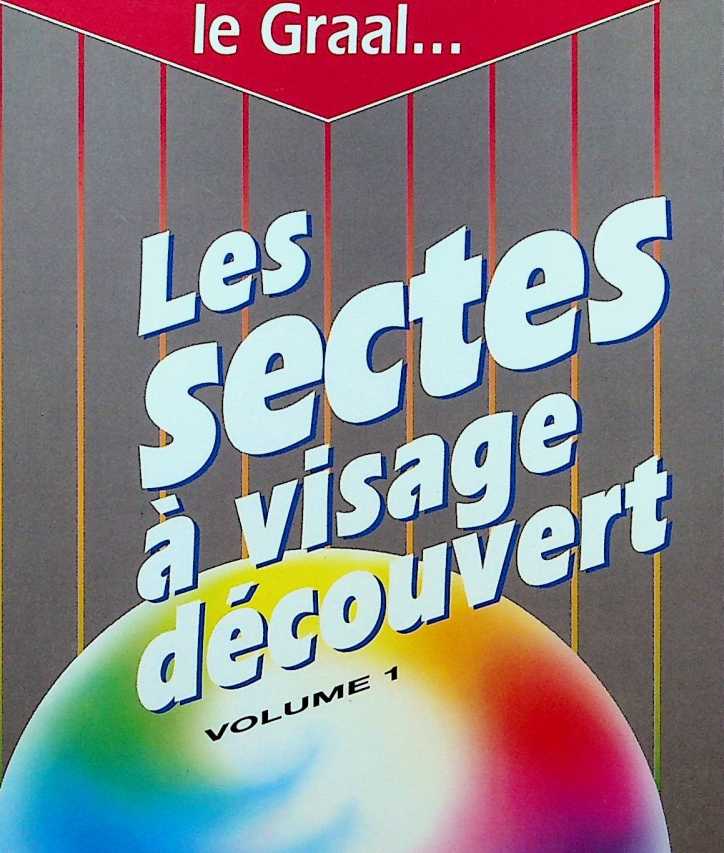 GERARD DA G.O NGérard DagonLes SectesÀ VISAGE DÉCOUVERT(VOLUME 1)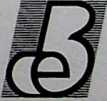 BABNABASAux mêmes Editions (par ordre chronologique)Si les minutes m'étaient comptées, Maurice Decker Œcuménisme, la grande séduction, Pierre Wheelcr Les Associations Cultuelles, vol. 1, Daniel Bordreuil Notre Position, Fédération Evangélique de France Parlons Sectes, Gérard Dagon, épuisé Annuaire Evangélique 1992, Gérard Dagon(avec la Commission Annuaire), épuisé Les Associations Cultuelles, vol. 2, Daniel Bordreuil Fidèle quoi qu'il en coûte, Maurice DeckerPanorama de la France Évangélique, vol. 1, Gérard Dagon Xnnuaire Évangélique 1994, Gérard Dagon(avec la Commission Annuaire) De l'amertume à la grâce, Maurice Decker® Éditions Barnabas40, rue des Réservoirs91330 YerresTous droits réservés aux Éditions BarnabasISBN 2-908582-09-0Couverture : IOTA, 11, rue Ste-Claire-Deville, F-77185 LognesMise en page et impression : AES, rue de Maubeuge, F-59164 MarpentDépôt légal 1" trimestre 1995INTRODUCTIONLes Éditions Barnabas avaient publié au printemps 1991 Parlons Sectes. Cet ouvrage a été vite épuisé. Après de longues réflexions, les mêmes Éditions ont pensé publier le Dictionnaire des Sectes, non pas en un volume, mais en une série de fascicules. En voici le premier.Normalement chaque fascicule présentera dix sectes, avec le même plan que dans Parlons Sectes. Plusieurs articles ont été révisés et augmentés. C’est surtout la rubrique Principales erreurs qui s’est étoffée de quelques arguments.Que ce nouveau livre soit très utile aux membres de nos Églises évangéliques. Qu’il leur permette de mieux prier pour ceux qui sont encore victimes des nombreuses sectes, de mieux les comprendre, de mieux les aider - et les aimer - en se basant sur le roc inébranlable de la Parole de Dieu.Malgré le soin donné à la rédaction de ce livre, il se peut que des erreurs s’y soient glissées, indépendamment de notre volonté. Que le lecteur nous signale ces erreurs. Nous en tiendrons compte lors d’une éventuelle réédition.D’avance merci !Qu’en dit la Bible ?Les auteurs bibliques inspirés parlent des sectes, des faux prophètes et de leur enseignement pernicieux dans de nombreux passages. En voici sept exemples :- « Jésus leur répondit : Prenez garde que personne ne vous séduise. Car plusieurs viendront sous mon nom, disant : c’est6	Les sectes à visage découvertmoi qui suis le Christ. Et ils séduiront beaucoup de gens. » (Matthieu 24 : 4-5)« Plusieurs faux prophètes s’élèveront et ils séduiront beaucoup de gens. » (Matthieu 24 : 11)«Car il s’élèvera de faux christs et de faux prophètes; ils feront de grands prodiges et des miracles, au point de séduire, s’il était possible, même les élus. » (Matthieu 24 : 24)« Gardez-vous des faux prophètes. Ils viennent à vous en vêtements de brebis, mais au-dedans ce sont des loups ravisseurs. » (Matthieu 7 : 15)« Je sais qu’il s’introduira parmi vous, après mon départ, des loups cruels qui n’épargneront pas le troupeau, et qu’il s’élèvera au milieu de vous des hommes qui enseigneront des choses pernicieuses, pour entraîner les disciples après eux. » (Actes 20: 29-30)«Car il viendra un temps où les hommes ne supporteront pas la saine doctrine ; mais, ayant la démangeaison d’entendre des choses agréables, ils se donneront une foule de docteurs selon leurs propres désirs, détourneront l’oreille de la vérité, et se tourneront vers les fables. » (II Timothée 4 : 3-4)« Il y a eu parmi le peuple de faux prophètes, et il y aura de même parmi vous de faux docteurs, qui introduiront sournoisement des sectes pernicieuses et qui, reniant le maître qui les a rachetés, attireront sur eux une ruine soudaine. Plusieurs les suivront dans leurs dissolutions, et la voie de la vérité sera calomniée à cause d’eux. » (II Pierre 2 : 1-2)Le phénomène sectaire ? Rien de nouveau !L’Ecclésiaste avait bien raison : « Il n’y a rien de nouveau sous le soleil. » (Ecclésiaste 1 : 9)Au temps de notre Seigneur Jésus-Christ, tout au cours de l’Histoire de l’Église, et surtout de nos jours, des sectes naissent, se développent, se divisent, disparaissent pour renaître sous une nouvelle appellation.Introduction7Par l’Écriture Sainte, nous savons que dans les derniers temps, les temps de la fin - et nous y sommes - l’erreur va en augmentant.La Bible, l’infaillible Parole de Dieu, a prévu le phénomène sectaire... Elle a toujours raison dans ses prophéties et ses avertissements si salutaires pour les chrétiens.L’apôtre Paul est accusé d’être le chef de la secte des Nazaréens (Actes 24: 5). Les Juifs pensent que le christianisme naissant est une secte (Actes 24: 14). À Rome, le même bruit court (Actes 28 : 22). A Corinthe, les sectes semblent même constituer un mal nécessaire (I Corinthiens 11 : 19) !Dès le premier siècle, les sectes sont classées parmi les œuvres de la chair (Galates 5 : 19-21) et elles le resteront durant les siècles futurs : arianisme, gnosticisme, manichéisme, montanisme, etc... sont quatre exemples parmi des centaines.Inquiétude et enquête gouvernementalesLes sectes ne troublent pas seulement les Églises, elles ne sont pas uniquement un phénomène religieux; l’opinion publique et même les gouvernements sont interpellés.Le massacre de Guyana (qui, à Jonestown, le 19 novembre 1978, a coûté la vie à 912 disciples de Jim Jones de la secte du Temple du Peuple), la prostitution sacrée des Enfants de Dieu ou Famille d’Amour, la dictature et les mariages collectifs de Moon, les enlèvements de jeunes, la circulation de grosses fortunes (non déclarées au fisc), les procès avec l’Église de Scientologie... ne peuvent laisser indifférentes les autorités.Le 1er septembre 1982, le Premier Ministre de l’époque, Pierre Mauroy, avait chargé le député Alain Vivien, l’un des vice-présidents de F Assemblée Nationale d’alors, d’étudier les problèmes posés par le développement des sectes en France. Ce député a consulté de nombreux responsables d’Églises, d’Associations de défense contre les sectes, de Ministères et de partis politiques pour se faire une idée précise de la situation.8Les sectes à visage découvertAu cours de l’après-midi du 29 décembre 1982, la Fédération Évangélique de France (F.E.F.) a été auditionnée également. Son président et son secrétaire général ont eu la joie de s’entretenir, à l’Assemblée Nationale, avec le député Vivien sur l’attitude des chrétiens évangéliques devant les sectes.Cet entretien, fort cordial, a été suivi d’un échange de correspondance très intéressant. Dans sa lettre du 11 janvier 1983, le député Vivien écrit : « Il est bien évident que le mouvement évangélique ne correspond aucunement à ce que l’on désigne par le vocable de “secte” dans l’opinion publique. »Nous en étions tous convaincus, mais il est réjouissant de l’entendre affirmer par un député bien informé sur la question des sectes et chargé de fournir ce rapport ! (Colossiens 4 : 5 et I Thessaloniciens 4:12)En avril 1985, la Documentation Française a publié le Rapport Vivien sous le titre Les sectes en France (144 pages).Salutaires avertissements bibliques :De nombreux textes bibliques avertissent les chrétiens, les protégeant contre l’offensive des sectes.Matthieu 7:22-23 : Les miracles et les signes spectaculaires revendiqués par les sectes ne sont pas forcément critères de vérité.Matthieu 15 :3-6 : L’Écriture reste l’autorité absolue et dernière, en face de vénérables traditions ou de nouvelles révélations proposées par les sectes.Romains 16: 17 : Sérieuse mise en garde et invitation à s’éloigner, entre autres, des sectes.II Corinthiens 11 : 13-15 : C’est bien Satan qui inspire les fondateurs - ou fondatrices - des sectes ; il le fait même, pour arriver à ses fins, en se déguisant.Galates 1: 8-9 : L’Évangile annoncé par les sectes est un autre - un faux - évangile.Galates 2:4 : Les sectes agissent avec dissimulation pour faire des esclaves de leur système.Introduction9Galates 4 : 17 : Le zèle n’est pas forcément critère de vérité. Il peut être “une bonne œuvre” pour gagner son salut.Éphésiens 4 : 14 : Restons attachés au Christ, pour ne pas être séduits ou trompés.Philippiens 3 : 2 : Une nouvelle mise en garde contre les mauvais ouvriers et les faux enseignants.I Timothée 4:1-3 : Les temps actuels sont favorables à l’éclosion de nouvelles sectes.Timothée 6 : 20-21 : Que nous puissions tous être attentifs à cet ordre de l’apôtre Paul à son enfant spirituel.Timothée 3:5 : Ne confondons pas apparence et authenticité, il ne suffit jamais d’être sincère pour être sauvé.Tite 1:10-11 : Les vains discoureurs ne datent pas d’aujourd’hui, leurs méthodes n’ont pas changé.I Jean 2 : 22 : C’est vrai, de nombreuses sectes s’attaquent à la personne et à l’œuvre de notre Seigneur Jésus-Christ.Jean 4: 1-3 : S’il est un don particulièrement indispensable à l’Église contemporaine, c’est bien celui de discernement.Jude : Cette petite lettre reste toujours actuelle, elle décrit si bien mainte secte.Sans aucun doute, le Seigneur et sa Parole nous mettent en garde contre les hérésies et les sectes. Si ces avertissements étaient de mise au premier siècle, à combien plus forte raison le sont-ils de nos jours ! Qui oserait encore prétendre que la Bible n’est pas un livre actuel ?Veuillez ne pas confondre !est important de faire la différence entre la secte en tant qu’organisation, d’une part, et ses membres, souvent aveuglés et prisonniers, d’autre part. Nous voulons combattre l’erreur - avec des armes spirituelles -, mais nous voulons aimer ardemment celui qui est victime, consciente ou non, de l’erreur et de la séduction. Le membre de la secte est notre prochain. Nous ne désirons aucunement attaquer des personnes. Nous ne10Les sectes à visage découvertvoulons manifester aucune haine, mais une grande compassion. Nous voudrions les aider, les aimer et les gagner à Jésus-Christ.Par exemple, faisons bien la différence entre l’organisation des Témoins de Jéhovah, bien structurée, rigide, dictatoriale, et le simple témoin de Jéhovah qui, lui, semblable à un pantin, est aveuglément soumis à la secte, tel un docile esclave.Le terme de “secte” a toujours véhiculé une nuance péjorative, voire du mépris ; personne ne veut faire partie d’une secte ! Dans notre travail, le vocable “secte” ne veut pas revêtir cette nuance péjorative. Ne confondons jamais fermeté et haine ; la fermeté biblique est une forme d’amour.Pourquoi le succès des sectes ?Les sectes prolifèrent...L’erreur a généralement plus de succès que la vérité : l’erreur est séduisante, la vérité oblige. Il est plus facile d’être membre d’une secte que de passer par la nouvelle naissance pour devenir un chrétien authentique. Quand l’erreur est prêchée, le diable est en congé. Quand la vérité est annoncée, Satan se déchaîne.L’homme d’aujourd’hui est avide de neuf, il veut du changement. Tout ce qui est nouveau semble beau, vrai et séduisant, surtout venant de l’Orient.Malgré leur religiosité, nos contemporains sont très ignorants du vrai Dieu. Peu connaissent la Bible, très peu ont une relation personnelle avec leur Créateur. Combien ont une certitude concernant l’au-delà... ? Alors, dans la confusion et dans un climat d’inquiétude grandissante (troubles, chômage, fléaux, sida, drogue), on fonce tête baissée vers les sectes que l’on croit être le chemin, le seul chemin, pour accéder au bonheur.L’homme moderne est de plus en plus seul, il cherche désespérément de l’affection partout ; dans les sectes, il pense trouver du réconfort, de la chaleur humaine, de nouveaux amis, une nouvelle famille, sans se soucier de la doctrine pernicieuse qui y est annoncée.Introduction1 1Les jeunes, mal dans leur peau, livrés à eux-mêmes, deviennent des proies faciles. Une fois harponnés, ils acceptent plus aisément de se plier à la discipline la plus dure.Combien sont-elles ?L’enquête gouvernementale dont nous parlions plus haut, a recensé 197 sectes en France. Ce nombre est loin en dessous de la réalité. Les sectes ne s’affichent pas toujours en tant que telles. Leur nom peut les placer au-dessus de tout soupçon. Il faut visiter les groupes, correspondre avec les responsables, pour découvrir, après des mois ou des années, à qui on a affaire.Le dernier Répertoire du mensuel Mouvements Reli journal de l’Association d’Étude et d’information sur les M vements Religieux1, mentionne plus de 200 sectes. Là encore ce nombre semble bien bas.Le monde spirituel est pollué par d’innombrables sectes. C’est bien d’une offensive el d’une avalanche qu’il faut parler ! De nouvelles sectes naissent presque tous les jours. Le Journal Officiel publie chaque mercredi les nouvelles associaii->n qui se créent en France. Parmi celles-ci, les associations religieuses ne sont pas peu nombreuses. Par exemple. la parution du 7 juillet 1993, recense 26 nouvelles créations, celle du 14 juillet: 17, celle du 21 juillet : également 17, celle du 28 juillet : 22, celle du 4 août : 18, celle du 11 août : 20, celle du 18 août : 17, celle du 25 août : 15, celle du 1er septembre : 21, et celle du 8 septembre : 7. Bien sûr, il ne s’agit pas toujours d'une nouvelle secte, mais aussi d’églises, ou de groupes locaux d'un organisme national, mais quand même ! Ajoutons aussi que de nombreuses associations de ce genre sont également dissoutes chaque semaine.Le nombre de 1 000 sectes en France a été avancé. Nous le croyons plus près de la vérité. 11	Cette association, indépendante de toute organisation religieuse, entièrement laïque, a été fondée par Bernard Blandre et Gérard Dagon, le 24 février 1979. UA.E.I.M.R. a son siège 82, rue Rabelais, B.P. 733, 57207 Sarrcguemines Cedex.12Les sectes à visage découvertMais au fait, qu’est-ce qu’une secte?Quelle est la définition de la secte? Les avis sont partagés.Certains font dériver le mot “secte” du latin “secare” : couper. Pour eux, la secte se coupe des autres pour former un nouveau groupe à part. S’il en était ainsi, tous les mouvements religieux actuels seraient des sectes. Selon l’enseignement de la Parole de Dieu, la séparation peut être nécessaire. L’Écriture ne nous engage-t-elle pas à rompre la communion, à se séparer de ceux qui vivent dans le désordre, même s’ils se disent frères ? (I Corinthiens 5 :5-13 ; II Corinthiens 6:14-7:1; II Thessaloniciens 3 : 14 et Hébreux 7 : 26)D’autres rattachent le terme “secte” au verbe “suivre” (latin : sequor). La secte suit un nouveau prophète, le seul, le vrai, le dernier ! Est-ce dans de ce sens que les premiers chrétiens ont été traités de “secte” parce qu’ils suivaient Jésus ?Serait-ce une question de nombre? Beaucoup disent : « L’église est grande, la secte est petite. » Ce n’est pas vrai dans )ien des pays. Le grand nombre n’est pas obligatoirement preuve de vérité. Selon l’Écriture, la vérité était bien souvent du côté du petit nombre. Comme exemple, contemplons Élie au Mont Carmel, seul contre 850 prophètes de Baal et d’Astarté. (I Rois 18)Enfin, plusieurs pensent que ce qui est “officiel” et “reconnu” est vérité, alors que ce qui n’est pas officiel et non reconnu est secte. Officiel pour qui ? Reconnu par qui ?Nous vous proposons cette définition :La secte, dite religieuse, est un mouvement qui, d’une manière ou d’une autre, ne donne pas à Dieu, Père, Fils et Saint- Esprit, la place centrale qui lui revient. Très souvent, la secte déséquilibre la révélation trinitaire de Dieu : les Témoins de Jéhovah ne voient que le Père, les brahmanistes du mouvement Jésus seul ne voient que le Fils, des pentecôtistes extrémistes ne connaissent que le Saint-Esprit. La vérité est dans l’équilibre des trois.Introduction13Ajoutons simplement que les différentes versions de la Bible donnent comme synonymes de “secte” : parti, hérésie, groupe divergent, dissidence et scission.L’autorité de la Bible est sapéePour de nombreuses sectes, la Bible est bien la Parole de Dieu, mais elles lui ajoutent ou lui substituent une autre autorité, orale ou écrite. Selon la secte, pour bien comprendre la Bible, il faut considérer d’autres livres prétendus inspirés, tels que Les Principes Divins pour l’Association du Saint-Esprit pour l’Unification du Christianisme Mondial de Moon, Science et Santé avec la clef des Ecritures pour l’Église du Christ, Scientiste, Les Lettres de Moïse David pour les Enfants de Dieu ou la Famille d’Amour, les nombreux livres de la Société de la Tour de Garde pour les Témoins de Jéhovah, Le Livre de Mormon pour l’Église de Jésus-Christ des Saints des derniers jours, la Parole Contemporaine de 1’“apôtre-patriarche” pour l’Église Néo-Apostolique, etc... Nous verrons cela en détail dans bier des articles de ce dictionnaire.Jésus-Christ est détrônéDe tous temps, les hommes ont voulu un Dieu visible (Exode 32 : 1) et des preuves tangibles (Jean 20:25). Il est tellement plus facile de suivre le fondateur - ou la fondatrice - de la secte que l’on voit, que l’on entend, que l’on peut toucher, que l’on peut vénérer, voire adorer.En général, la secte associe ou substitue à Jésus-Christ toute une série de “sauveurs” ou des “maîtres à penser” auxquels elle attribue parfois le même crédit, bien qu’elle s’en défende : Joseph Smith pour l’Église de Jésus-Christ des Saints des derniers jours, Louis Antoine pour le Culte Antoiniste, Claude Vorilhon pour le Mouvement Raélien, Sun Myung Moon pour l’Association du Saint-Esprit pour l’Unification du Christianisme Mondial, Georges Roux pour T Alliance Universelle, La- fayette-Ron Hubbard pour l’Église de Scientologie, Hélène Bla-14Les sectes à visage découvertvatsky pour la Société Théosophique, Max Heindel pour la Rose-Croix, Hélène White pour l’Église Adventiste du septième jour... sans oublier les nombreux gourous qui envahissent notre Occident, chacun d’eux important sa secte.Beaucoup seront étonnés de voir Hélène White dans cette liste impressionnante et de nombreux adventistes protesteront énergiquement devant l’importance que nous lui attribuons. Nous ne faisons que citer des documents dignes de foi, dans lesquels elle est quand même la “Messagère du Seigneur”2. Nous y lisons : « Mais quoique les écrits de la messagère ne constituent nullement une addition à la Parole de Dieu, ils doivent être considérés néanmoins comme le message de Dieu à la dernière Église et reçus comme tels, de la même façon qu’ont été reçus les messages des anciens prophètes».3Plus loin nous lisons : « Les écrits de Madame White méritent une attention toute spéciale, et le fait de les rejeter ou même simplement de les négliger, serait une offense à Dieu qui pourrait causer notre perdition éternelle».4A en croire Hélène White, elle ne réclame rien de moins que l’infaillibilité totale pour l’ensemble de ses écrits : «Il y a une ligne de vérité toute droite, sans la moindre formule hérétique, dans ce que j’ai écrit».5Pour clore ce paragraphe, donnons la parole à deux étudiants adventistes : « Les journaux officiels de l’adventisme débordent unilatéralement d’articles à la gloire d’Hélène White. Si elle n’est que partiellement responsable de cette idolâtrie - ou “whitolâtrie” - posthume, elle l’a tout de même encouragée par ses maladresses d’expression et par sa manière inta2	L'Esprit de Prophétie et ses enseignements, édité par le Séminaire adventiste de Col- longes-sous-Salève, sans date, page 52.3	L’Esprit de Prophétie et ses enseignements, édité par le Séminaire adventiste de Col- longes-sous-Salève, sans date, pages 52-53.4	L’Esprit de Prophétie et ses enseignements, édité par le Séminaire adventiste de Col- longes-sous-Salève, sans date, page 55.5	La Revue adventiste, avril 1983, page 4.Introduction15rissable de parler de ses visions, de ses livres, de ses extases, de son rôle, de son œuvre, de ses impressions, de ses souffrances, de ses états d’âme, de ses insomnies, de sa manière de cuisiner et de digérer. Depuis quelques années un conflit interne ébranle l’adventisme sur le sujet central de la justification par la foi et de l’autorité unique de l’Ecriture. Si de nombreux adventistes continuent à considérer les écrits d’Hélène White comme un véritable “troisième testament”, une minorité évangélique importante s’efforce, non sans opposition de la hiérarchie, de prêcher le Christ seul, tant en ce qui touche au salut et à l’Église qu’au témoignage unique de la Bible. »Prétention inacceptableChaque secte se prend pour la seule véritable Eglise. Elle l’affirme ouvertement ou le murmure tout bas. Hors de la secte, point de salut.Les Témoins de Jéhovah veulent être le seul canal que Dieu a choisi pour prêcher le Royaume de Dieu.Les Mormons pensent former la seule véritable Eglise qui possède à nouveau, et depuis 1830, l’authentique prêtrise.Les Néo-Apostoliques prétendent constituer la seule véritable Eglise possédant à nouveau le ministère apostolique.Les disciples de Moon considèrent ce dernier comme le nouveau véritable Messie qui réussira là où les autres ont échoué.Les Écoles Internationales du XXIe siècle croient être les seules à former la véritable Famille d’Amour voulue par le Christ.La secte fait dépendre le salut de l’appartenance à son organisation structurée ; elle se prêche elle-même. Pour elle, l’É- glise de Jésus-Christ est confondue avec l’organisation ecclésiastique (II Corinthiens 4:2-6).La secte veut être l’arche de Noé dans laquelle les sauvés - les seuls - sont en sécurité. Les autres sont les disciples de la “Bête”, de la “Grande Prostituée”, du diable, ou tout com16Les sectes à visage découvertme. Un esprit d’étroitesse, un mépris des autres, une intolérance farouche se cachent souvent derrière la secte (Luc 9 :49-50).Il y a des “sectaires” partout, dans les grandes dénominations aussi bien que dans les petits conventicules. On rencontre des gens à l’esprit ouvert dans des groupements étroits et, inversement, des gens à l’esprit étroit et sectaire dans des groupements ouverts. Ayons le cœur large (amour vis-à-vis des membres des sectes) sur un sentier étroit (la bonne doctrine biblique).ExclusivismeLa secte exige une soumission inconditionnelle de ses membres. Toute discussion est impossible et interdite. Affirmant détenir toute la vérité, elle a toujours le dernier mot. En dehors d’elle, tous sont dans l’erreur. Il faut obligatoirement ^partir à zéro puisque, avant elle, tous ont également erré. Elle étend tout savoir : la date du retour du Seigneur ( 1843, 1844, 178, 1914, 1918, 1925, 1960, 1975, 1998...), le nombre prêts d’élus au ciel (144 000) et même la température du Royaume de Dieu (22°).Elle n’admet aucune hésitation ; ses affirmations veulent être celles de Dieu. Elle fait des calculs “infaillibles” et ses prophéties se “réalisent toujours”. Elle croit posséder des points de doctrine inédits que les autres groupes religieux ignorent ou veulent ignorer : le “baptême pour les morts”6, le véritable “apôtre-patriarche”7, le “vrai nom de Dieu”8,...Elle forme vraiment une bande à part, préconisant un isolationnisme total, pratiquant sur ses membres bien souvent une escroquerie.à la fois morale, financière, intellectuelle et spirituelle.6	C’est un rite secret dans l’Église de Jésus-Christ des Saints des derniers jours.7	C’est le point central de la doctrine de l’Église Néo-Apostolique.8	C’est l’apanage des Témoins de Jéhovah.Introduction17DéséquilibreTout comme les chrétiens, les membres de certaines sectes citent la Bible, mais ils le font à tort et à travers. Ils tronquent, manipulent et violentent le texte biblique pour lui faire dire n’importe quoi. Plusieurs sectes vous bombardent littéralement de versets bibliques sortis, hélas, bien souvent de leur contexte. Elles altèrent le sens du texte sacré, elles déséquilibrent son enseignement, elles mutilent des versets ; un point secondaire devient l’essentiel : la croix du Christ n’était qu’un poteau, la transfusion sanguine est contraire à la volonté de Dieu, les instruments de musique doivent être proscrits des lieux de culte...Pour beaucoup, une vérité biblique secondaire devient objet de salut. On peut même affirmer que chaque secte possède sa doctrine particulière, à laquelle elle tient farouchement et dont elle fait dépendre le salut. (I Corinthiens 4 : 6 ; II Corinthiens 4:2; II Pierre 3: 16)Face à ces déviations, ces déséquilibres des sectes, ayons une vue d’ensemble, globale, parfaitement équilibrée des Écritures. Avec un verset isolé, sorti de son contexte, on ouvre aisément la porte à une nouvelle secte !Il est vrai que certaines sectes ne malmènent pas le texte biblique, leur erreur consistant à ajouter ou à retrancher du texte inspiré. Notre fin de siècle est fertile en révélations et en visions. Prudence, n’employons que très rarement “Dieu m’a dit”. Soyons sur nos gardes et que l’Écriture reste bien notre digue contre toute erreur.Le diable de plus en plus ruséDe plus en plus expérimenté, le diable change de tactique et les doctrines des sectes évoluent. Très souvent les sectes prêchent, non seulement des erreurs manifestes, facilement découvertes, mais aussi des demi-vérités. C’est d’autant plus subtil, séduisant et, disons-le, diabolique ! Le cas des Témoins de Jéhovah est typique. Iis emploient de plus en plus notre vocabulaire évangélique (Jude 3).18Les sectes à visage découvertLes bonnes choses n’enlèvent pas les mauvaises. C’est vrai, il y a de bonnes choses dans beaucoup de sectes, mais souvent le bon est empoisonné par l’erreur. Si nous buvons un litre de poison ou un litre de citronnade dans laquelle il y a 10 % de poison, l’effet est identique selon la nocivité du poison !O.A.S.Non, il ne s’agit pas de ce que vous croyez ! Nous ne parlerons pas de l’Organisation de l’Armée Secrète, nous voulons rester neutre dans ce domaine.Ces trois lettres sont les initiales des principaux péchés de nombreuses sectes d’aujourd’hui.O comme Orgueil. Bien souvent, nous trouvons chez les fondateurs de sectes, et chez leurs membres, un orgueil incommensurable. Puisqu’il se croit nanti d’une mission spéciale, le sectaire est valorisé. Un exemple : le fondateur de l’Église Universelle de Dieu, Herbert Armstrong, a osé affirmer, en février 1934, qu’il était le premier chrétien à avoir enfin trouvé ‘la pure vérité”.A comme Argent. De nombreuses sectes brassent des millions. Leurs adeptes sont dépouillés. Nous connaissons un ami suisse qui a emprunté à sa banque 30 000 francs (suisses !) pour pouvoir entrer dans une secte. Nous lisons de temps en temps dans la grande presse de tristes histoires de gros sous concernant mainte secte. On peut même se demander si certaines sectes sont des mouvements religieux ou des puissances financières, tant l’argent y tient un rôle important.S comme Sexe. Combien de sectes vivent en communautés dans lesquelles l’amour permet et excuse vraiment tout ! De nombreux scandales ont éclaté récemment, et la grande presse - et ses lecteurs - en sont particulièrement friands ! Faut-il parler ici de certains fondateurs de sectes dont la vie morale est des plus douteuses ? Quelle différence entre eux et Jésus- Christ qui a vécu sans commettre de péché ! Beaucoup osent même justifier par la Bible leur vie dissolue.Introduction19Que le Seigneur, dans sa grâce, nous préserve de 1’0.A.S. (I Corinthiens 10: 12).Des séparationsComme nous l’avons mentionné plus haut, on ne doit pas appeler “secte” tout groupement qui se sépare d’une grande Église. Luther et Calvin n’ont pas quitté l’Église Catholique Romaine, on les a excommuniés. Wesley n’a pas quitté l’Église Anglicane, mais il s’en est vu fermer les portes. De nombreuses Églises évangéliques sont nées à partir de quelques chrétiens zélés et engagés, qui ont été chassés de leur Église d’origine.De même, il arrive souvent que la dissidence, que l’on rend responsable d’une scission, s’est constituée à part, parce qu’en réalité, elle a été chassée ! Ensuite, de part et d’autre, on regrette souvent la division... Mais une fois les positions prises, on s’y tient, même sans nécessité.Par ailleurs, il faut juger de la séparation en tenant compte de l’époque et des conditions dans lesquelles elle s’est produite. Par exemple, il n’est pas douteux que la scission adventiste était largement justifiée par le déplorable état de nombreuses Églises américaines au XIXe siècle.Une seule séparation se justifie bibliquement : il faut se séparer de toute organisation religieuse qui, professant des doctrines anti-bibliques, refuse de les reconnaître comme telles et persiste dans l’erreur (I Rois 18:21 ; Matthieu 6:24; II Corinthiens 6: 17).Ne devrions-nous pas être peinés par l’attitude de chrétiens qui s’accommodent si bien - et si facilement - des erreurs et des compromis de leur Église par souci de facilité ou de représentativité ? Un peu plus de souci de cohérence, s.v.p. !Question de nuancePour montrer ce qui caractérise la secte, on a tendance à signaler uniquement les points particuliers qui lui sont plus ou moins propres. On parlera du “sabbat-samedi” pour les Ad20Les sectes à visage découvertventistes, de la guérison pour les Scientistes, du refus du service militaire et des transfusions sanguines pour les Témoins de Jéhovah, ou du “saint-scellé” pour les Néo-Apostoliques.Or, pour certains membres, là n’est pas l’essentiel. Il faut prendre garde à cette vue simpliste et fausse. N’imitons pas le catholique romain moyen qui fait dire à l’évangélique : « Nous n’obéissons pas au pape, ne prions pas la Vierge ni les saints, nous ne nous confessons pas à un homme, nous croyons ce que nous voulons et nos pasteurs se marient». Voilà tout ce qu’il sait, et encore que le christianisme évangélique se divise en une multitude de sectes !Évitons la caricature ! Soyons nuancés et véridiques dans notre appréciation et surtout renseignons-nous et vérifions nos sources.Lorsque les différentes sectes seront présentées dans cet ouvrage, nous ne parlerons pas de ce qu’elles ont en commun avec nous, mais de leurs points de doctrine caractéristiques. Il fallait bien le faire ainsi pour ne pas trop augmenter le volume de texte.Combien de sortes de sectes ?On pourrait classer grosso modo en quatre catégories les sectes au travail dans la France contemporaine.Les sectes bibliques fermées :Elles enseignent une doctrine correcte, mais obligent leurs membres à refuser toute collaboration avec les autres. Ce sont en général de petits groupements qui combattent énergiquement les autres Églises. Dans ces cercles, la personnalité du responsable, souvent un vrai dictateur, joue un rôle capital. C’est le gourou de la secte, un leader incontesté. Il oblige ses adeptes à se couper de leur environnement familial et social. Souvent il exige peu d’alimentation, peu d’hygiène, peu de soins médicaux et peu de sommeil pour les membres, les privant de toute liberté, exerçant une habile manipulation mentale et une sourIntroduction21noise aliénation de la personne. Ces sectes possèdent une forte structure pyramidale.Il arrive fréquemment qu’une telle secte s’assagisse avec le changement de responsable. Il existe dans le Massif Central — et même en région parisienne — une secte de ce genre. Elle se réunit le dimanche, à 6 heures du matin, toutes portes fermées pour écarter toute prostitution avec les infidèles.Faut-il mentionner également la secte des Davidiens ? Son gourou a entraîné ses disciples dans une “ferme-forteresse” à Waco, au Texas. Ce ranch de l’Apocalypse de 31 hectares, après un siège des forces de l’ordre de 51 jours, du 28 février au 19 avril 1993, est incendié en moins d’une heure, faisant plus de 80 morts. Seuls neuf disciples de David Koresh ont survécu...Les sectes semi-bibliques :Elles citent abondamment la Bible, mais mettent sur le même plan, ou même au-dessus de l’Écriture Sainte, des autorités ecclésiastiques, des traditions ou des révélations particulières. Aux affirmations évangéliques : “la Bible seule”, “le Christ seul”, “la foi seule”, ces sectes substituent : “la Bible et les paroles du fondateur”, “le Christ et l’appartenance à la secte”, “la foi et les pratiques particulières de la secte”.Il faut remarquer que ce qui peut se dire de ces sectes peut se dire également de l’Église Catholique Romaine et de ses nombreuses dissidences, “lefebvrienne” ou autres. Dans certaines sectes, leur fondateur a au moins autant “d’infaillibilité” et de “sainteté” que le pape de l’Église Romaine.Fondamentalement, il n’y a aucune différence entre l’attitude religieuse d’un catholique romain, d’un témoin de Jéhovah ou d’un mormon : ni les uns, ni les autres ne voient dans les écrits canoniques de l’Ancien et du Nouveau Testaments la seule infaillible règle de foi et de vie chrétiennes. Si le catholicisme ne comptait que des milliers d'adeptes, tout le monde le considérerait comme une secte. On dénonce les sectes qui enlèvent les enfants à leurs parents, qui dépouillent leurs22	Les sectes à visage découvertmembres, mais on trouve cette pratique normale dans les couvents catholiques.Le fait d’avoir la Bible n’est donc pas suffisant. Il faut aussi ne pas reconnaître d’autre critère de la vérité. Il faut encore accepter de se laisser instruire, convaincre et, s’il le faut, juger et corriger par elle, et non le contraire (II Timothée 3 : 16-17).Les sectes non bibliques :Elles enseignent exclusivement les idées du fondateur ou d’un prophète contemporain de la secte. Pour elles, la Bible est dépassée depuis longtemps, il faut une nouvelle révélation, un troisième testament. Ces sectes ne vendent jamais de bibles, mais toujours leurs livres, qu’elles qualifient de messages divins et de parole de Dieu. Le Culte Antoiniste, le Mouvement du Graal, T Alliance Universelle de Georges Roux et les Pèlerins d’Arès, se classent aisément dans cette catégorie.Les sectes non doctrinales :Elles ne sont pas les moins dangereuses, même si leurs caractéristiques ne recouvrent pas tout ce qui a été dit jusqu’ici. Ces sectes ne s’embarrassent pas de querelles doctrinales. Il faut être tolérant ! L’essentiel de leur message est l’amour, malgré les différences de doctrines. Que l’on soit disciple de Jésus-Christ, de Moon, d’un gourou ou d’une quelconque pro- phétesse importe peu, pourvu que l’on s’aime. Le grand slogan que ces sectes font retentir : « Tous ont raison ! » Mais y a-t-il un amour vrai en dehors de la vérité ? D’aucuns classent La Foi Mondiale Baha’ie, ainsi que le dangereux Nouvel Âge9 dans cette catégorie.Dans quels pays naissent les sectes ?Les principales sectes viennent des États-Unis. La Suisse aussi en a vu naître de nombreuses. Depuis une trentaine d’années, les sectes orientales (Indes, Corée, Japon) fourmillent. La9II ne s’agit pas d’une secte à vrai dire, mais d’une religion syncrétiste et humaniste séduisante.Introduction23France connaît également des sectes bien de chez nous : les Adorateurs de la Lune, les Témoins d’Artémis, l’Association Apostolique des Adorateurs de l’Oignon, l’Alliance Universelle, les Adeptes du Christ de Loriol, les Amitiés Spirituelles, les Pèlerins d’Arès, Amour et Lumière, Invitation à la Vie, le Mouvement Raélien, Amour et Vie, l’Église Rénovée du Pape Clément XV,...Pour notre information, quelques créations par pays :Suisse : La Société Philanthropique des Amis de l’Hom- me, la Communauté des Chrétiens.Grande-Bretagne : L’Ancien Ordre des Druides, les Chris- tadelphes, le Lien Universel, le Nouveau Christianisme, la Restauration.Allemagne : Le Cercle Lumineux de Jésus-Christ du Ciel et de la Terre, l’Église Néo-Apostolique, la Vie Universelle.Belgique : Le Culte Antoiniste.Autriche : Le Mouvement du Graal.États-Unis : L’Église Adventiste du septième jour, l’É- glise de Scientologie, l’Église du Christ, Scientiste, le Mouvement Jésus Seul, l’Église Universelle de Dieu, l’É- glise de Jésus-Christ des Saints des derniers jours, les Témoins de Jéhovah, la Société Théosophique.Iran : La Foi Mondiale Baha’ie.Corée : L’Association du Saint-Esprit pour l’Unification du Christianisme Mondial.Indes : Le Centre de la Lumière Divine, la Fondation Bhagwan, l’Élan Vital, la Méditation Transcendantale.Japon : La Soka Gakkaï, la Sekaï Mahikari.Le cerveau humain irrégénéré a quand même beaucoup d’imagination, et ceci sur la terre entière !AttraitLes sectes attirent. On s’y connaît, on est accueillant. L’ambiance est amicale et chaude. Les assemblées sont simples. Applaudissements, cris, trépignements même, ne24Les sectes à visage découvertmanquent pas dans la plupart des cas. Avant les réunions, on se serre cordialement la main, on s’embrasse, l’atmosphère est familiale.Les salles sont souvent assez petites et toutes les rencontres émouvantes. Il est vrai que l’union, la concorde et l’entraide se réalisent plus facilement dans les petits groupes que dans les grandes assemblées.L’homme d’aujourd’hui a besoin plus que jamais de chaleur humaine et d’affection. Les salles des sectes sont souvent pleines ; pas de bancs vides ! Le plein attire le plein, comme d’ailleurs le vide attire le vide.Par la grâce de Dieu, nos assemblées évangéliques présentent également le plus souvent ces caractéristiques, mais pas pour les mêmes raisons. Veillons et prions pour qu’il en soit ainsi de plus en plus.Dans la secte, la prédication est simple, voire simpliste, mais souvent plus proche des gens que dans quelques-uns de nos cultes. Dans de nombreuses églises, le pasteur a la triste •éputation d’être “payé pour cela”, alors que le responsable de plus d’une secte - c’est aussi le cas de nombreuses églises évangéliques - exerce un métier et prêche bénévolement.Il faut reconnaître que nos églises sont quelquefois un peu tristes. Lajoie chrétienne en est trop souvent absente. Lajoie chez les sectes est également attirante. Cependant, ne fabriquons pas pour autant une chaude ambiance ; laissons ce soin au Saint- Esprit et à chaque membre. Bruit et vie ne sont pas forcément synonymes.Dans plusieurs de nos églises, le pasteur est souvent le seul responsable, alors que dans la secte, chaque adepte a son importance et chacun est responsable : les uns sont prédicateurs, les autres colporteurs, certains visitent les malades, d’autres sont chargés de l’entretien des locaux... Des exemples à imiter dans nos églises.Dans quelques sectes, l’entraide n’est pas un vain mot. Nous connaissons, par exemple, des personnes devenues néo-aposIntroduction25toliques par le simple fait qu’elles ont été aidées par la secte dans des moments difficiles.Importance et nombreCertaines sectes sont importantes, d’autres le sont moins. À l’échelle mondiale, plusieurs sectes dépassent le million de membres, d’autres n’en comptent que des centaines. Dans les articles qui suivent, nous essaierons de donner les statistiques les plus récentes, statistiques déjà dépassées à la parution de ce livre !Des sectes sont en hausse, d’autres en baisse. Notre pays connaît de nombreuses sectes dont l’effectif ne dépasse pas les cent membres. Nous avons découvert récemment une secte en France de... deux membres.Si nous totalisons les quelque mille sectes connues dans notre pays, nous dépassons facilement les 500 000 membres, alors que les Évangéliques sont apparemment deux fois moini nombreux.Zèle et propagandeNous sommes continuellement en contact avec les sectes : un tract dans notre boîte aux lettres, une affiche sur les murs, un ou deux visiteurs inattendus, un collègue de travail qui invite à une réunion...L’homme a toujours essayé de gagner le ciel par les bonnes œuvres. Combien de sectes sont en réalité des religions de bonnes œuvres : vente obligatoire d’un certain nombre de journaux, porte-à-porte strictement comptabilisé, colportage forcé, étude programmée des écrits de la secte... !Encore un mot sur la propagande effectuée par les sectes :Elle est abondante : des millions de tracts, affiches publicitaires, émissions radiophoniques, colportage, doivent annoncer la libération qui ne peut être trouvée que dans la secte.Elle est persévérante : les visites sont répétées, deviennent de plus en plus longues. Courtoises au début, elles se font26Les sectes à visage découvertinsistantes. Le témoin de Jéhovah ou le mormon ne sont pas facilement découragés. De toute façon, ils laissent un discret souvenir de leur passage.— Elle fait peur : décrivant avec beaucoup de précision les prochaines catastrophes apocalyptiques et les bouleversements cosmiques. Une seule chance d'y échapper : entrer dans la secte.— Elle dénonce également ce que les visités aiment entendre : la richesse et le luxe de quelques grandes Églises, le célibat forcé des prêtres, les cérémonies religieuses souvent païennes qui entraînent des banquets, la désunion des chrétiens...- Elle est anonyme : sauf exception, il n’est pas facile de savoir à quelle secte appartient la personne frappant à notre porte. Ses renseignements sont flous et ses explications évasives.On lira avec profit les passages bibliques : Jérémie 5:31; 14: 14; 23: 25 et Luc 6: 26.Nous sommes sans doute frappés par les ressemblances évidentes entre certaines méthodes des sectes et celles d’un bon nombre d’églises évangéliques : colportage, tracts, contacts... Mais là encore, la motivation est différente : la reconnaissance à Dieu pour le salut reçu.Milieu socialQuels sont les milieux touchés par la propagande des sectes ? De nos jours, il n’est plus possible de généraliser. Certaines recrutent un public très populaire, comme les Antoinistes ; d’autres au sein de la classe moyenne comme les Témoins de Jéhovah, les Adventistes et les Néo-Apostoliques ; les autres enfin dans la haute bourgeoisie : le cas de l’Église du Christ, Scientiste est typique.Lors d’une visite faite à l’Alliance Universelle, qui affirme la divinité de Georges Roux, nous avons rencontré des architectes et des professeurs ! La séduction ne connaît décidément pas de limites sociales. L’intelligence humaine n’est pasIntroduction	27toujours en accord avec le discernement et les diplômes ne sont pas un rempart devant la séduction !Et l’occultisme dans les sectes ?Beaucoup de sectes condamnent sévèrement - et avec raison — toute pratique occulte, les Témoins de Jéhovah, les Adventistes, les Amis de l’Homme et bien d’autres.Par contre, de nombreuses sectes et des sociétés secrètes ne se cachent pas de l’utilisation de rites occultes.Les différents mouvements de la Rose-Croix10 insistent sur un enseignement secret - occulte - transmis exclusivement par elle.La théosophie d’Hélène Blavatsky et d’Annie Besant nage en plein dans l’occultisme en donnant les possibilités à l’homme de découvrir ses sept corps (grossier, éthérique, astral, mental, causal, bouddhique et atmique).L’anthroposophie de Rudolf Steiner, et sa forme religieuse La Communauté des Chrétiens, parle du Christ cosmique et de la vertu (occulte) sacramentelle. Il suffit de parcourir le livre de R. Steiner Science Occulte et de visiter le centre mondial, le Goetheanum de Domach, en Suisse, pour voir que tout baigne dans l’occultisme.Le Nouveau Christianisme insiste sur les visions du fondateur Emmanuel Swedenborg et les relations avec l’au-delà.Avec le Culte Antoiniste, nous sommes vraiment sur un terrain spirite, car le fondateur, Louis Antoine, diffuse tous les jours, après 10 heures, son fluide sur les adeptes, dans les quelque 70 temples du monde.Le caodaïsme veut classer les croyants en trois classes : les croyants ordinaires, les médiums et les religieux.La liste des sectes occultes peut s’allonger avec le Mouvement Mazdaznan, les Soufistes, le Mouvement du Graal, le Mouvement Raélien, l’Église Néo-Apostolique, etc...10 On lira avec profil l’excellent ouvrage de référence : La Rose-Croix, mythe ou réalité ? de Paul Ranc, Éditions du Rocher, 1002 Lausanne, 198528Les sectes à visage découvertEt que dire des mormons de l’Église de Jésus-Christ des Saints des derniers jours ? Ne pratiquent-ils pas des rites secrets - occultes - dans leurs temples ? Le “baptême pour les morts” et le “mariage pour l’éternité” ne sont-ils pas de l’occultisme pratiqué en bonne conscience au nom de Dieu ?L’invocation des saints et de la Vierge Marie n’est-elle pas condamnée également comme pratique spirite (Ésaïe 8: 19), qualifiée d’abomination par le Dieu saint ?Et quelle doit être notre attitude ?Comment recevoir les gens, qui, au nom d’une secte, viennent frapper à notre porte ?Dans l’ensemble, une seule méthode : renvoyons poliment ceux qui viennent annoncer un autre Évangile (Galates 1 :6- 10 et II Jean : 10-11). Dans la plupart des cas, ne laissons pas les sectaires entrer chez nous. Inutile de discuter avec eux, c’est vraiment du temps perdu. Un représentant d’une secte est persuadé qu’il possède la vérité. Même si la Bible est citée contre lui, il préfère lui attribuer des erreurs plutôt que d’avouer une erreur de la secte (II Timothée 2 : 23 et Tite 3:9-11).Avec humilité et fermeté dans l’amour, fermons la porte devant ceux qui ne sont pas serviteurs du Christ. Si nous devons être tolérants envers les membres, nous avons à nous montrer intransigeants envers la doctrine (Éphésiens 4: 15).Dans certains cas, il est bon de témoigner de sa foi personnelle en Christ et d’affirmer l’assurance de son salut. Un témoignage simple, authentique et percutant touche plus de cœurs qu’un “ping-pong” de versets bibliques (I Pierre 3:15).Que le Seigneur nous garde d’être nous-mêmes sectaires, qu’il nous donne «un cœur large sur un sentier étroit». Dans tous les cas, prions ardemment et régulièrement pour les victimes des systèmes sectaires.Si nous avons des doutes au sujet de l’appartenance religieuse de ceux qui nous visitent, posons quelques questions bien précises : « Que faut-il faire pour être sauvé ? », « Que pensez-Introduction29vous du Christ ? », « Est-il possible d’être sauvé en dehors de votre organisation ? ». Nous verrons vite clair selon les réponses reçues.En général, les sectes ignorent tout de la repentance, de la conversion, de la nouvelle naissance, de l’assurance et de la gratuité du salut, de la foi qui sauve, du sacrifice expiatoire unique et parfait du Christ, de la sanctification et du retour glorieux et visible du Seigneur Jésus-Christ à un moment que Dieu seul connaît.Une bonne connaissance biblique est un puissant moyen de discernement ainsi qu’une digue sûre et évidente contre l’invasion des sectes (I Corinthiens 15 : 1-2).Tout est-il mauvais dans les sectes ?Peut-on affirmer que dans les sectes tout est mauvais ? Certainement pas !Certains dirigeants de sectes sont des gens moralement douteux, d’autres sont d’astucieux diplomates religieux; mais le Dieu souverain peut changer le mal en bien et permettre que ces dirigeants mettent la Bible entre les mains de leurs adeptes. Dieu est bon, miséricordieux et patient. Il consent parfois à se servir de fous ou d’indignes et les conduit, eux et leurs descendants, hors de leurs folies et de leurs indignités. Plusieurs membres de nos églises évangéliques ont eu leur premier contact avec l’Écriture Sainte dans une secte et Dieu les a conduits, par la suite, vers Jésus-Christ et une église fidèle.Et puis, à côté des systèmes, il y a les hommes. Ce qui est dit communément de l’étroitesse des doctrines de certaines sectes est très exagéré. Il suffit, pour s’en convaincre, de se reporter aux écrits de leurs théoriciens. Mais ce qui est faux en théorie peut devenir vrai en pratique. La fermeté rend parfois trop absolu, l’ardeur des convictions intolérant.Faut-il ajouter que certaines Églises établies montrent, hélas trop souvent, une autre sorte d’orgueil fort répandu : un esprit de domination et de supériorité, de mépris pour tout30Les sectes à visage découvertce qui n’est pas la grande Église ? Nos assemblées évangéliques en savent quelque chose !Revenons encore une fois sur un texte cité dans les premières pages de cet ouvrage : II Pierre 2: 1-2. Il qualifie les sectes de pernicieuses. Le latin “pernicies” signifie : “ruine”, et le dictionnaire donne comme signification de cet épithète : «dangereux, nuisible, qui provoque la ruine». Le directeur d’un Institut Biblique voyait même une relation entre “pernicieux” et “perdition” ! Si certaines sectes paraissent anodines, elles ne le sont jamais en réalité (II Pierre 3 : 16).Œcuménisme sans limites...Nous vivons une période qui veut tout unir, les commerces, les partis politiques, les États, les Églises et, aussi paradoxal et surprenant que cela puisse paraître,... même les sectes.Il paraît que Claude Vorilhon, fondateur du Mouvement Raélien, aurait contacté les responsables de l’Église de Scientologie, de l’Association du Saint-Esprit pour l’Unification du Christianisme Mondial et d’autres pour créer la Fédération Internationale des Religions et Philosophies Minoritaires, la FI- REPHIM, dont le siège serait en Suisse.Une initiative intéressante à suivre...Renseignements pris, la FIREPHIM est enregistrée à Strasbourg, depuis le 28 janvier 1993.En guise de conclusionPour nous, chrétiens évangéliques qui suivons Jésus-Christ, la Bible est notre seule autorité. Aucune autre autorité, aucune tradition, aucune expérience, ne peuvent la compléter, la modifier ou se substituer à elle. Voilà pourquoi nous la lisons, la méditons, croyons à son message et la considérons comme notre guide sûr.Nous nous dissocions des sectes, car la vérité n’est ni la propriété, ni le monopole d’un mouvement. Citer la Bible n’estIntroduction31pas une garantie de vérité, car même le diable sait la citer avec habilité (Matthieu 4 : 6).La vérité est d’abord une personne, Jésus-Christ, vrai Dieu et vrai homme, qui appelle tout être humain à une vie entièrement nouvelle (Jean 14:6). Le salut est gratuit, ne dépend d’aucune secte, mais uniquement de la grâce de Dieu.Que nos églises, malgré leurs lacunes, soient fidèles, vivantes, de vraies oasis de joie, de paix et d’amour. Les études bibliques et les réunions de prière sont les deux “mamelles de l’Église” ; qu’elles nous nourrissent régulièrement du pain de vie et nous abreuvent du lait spirituel et pur (I Pierre 2:2)!Les sectes peuvent être considérées comme des poteaux avertisseurs, les factures non payées de l’Église. Elles peuvent être également des champignons qui poussent sur la pourriture de l’Église. Faisons le ménage ! S’il y a moins de pourriture, il y aura moins de sectes ! C’est notre vœu et notre prière.Nous allons parcourir maintenant, fascicule par fascicule, Les sectes à visage découvert qui travaillent en France. Que ce voyage nous montre clairement que Jésus est et reste le seul chemin...EGLISE NEO-APOSTOLIQUENom :Il s’agit d’une dissidence de l’Église Catholique Apostolique irvingienne qui veut offrir aux hommes tout ce que possédaient les premiers chrétiens, notamment des apôtres. Cette Église - qui n’existe plus en France - avait choisi les douze apôtres qui devaient préparer le retour du Seigneur. Comme ils sont morts avant la réalisation des prophéties de cette Église, la dissidence en a choisi de nouveaux, d’où le vocable “néo-apostolique”.Origine :La situation bien triste des Églises chrétiennes officielles dans tous les pays d’Europe, notamment après la Révolution française, choque et attriste les chrétiens et les pousse à examiner les Écritures. Ce mouvement d’intérêt pour la Bible est intense en Angleterre.Dans les années 1825 - 1830, des chrétiens de différentes dénominations se réunissent pour des réunions de prière. La pauvreté spirituelle de l’Église en Angleterre les pousse, en attendant le retour du Christ, à demander une effusion du Saint- Esprit. À partir de 1826, le banquier londonien Henry Drum- mond (1786 - 1860) est l’âme de ce groupe. Ses membres se réunissent tous, lors d’une retraite annuelle de prière pour le renouvellement des dons du Saint-Esprit, dans la propriété du banquier à Albury Park.34Les sectes à visage découvertDès 1830, à Londres, à Glasgow et en d’autres endroits d’É- cosse, se manifestent plusieurs dons de l’Esprit : des prophéties, du parler en langues et des guérisons.A la même époque, à Londres, un autre Anglais a les mêmes préoccupations. Il s’agit d’Edward Irving. Il naît le 4 août 1792 à Annam, au sud de l’Écosse. D’abord étudiant à Édimbourg, puis professeur de mathématiques, ensuite étudiant en théologie, Irving est prédicateur auxiliaire à Glasgow dès 1819. En 1822, il devient pasteur de la paroisse écossaise de Londres. En 1826, il publie son ouvrage au titre évocateur : Babylone et l'incroyance aux prophéties de Dieu.Dans sa paroisse, avec beaucoup de foi et d’éloquence, il prêche régulièrement sur le retour du Christ, en demandant les dons de l’Esprit comme dans le livre des Actes des Apôtres. Bientôt ces dons se manifestent parmi ses paroissiens. Parce qu’Irving autorise la pratique libre de ces dons, il est exclu de son église le 2 mai 1832, se voyant obligé de louer, avec les siens, une salle dans La Newman Street à Londres afin de pouvoir continuer ses réunions.Par des paroles de prophétie, Irving croit au prochain retour du Seigneur, ainsi qu’au renouvellement de toute la chrétienté en vue de lui rendre l’unité perdue. L’Esprit Saint, selon Irving, enseigne que l’Église est une, comprenant tous les baptisés. Un peu plus tard encore, le même Esprit désigne quelques croyants comme apôtres du Seigneur et annonce le rétablissement des ministères et des ordonnances de l’Église primitive. Beaucoup de fidèles sont appelés aux ordonnances restaurées, comme prophètes, évangélistes ou pasteurs, et pour les cultes comme anges ou évêques, prêtres ou diacres. L’unité de l’Église est enseignée avec tellement de vigueur que ces croyants n’ont pas l’intention de fonder une nouvelle Église séparée, mais désirent constituer des congrégations à l’intérieur de l’Église Universelle.Par conséquent, ces fidèles n’ont pas l’intention de se donner un nom qui divise, mais le nom de l’Église entière, cathoL’Église Néo-Apostolique35lique et apostolique, leur congrégation ne désirant être qu’une œuvre dans l’Église.Le but de cette Église catholique apostolique (irvingien- ne) est de reconstituer le Corps de Christ en instituant les ministères cités dans le Nouveau Testament. Des apôtres sont désignés, le premier étant John Cardale dès le 31 octobre 1832. Celui-ci consacre Irving, l’année suivante, comme ange de la congrégation centrale de Londres.Le 17 juin 1835, le collège des douze apôtres est au complet, collège qui doit poursuivre l’œuvre des douze apôtres bibliques. Irving meurt d’épuisement le 8 décembre 1834 à Édim- bourg, avant la fondation propre de l’Église catholique apostolique. Les nouveaux apôtres siègent à Albury. C’est de là qu’ils partent le 14 juillet 1835 pour évangéliser le monde.En juin 1836, la terre entière est partagée en plusieurs districts dirigés chacun par un apôtre. Des lettres sont adressées à tous les responsables d’Églises et à de nombreux chefs d’É- tats ; ces lettres constituent le célèbre Testimonium. Après deux ans de tournées missionnaires, les apôtres se retrouvent à Noël 1838 à Albury pour faire le point de la situation.Cette nouvelle Église catholique apostolique est rejetée par toutes les autres Églises et, à partir de 1855, les premiers apôtres commencent à mourir sans avoir vu le retour du Seigneur. En 1860, seulement six apôtres sont encore en vie.L’ancien instituteur berlinois, Heinrich Geyer, devenu prophète, se rend au siège de l’Église à Albury afin de proposer le choix de nouveaux apôtres pour remplacer leurs collègues décédés. Geyer désigne Charles Boehm pour le sud de l’Allemagne et Caird pour la France. Les six autres apôtres accueillent très mal cette initiative de Geyer. En 1861, ce dernier désigne encore un autre nouvel apôtre à Koenigsberg, Rosochazky.L’ange Schwartz de Hambourg approuve Geyer, mais ils sont exclus tous les deux de l’Église catholique apostolique en 1863. Geyer, voulant que la dissidence ait également des apôtres, nomme Schwartz et Preuss. En 1864, F. W. Schwartz36	Les sectes à visage découvertréagit contre les tendances catholicisantes de son Église d’origine.En 1865, Geyer et Schwartz donnent à leur dissidence le nom de Mission Chrétienne Apostolique Universelle. Ils choisissent douze apôtres et se donnent des statuts le 22 février 1866, statuts très conciliants pour les autres Églises. Ils seront modifiés et abrogés par la suite. La forme du culte est très simplifiée.Bientôt surgissent des rivalités et une profonde mésentente entre Schwartz et Geyer. Le 4 août 1878, au cours d’un culte à Hambourg, la rupture entre ces deux hommes est définitive. Le groupe de Geyer disparaît peu après sa mort en 1896, alors que le groupe de Schwartz prospère, même après sa mort en 1895, grâce à Fritz Krebs.Le chef de gare Fritz Krebs naît en 1832. Dès 1881, il donne une structure solide et une doctrine cohérente à sa Mission Chrétienne. En 1896, il se déclare “apôtre-patriarche”. En 1898, il met sur pied les principes actuels de l’Église Néo-Apostolique. En 1900, les douze nouveaux apôtres sont en place. Il meurt le 21 janvier 1905 des suites d’une pneumonie.Le successeur de Krebs, le second “apôtre-patriarche” est, dès 1905, Hermann Niehaus. Agriculteur de Westphalie, né à Steinhagen près de Bielefeld, en 1848, il devient évangéliste en 1872 et apôtre en 1896. Lorsqu’il prend la succession de Krebs, F Église Néo-Apostolique compte 488 églises locales. A la fin de sa vie, il en existe 1 800 dans le monde. C’est sous son apostolat qu’en 1906, en Saxe, le nom de Communauté Néo- Apostolique, puis plus tard d’Église Néo-Apostolique est officiellement accepté. Niehaus meurt en 1932, conséquence d’une chute grave dans un escalier.Johann-Gottfried Bischoff succède immédiatement à Niehaus. Il naît le 2 janvier 1871 à Unter-Mossau, dans l’Oden- wald allemand. D’abord cordonnier, puis sergent à Mayence, ensuite marchand de cigarettes, Bischoff est d’origine catholique. Entré dans l’Église Néo-Apostolique en 1897, il y deL'Église Néo-Apostolique31vient apôtre en 1906. Il établit le siège de son Église, avec sa maison d’édition et son imprimerie, à Francfort. Dès 1924, il est désigné comme successeur de Niehaus et par conséquent troisième “apôtre-patriarche”.Le 18 juin 1950 à Eindhoven, aux Pays-Bas, puis au cours du culte de Noël, le 25 décembre 1950 à Giessen, Bischoff déclare : «Je ne mourrai pas avant le retour du Christ». À partir de cette annonce publique que le retour du Christ aurait lieu du vivant de “l’apôtre-patriarche”, l’Église Néo-Apostolique redouble de zèle et d’esprit de conquête.Le 5 décembre 1954, au cours d’un culte à Francfort, Bischoff explicite sa prophétie : « Je ne suis plus un homme mortel ! » Cette affirmation devient le centre de la foi de l’Église jusqu’au mardi 6 juillet 1960 où, peu après 21 heures, Bischoff meurt à Karlsruhe, après une courte maladie, dans les bras d’un médecin de l’hôpital.Une crise traverse alors l’Église Néo-Apostolique et le Collège des apôtres réuni à Francfort le 7 juillet 1960, adresse à toutes les églises la lettre suivante, lue aux cultes du dimanche suivant1 :«Chers frères et sœurs de la métropole et de l’étranger. Nous, les soussignés apôtres, assemblés aujourd’hui à Francfort-sur-le-Main, avons à accomplir le devoir extrêmement pénible de vous faire part du trépas, pour nous tous insaisissable et inattendu, de notre apôtre-patriarche. Il est décédé dans la soirée du 6 juillet à Karlsruhe, entre les mains de son médecin traitant, un frère dans la foi. Il avait espéré, par des soins constants, une guérison complète.Nous avons tous cru et espéré avec une pleine conviction que le Seigneur, selon la promesse faite à l’apôtre-patriarche, enlèverait les siens encore du vivant de ce dernier. Telle était également la foi inébranlable de l’apôtre-1 Un ami néo-apostolique qui a quitté la secte à ce moment a reçu cette lettre, écrite en allemand. La traduction française est de mon épouse.38Les sectes à visage découvertpatriarche, de laquelle il a témoigné à son entourage jusqu’à sa dernière heure ici-bas. Lui-même, nous, ainsi que tous les frères et sœurs en fidèle communion avec lui, n’avons jamais douté que le Seigneur tiendrait, en temps voulu, la promesse qu’il lui avait faite. C’est pourquoi, nous nous trouvons devant la décision insondable de notre Dieu et nous nous demandons pourquoi il a modifié sa volonté. L’apôtre-patriarche, qui a amené l’œuvre de rédemption du Seigneur au point culminant de son accomplissement, et par là liait les enfants de Dieu à une foi inébranlable en sa parole, ne peut s’être trompé, parce que la Parole du Seigneur a toujours été la ligne de conduite de son action. Par conséquent, il ne nous a jamais dit rien d’autre que ce que le Seigneur avait mis dans son esprit.Sa vie spirituelle exemplaire, sa manière de vivre des plus modestes, son caractère loyal, son renoncement total et désintéressé le rendaient capable de transmettre à toutes les âmes qui lui étaient confiées, les vertus les plus nobles de Jésus-Christ. À cause de cela, il fut trouvé digne par le Seigneur d’assumer la charge de son serviteur le plus haut placé.Ses expériences extrêmement riches et le grand trésor de ses connaissances divines ont, par la grâce de Dieu, contribué au développement fécond de l’œuvre rédemptrice. Tous les apôtres qui ont été appelés sous sa direction à avoir le privilège d’être ses collaborateurs, ont été fécondés par l’esprit du Christ qui habitait en lui, en bénédiction à tous ceux qui portent le nom du Seigneur.Si le Seigneur nous a placés, par l’enlèvement de l’apôtre- patriarche, devant une énigme, il nous donnera également la solution au jour qui lui conviendra.Comme par le passé, les apôtres considèrent comme leur grand devoir de conserver et d’entretenir l’héritage de l’apôtre-patriarche, sa foi dans le retour proche du Seigneur, comme s’il était encore parmi nous. C’est la cause du SeiL’Église Néo-Apostolique39gneur, et elle le reste, et il la terminera. Si nous abandonnions cette pensée, nous renoncerions en même temps à la foi en la première résurrection. C’est précisément là le contenu de notre foi jusqu’à présent.Les soussignés apôtres sont conscients du fait que nos adversaires et ennemis croient trouver par la mort de l’apôtre- patriarche un fondement pour affirmer que l’œuvre rédemptrice n’est qu’œuvre humaine.Chers frères et sœurs, que personne, en cette heure, ne perde la foi et ne donne accès à l’esprit du doute. Un tel se verrait concerné par le verset de Matthieu 25 : 8 : « Donnez-nous de votre huile, car nos lampes s’éteignent». Le Seigneur ne nous abandonnera pas ; sinon que deviendrait l’accomplissement des nombreuses références de l’Apocalypse de Jean concernant le perfectionnement de l’Église, Épouse du Christ? C’est pourquoi, nous vous supplions, en celte heure grave, de continuer à rester fidèlement unis, comme par le passé, et de ne pas prêter la main aux ennemis de l’œuvre de Dieu, pour porter atteinte à notre foi. Sachez, pour vous tranquilliser, que tous les apôtres, par delà la tombe de l’apôtre-patriarche, démontrent leur parfaite unité selon la volonté de Jésus et, dans cet esprit, continueront à travailler au perfectionnement des âmes, épouses du Christ.Nous vous adressons donc cet appel : Honorez la mémoire de l’apôtre-patriarche en continuant à rester fidèles. Notre amour pour lui et notre confiance en lui n’ont pas souffert de son départ. Le Seigneur a pris soin que tous les enfants de Dieu aient à nouveau un guide. L’une des dernières paroles que l’apôtre-patriarche nous ait adressée est celle- ci : « Le Seigneur cherchera son troupeau auprès de ses bergers ». Que cette parole soit notre devise durant la dernière étape de notre pèlerinage.Dans la matinée du 10 juillet, les soussignés apôtres sont réunis pour un culte solennel à Francfort-sur-le-Main. Au40Les sectes à visage découvertcours de ce culte, l’apôtre Walter Schmidt accepte la charge d’apôtre-patriarche et devient ainsi le chef principal de toutes les églises néo-apostoliques.Le Collège des apôtres du 7 juillet 1960 à Francfort-sur- le-Main l’a élu à l’unanimité.En souvenir respectueux de l’apôtre-patriarche, nous vous saluons dans l’esprit de l’amour de Jésus-Christ.»Cette lettre est signée par 27 apôtres.L’enterrement de Bischoff, prévu pour le 11 juillet à 10 heures, a lieu déjà à 9 heures afin d’éviter tout incident. Il se passe dans l’intimité de cinq membres de la famille et des 27 apôtres européens. Quatre apôtres disent quelques paroles, le nouvel “apôtre-patriarche” donne un court message. Une plaque en marbre sur une tombe du Bockenheimer Friedhof de Francfort rappelle la mémoire de celui... qui ne devait pas mourir.Depuis le 10 juillet 1960, Walter Schmidt est “l’apôtre-patriarche” de l’Église Néo-Apostolique. Il naît le 21 décembre 1891 à Neuemuhle en Westphalie. Ancien commerçant, il est ‘scellé” à l’âge de sept ans, le 15 novembre 1898. Il se marie en 1919. En 1923, il est sous-diacre, prêtre en 1929, évêque en mai 1946, et apôtre en septembre de la même année. Le 1er janvier 1961, il transfère le siège de l’Église à Dortmund. Il prend sa retraite le 15 février 1975.Son successeur est Ernst Steckeisen. Né le 19 octobre 1905 à Saint-Gall, en Suisse, il devient apôtre le 8 juin 1952, il est installé comme “apôtre-patriarche” à Stuttgart le 23 février 1975. Il transfère le siège central de l’Église de Dortmund à Zurich. Il meurt le 8 novembre 1978, au Cap, au cours d’une tournée en Afrique du Sud.“L’apôtre-patriarche” suivant est Hans Urwyler, né le 20 février 1925 à Berne. Il est évêque en 1969, apôtre de district en 1976, puis chef suprême de l’Église Néo-Apostolique le 18 novembre 1978. Comme il est gravement malade depuis juillet 1987, il lègue son ministère à son aide.L’Église Néo-Apostolique41Richard Fehr est né le 15 juillet 1939 à Flaach, dans le canton de Zurich. À l’âge de 22 ans, il devient sous-diacre, puis diacre*, prêtre, évangéliste, ancien de circonscription et évêque. Le dimanche de Pentecôte 1980, il est installé dans sa fonction d’apôtre. En été 1987, il doit seconder “l’apôtre-patriarche” devenu malade. Le Collège des apôtres, réuni à Londres, le nomme “apôtre-patriarche”, le 3 mars 1988. Cette charge lui est officiellement conférée le 22 mai 1988 au cours d’un culte solennel à Stuttgart-Fellbach.Doctrine :La doctrine de l’Église Néo-Apostolique est facile à définir. Elle ressort des cinq écrits suivants :La Bible,-Les révélations de “l’apôtre-patriarche” comme le démontre la lettre émouvante citée plus haut,Le catéchisme : « Le Catéchisme contenant des questions et leurs réponses à l’usage de l’instruction des enfant et des confirmands de l’Église Néo-Apostolique. » Publié en 1916 par “l’apôtre-patriarche” Niehaus, il connaît une édition révisée en 1924. Ce catéchisme répond à 657 questions.Le recueil de cantiques : Dans son édition originale, il comprend 652 cantiques. Élaboré par les apôtres, il est publié après la décision du Collège des apôtres le 27 juillet 1908 à Francfort-sur-le-Main. Une nouvelle édition, revue et corrigée, voit le jour en 1925.Une confession de foi en dix articles dont trois ne sont pas en accord avec l’enseignement biblique :Article 4 : Je crois que le Seigneur Jésus gouverne son Église par des apôtres vivants jusqu’à son avènement, qu’il a envoyé et qu’il envoie encore ses apôtres avec la mission d’enseigner, de pardonner les péchés et de baptiser d’eau et du Saint- Esprit.42Les sectes à visage découvertArticle 5 : Je crois que tous les ministres dans l’Église de Christ sont choisis et investis dans leur charge uniquement par des apôtres, que de l’apostolat de Christ doivent procéder tous les dons et les forces, afin que l’Église ainsi dotée devienne une lettre lisible de Christ.Article 8 : Je crois que, pour obtenir la qualité de prémices, les croyants baptisés d’eau doivent recevoir le Saint-Esprit par un apôtre, acte par lequel ils sont incorporés comme membres au Corps de Christ.La doctrine néo-apostolique peut se résumer ainsi : Le Seigneur a annoncé le rétablissement de son Église, signe divin qui doit marquer la fin de notre ère. L’Église Néo-Apostolique est la consommation de l’œuvre de salut commencée par Jésus et ses premiers apôtres, l’Église primitive de Christ restaurée au temps de la fin, l’Église de la dernière période de l’ère chrétienne, dans laquelle Dieu a rétabli l’enseignement du Saint- Esprit dans sa pureté originelle par l’organe d’apôtres vivants.L’Église Néo-Apostolique continue et achève l’Église instituée par le Christ, elle est l’œuvre de rédemption actuelle de Christ, elle offre la vie de Dieu par le canal des apôtres. Elle donne le salut en tant que la seule véritable Église, l’Église de la fin. Dans cette Église, et nulle part ailleurs, l’œuvre de salut du Seigneur est rétablie et dirigée par le Saint-Esprit.“L’apôtre-patriarche” est le “Maître des apôtres”, il utilise le pouvoir des clés, il reçoit infailliblement les révélations de Dieu, c’est la présence de Dieu sur la terre. Il incarne la primauté de l’apostolat, la continuation et l’achèvement de l’É- glise instituée par Jésus-Christ. Il est le grand prêtre mentionné dans l’Épître aux Hébreux. Sans lui, pas de première résurrection, pas d’entrée dans la salle des noces, pas d’habitation dans le Royaume de Dieu.Jésus a donné à ses apôtres, ainsi qu’aux apôtres actuels, la mission et le pouvoir de dispenser le Saint-Esprit et de pardonner les péchés. Le Seigneur gouverne son Église par les apôtres vivants ; eux seuls enseignent validement, pardonnentL’Église Néo-Apostolique43les péchés, baptisent d’eau et du Saint-Esprit. L’apôtre est l’incarnation du Seigneur sur la terre, la porte d’accès au Royaume de Dieu.Aujourd’hui, le Saint-Esprit est conféré uniquement par l’imposition des mains d’un apôtre vivant, Dieu utilise ce seul canal. Cette imposition des mains, le “Saint-scellé”, incorpore les hommes au Corps de Christ.Organisation :L’Eglise Néo-Apostolique est très hiérarchisée. Le chef absolu est “l’apôtre-patriarche”. Il réside 4, Rieslingstrasse à Zurich. Il dirige les quelque 180 apôtres que comprend actuellement l’Église.Chaque église locale a son responsable doté du ministère sacerdotal. Il peut être évêque, ancien, berger, évangéliste ou prêtre. Il est assisté de diacres et de sous-diacres. Ce sont tous des laïcs sans aucune formation théologique.Les communautés locales sont regroupées en districts ; on en compte 28 dans le monde. La hiérarchie de l’Église comprend donc “l’apôtre-patriarche”, les apôtres, les prophètes, les évêques, les prêtres, les docteurs, les anciens, les bergers et les diacres. Les plus haut placés sont à plein temps et payés par l’Église, les autres exercent leur ministère à côté de leur travail séculier.Dans tout litige, c’est “l’apôtre-patriarche” qui statue en dernier ressort.Diffusion et statistiques :L’Église d’abord essentiellement présente en Allemagne et dans les pays de langue allemande, est aujourd’hui diffusée dans deux cents pays. Les 7 187 000 membres se répartissent en 36 000 églises sur les cinq continents.Travail en France :Arrivée au début du vingtième siècle, l’Église Néo-Apostolique était surtout connue dans le nord-est. Depuis 1980, elle44Les sectes à visage découvertgagne tout le territoire français. Elle travaille sous le statut d’une association 1901, son apôtre français habite à Metz, 140, route de Lorry, siège national de l’Église. La Moselle abrite 8 200 membres, l’Alsace 6 000 et le reste de la France 3 500. Actuellement les effectifs augmentent chaque année de 5 %. Vingt nouveaux lieux de culte ont été ouverts durant ces dix dernières années.Propagande :Plusieurs journaux diffusent le message néo-apostolique dans notre pays :Le Bon Berger, organe mensuel, en langue allemande depuis 1902, en langue française depuis 1949, est essentiellement un journal d’édification,Notre Famille, le magazine du foyer néo-apostolique, publié en français depuis 1977 (il est fort probable que ce journal absorbera prochainement Le Bon Berger),Jeunesse de Christ, fondé en 1978, organe mensuel destiné à la jeunesse.Culte et pratiques :Les services divins rassemblent les fidèles le dimanche matin, le dimanche après-midi et le mercredi soir. Ils durent deux heures et se déroulent selon un ordre liturgique très précis.Comme il y a trois personnes dans la Trinité, il y a trois sacrements dans l’Église, institués respectivement par le Père, le Fils et le Saint-Esprit.Le baptême par aspersion des nourrissons est un élément de la régénération, il est le premier pas conduisant à la communion avec Dieu, il a été institué par Dieu, le Père, lors de la vocation de Jean-Baptiste.La sainte cène est associée au pardon des péchés. Elle est célébrée chaque dimanche sous forme d’une hostie humectée d’un peu de vin. Le pain sans levain et le vin doivent être béL'Église Néo-Apostolique	45nis et dispensés par un ministère sacerdotal de l’Église. La cène a été instituée par Jésus, le Fils de Dieu.Le “Saint-scellé” est institué par le Saint-Esprit. C’est le suprême acte de grâce sacramentel auquel l’homme peut avoir part. Par le “Saint-scellé”, un apôtre vivant dispense le Saint- Esprit par l’imposition des mains et la prière.Le culte des morts occupe une place importante dans cette Église. Trois fois par an, au cours de cultes spéciaux, les sacrements de l’Église sont offerts aux âmes défuntes désireuses de salut. Chaque dimanche, la cène est offerte aux morts par l’apôtre. Il implore l’Éternel en faveur des défunts. Les âmes venues de l’au-delà sont présentes à ce service.Le mariage est en général célébré au cours du culte du dimanche. Les enterrements et la confirmation donnent lieu à des services divins spéciaux.L’Église Néo-Apostolique pratique également l’excommunication.Les membres sont reçus provisoirement jusqu’au “Saint- scellé”. Ce sacrement atteste leur adhésion définitive. Maintenant, ils doivent se soumettre aux règles de l’Église, suivre assidûment les cultes, approfondir sincèrement l’enseignement de l’Église, y conformer leur vie, observer une conduite honorable envers chacun ainsi qu’une attitude correcte vis-à-vis de l’autorité.Ajoutons enfin que les dépenses de l’Église sont couvertes par les libres offrandes des membres.Activités :Le recrutement se fait par visites et invitations. Un porte- à-porte discret, mais zélé, ainsi que des conférences publiques attirent de nouveaux membres.Dissidences :La dictature de “l’apôtre-patriarche” et la rivalité entre les apôtres sont à l’origine de nombreuses dissidences : la Fédération apostolique réformée, la Mission apostolique, la Com46Les sectes à visage découvertmunauté apostolique, le Ministère apostolique de Jésus-Christ, les Chrétiens de notre temps, l’Apostolat de Jésus-Christ, P Apostolat de Juda, la Communauté du socialisme divin fondée en 1902 par Jules Fischer, et l’Union des Chrétiens Apostoliques... sont quelques exemples parmi d’autres.Principales erreurs :Tout chrétien enraciné dans l’enseignement de la Bible se rend compte immédiatement que l’Église Néo-Apostolique n’est ni évangélique, ni biblique. Il est aisé de voir de nombreuses doctrines en profond désaccord avec les Écritures :Le chef visible indispensable, “Fapôtre-patriarche”, prend la place du Seigneur Jésus-Christ, seul chemin (Jean 14:6).Le salut par l’apôtre est en contradiction avec les affirmations bibliques telles qu’Actes 4: 12.L’orgueil incommensurable de ‘Tapôtre-patriarche” n’a rien à voir avec l’humilité d’un serviteur de Dieu (Actes 14 : 15 et I Pierre 5:1).L’Écriture Sainte n’a plus sa place là où l’apôtre reçoit directement des révélations de Dieu (Jude 3 et Apocalypse 22: 18-19).N’est-il pas méprisant pour F Écriture d’affirmer que Dieu se révèle en chair (par les apôtres actuellement vivants) et non dans un livre, sur du papier (par la Bible) et que celle-ci est un vase d’eau stagnante, alors que les apôtres sont des vases d’eau vive ? (I Corinthiens 2 :1-5). Faut- il rappeler le permanent « Il est écrit ! » de notre divin Maître ?Le “Saint-scellé” sacramentel n’a aucune place dans l’É- criture Sainte. Le Saint-Esprit est un libre don de Dieu que reçoit tout pécheur qui se repent (I Corinthiens 12:13 et Actes 19:2). L’apôtre n’est pas nécessaire pour le don du Saint-Esprit (I Timothée 4:14). Jamais le Saint-Esprit n’est soumis à un homme, fut-il apôtre !L’Église Néo-Apostolique47- Il serait bon de savoir ce qu’est un apôtre dans le sens biblique et quelles sont les conditions à remplir pour être apôtre (Actes 1 : 21-22). Aucun des 180 apôtres néo-apostoliques ne remplit ces conditions (I Corinthiens 9:1). Si le salut dépendait de l’apôtre, où sont tous ceux qui sont décédés entre la mort du dernier apôtre biblique et la nomination des nouveaux apôtres d’aujourd’hui ? Il n’y a tout simplement plus d’apôtre aujourd’hui !2-Et que dire des fausses prophéties? N’est-il pas blasphématoire d’affirmer que Dieu change ses plans ? Relisons Deutéronome 18 : 15-22. Toute personne parlant au nom de Dieu, et qui se trompe, est un faux prophète.2 Dans son excellent livre La foi charismatique, publié en 1994 conjointement par les Éditions CLE et la Maison de la Bible, Florent Varak aboutit, à la page 148, à la même conclusion. Ce livre est utile à lire pour bien comprendre l’aspect unique de Père apostolique.UNION DES CHRÉTIENS
APOSTOLIQUESNom :C’est la plus nombreuse et la plus connue des dissidences de l’Église Néo-Apostolique. Il ne faut pas la confondre avec l’Église Apostolique, une branche du pentecôtisme, ni avec diverses Eglises catholiques dissidentes, ni avec l’Église Catholique Apostolique irvingienne dont les membres se veulent tous “apostoliques”.Origine :L’Église Néo-Apostolique a été déchirée par de continuelles divisions, dues essentiellement à l’autorité absolue et il faut le dire, dictatoriale, de son “apôtre-patriarche”. Dès 1951, on constate un mouvement d’opposition à ce dernier et surtout à son message qui devient inacceptable. Certains apôtres supportent mal le despotisme de “l’apôtre-patriarche” Johann-Gott- fried Bischoff (1871-1960), le culte de sa personne et sa prétendue révélation liant le retour du Christ à ses prophéties.Le principal apôtre néo-apostolique opposé à apôtre-patriarche”, à l’origine de l’Union des Chrétiens Apostoliques, est Otto Guttinger. Par la suite, il sera rejoint par son père retraité Ernest Guttinger et par quelques autres apôtres.Ernest Guttinger naît le 19 août 1877 à Dubendorf, en Suisse. Dès son jeune âge, il rejoint l’Église Néo-Apostolique. En 1948, il propose que le siège de cette Église soit transféré en50Les sectes à visage découvertSuisse, pays neutre, et que “l’apôtre-patriarche” ne soit pas choisi à vie. Ces propositions déplaisent fort à “l’apôtre-patriarche” et Ernest Guttinger se voit obligé de prendre une retraite anticipée en 1951. Il décède le 6 février 1960. Il est enterré au cimetière d’Enzenbuhl à Zurich par l'apôtrc Peter Kuhlen de Rhénanie, le 10 février 1960.Fils du précédent et de Marie Leyrer, Otto Guttinger naît le 10 janvier 1907 à Schaffhouse. Il fait des éludes de typographe de 1922 à 1926. En 1928, il déménage à Bâle et se marie. Il devient apôtre néo-apostolique le 7 décembre 1941. Sa première femme meurt peu après la naissance du quatrième enfant. Otto Guttinger est sans nul doute le chef de file et le promoteur de la foi néo-apostolique en Suisse.En 1954, il contredit ouvertement “l’apôtre-patriarche”, car ce dernier exige des fidèles, candidats au “Saint-scellé”, la promesse de croire à sa révélation infaillible. Otto Guttinger s’élève contre les erreurs de doctrine en rédigeant son Manifeste diffusé partout. Il meurt le 5 juillet 1960. II est enterré à Zofin- gen, le 8 juillet, par le même apôtre Peter Kuhlen.Peter Kuhlen naît le 30 septembre 1899. Il est comptable de métier. “Scellé” à 16 ans, il devient apôtre à Düsseldorf le 1er août 1948. Il est immédiatement désigné comme successeur de “l’apôtre-patriarche” Bischoff, mais il renonce à cette charge en 1950. II s’oppose fermement aux révélations de “l’apôtre- patriarche” Bischoff, dès 1951, et quitte finalement l’Église Néo-Apostolique de son propre chef.Un autre apôtre allemand, Ernest Dunkmann, participe également à ce mouvement de contestation et crée, le 24 janvier 1955, à Cologne, la Communauté Apostolique qui va bientôt s’unir aux autres dissidences pour devenir l’actuelle Union des Chrétiens Apostoliques. La circonscription de Düsseldorf a été créée par Peter Kuhlen.Le combat par la parole et par la plume est surtout violent en 1954. C’est pour cela que les apôtres suisses Ernest et Otto Guttinger, les apôtres allemands Peter Kuhlen, Siegfried Deh-L’Union des Chrétiens Apostoliques51mel et Ernest Dunkmann sont exclus de l’Église Néo-Apostolique par “l’apôtre-patriarche” Bischoff, le 23 janvier 1955, avec douze évêques et plusieurs anciens de circonscription. Tous les fidèles exclus se fédèrent dès janvier 1956 pour donner naissance à l’Union des Chrétiens Apostoliques. Peter Kuhlen décède le 17 novembre 1986, après avoir donné de solides bases à cette Union.Doctrine :L’Union des Chrétiens Apostoliques a résumé sa foi dans une Confession de foi de neuf articles. Voici ceux qui ne sont pas en accord avec la Parole de Dieu :Article 4 : Je crois que le Seigneur Jésus gouverne son Église par des apôtres, qu’il a envoyé ses apôtres comme lui a été envoyé dans le monde par son Père et qu’il les envoie encore avec la mission d’enseigner et de baptiser tous les peuples de la terre.Article 5 : Je crois que tous les ministres dans la communauté du Christ sont appelés et investis par les apôtres.Article 8 : Je crois que pour obtenir la qualité de prémices, les baptisés d’eau reçoivent le Saint-Esprit par un apôtre, acte par lequel ils sont incorporés comme membres au Corps de Christ.Une exposition plus précise de la foi de l’Union des Chrétiens Apostoliques se trouve encore dans leur catéchisme. Il a paru en langue allemande en 1958 et contient 270 questions et réponses. Une traduction française polycopiée s’inspire du recueil allemand et comprend six parties.L’apôtre est le représentant de Jésus-Christ sur la terre dans son Église. Cet apostolat est valable encore aujourd’hui. Les apôtres vivants forment le seul gouvernement valide de l’Église. Tous les ministères dans l’Église sont appelés et investis par les apôtres actuellement vivants. L’apôtre est indispensable pour la dispensation du Saint-Esprit.52Les sectes à visage découvertOrganisation :L’ensemble de l’Union est dirigé par le Conseil des apôtres, chaque apôtre étant responsable d’une circonscription. La France, le Luxembourg et la Suisse forment une circonscription dont le siège est à Zurich, 20, Cari Spitelerstrasse.Selon une hiérarchie bien précise, les ministères dans l’É- glise sont ceux d’apôtre, d’évêque, d'ancien, d’évangéliste, de berger, de prêtre, de diacre et de sous-diacre.Chaque église locale dépend de son apôtre qui, lui, est responsable devant le Conseil des apôtres : Boîte Postale 241, CH 8053 Zurich.Diffusion et statistiques :Connue essentiellement dans les pays de langue allemande, l’Union des Chrétiens Apostoliques se répand maintenant également ailleurs ; une vingtaine de pays connaissent son enseignement, en Europe, en Amérique et en Afrique.Elle doit totaliser environ 42 000 fidèles.Travail en France :Le mouvement de protestation dans l’Église Néo-Apostolique se dessine à partir du 22 août 1954 par un groupe dissident d’environ 200 personnes de la région d’Amnéville-les- Thermes, en Moselle, alors que ‘Tapôtre-patriarche” séjourne à Mulhouse.Après s’être organisé, ce groupe se répand activement dès 1956 en Moselle. Finalement l’Union des Chrétiens Apostoliques est enregistrée à la Préfecture de Toulouse le 1er mars 1961, avec comme but : « l’enseignement religieux sur la base des institutions de l’Église apostolique du christianisme des premiers temps».Le siège français est sis à Toulouse, 19, rue Dupuy-du-Grez. Une dizaine de salles abritent les 700 membres de la secte.L’Union des Chrétiens Apostoliques53Propagande :Un porte-à-porte timide et la diffusion du journal font connaître cette Union.Le Héraut est le journal bimensuel pour l’édification de la foi apostolique, polycopié pour les membres de langue française, imprimé pour ceux de langue allemande depuis 1955.Culte et pratiques :Un culte simple le dimanche matin, une réunion le mercredi soir rassemblent les membres de cette Union.Elle connaît trois sacrements :le baptême par aspersion des enfants fait entrer dans l’alliance de grâce, c’est un élément de la régénération. Par lui, le croyant est habilité à recevoir le Saint-Esprit. On connaît le baptême d’urgence pour les enfants en danger de mort.la sainte cène : par elle, le croyant s’approprie les mérites de Jésus-Christ. Elle est célébrée chaque dimanche sous forme d’une hostie trempée dans un peu de vin. Ces deux substances doivent être consacrées par un ministère sacerdotal. Même les enfants en bas âge peuvent participer à la cène.le “Saint-scellé” communique le Saint-Esprit, c’est la couronne de tous les actes sacramentels, c’est le baptême d’esprit et de feu, l’onction sainte, la nouvelle naissance, le droit de cité dans la Jérusalem céleste, le gage du salut. Lors de cet acte, le fidèle se voit imposer les mains par un apôtre actuellement vivant.Activités :Les membres invitent discrètement à leurs différentes réunions. Les fidèles se recrutent essentiellement par le un à un, par des contacts personnels. Ils n’organisent pas de grandes campagnes pour se faire connaître.Dissidences :La direction collégiale et une union très solide entre les membres font qu’il n’y a pas de division jusqu’à présent.54Les sectes à visage découvertPrincipales erreurs :La place de l’apôtre, sa nécessité pour le salut, la conception sacramentelle de la réception du Saint-Esprit n’ont aucun fondement biblique1.1	Cette Union est dans l’ensemble assez ouverte aux autres organisations religieuses. Tout en étant moins “sectaire” que l’Église Néo-Apostolique, elle épouse quand même pas mal d’erreurs de celle-ci. On peut donc consulter ce même paragraphe dans le chapitre précédent.EGLISE DU CHRIST, SCIENTISTENom :Dans nos pays, elle est appelée couramment Science Chrétienne. Le terme “science” signifie “connaissance démontrable” et “science chrétienne” : “connaissance démontrable du Christ”. Elle veut commémorer la Parole et les œuvres du Maître, remettre en mémoire la valeur de Jésus-Christ et rétablir le christianisme primitif avec son “élément perdu” de guérison.Origine :Mary Baker-Eddy, la fondatrice et la “découvreuse” de la Science Chrétienne, naît dans une famille de fermiers pieux, à Bow, dans le New-Hampshire, aux États-Unis, le 16 juillet 1821. Ce sixième enfant de la famille Baker, malgré sa santé délicate, est une brillante élève, tant de l’école primaire que de l’école du dimanche. Réformée d’origine, elle rejoint, à l’âge de 17 ans, l’Église congrégationaliste de laquelle elle sera membre pendant 40 ans.Le 25 décembre 1843, elle épouse l’entrepreneur George Glover qui meurt l’année suivante. En 1853, elle convole en secondes noces avec le dentiste Daniel Patterson dont elle divorce. À cause de sa santé de plus en plus fragile, elle rencontre, en 1862, le docteur Phineas Quimby. À son contact, elle est complètement guérie.Le 1er février 1866, à Lynn, elle glisse sur le verglas, tombe, se brise la colonne vertébrale et reste paralysée. Un peu plus56Les sectes à visage découverttard, en lisant dans les Évangiles le récit de la guérison du paralytique', elle est miraculeusement guérie, à Swampscott. En été 1870, elle ouvre à Lynn, avec Richard Kennedy, la première école de guérison. Elle se sépare de lui deux ans plus tard pour écrire son principal ouvrage Science et Santé avec la clef des Écritures qui paraît le 30 octobre 1875. Ce livre connaît un énorme succès et les premiers disciples affluent.L’année suivante, Mary Baker-Eddy crée l’Association Scientiste Chrétienne avec sept membres. Parmi eux, elle trouve son troisième mari, Asa Gilbert Eddy qu’elle épouse le 1er janvier 1877. Le 23 août 1879, elle ouvre à Boston la première Église du Christ, Scientiste, avec 26 membres. En 1881, elle est ordonnée pasteur. À ce moment, elle reçoit l’autorisation gouvernementale d’ouvrir à Lynn le Collège Métaphysique du Massachusetts, collège qui fermera ses portes en 1889. Gilbert Eddy meurt le 3 juin 1882.En 1886, Mary Baker-Eddy crée l’Association Nationale des Chrétiens Scientistes qui sera dissoute en 1892. Mentionnons simplement que, de 1889 à 1892, elle dissout toutes les organisations scientistes qu’elle avait fondées et se retire à Concord. Cette retraite est de courte durée, car, le 23 septembre 1892, elle recrée, toujours à Boston, la première Église du Christ, Scientiste. Le bâtiment abritant cette Église est inauguré en 1895 devant près de 6 000 fidèles. En 1906, elle y ajoute un grand temple de 5 000 places.Après 45 ans de maladie et 45 ans de vie épanouie grâce à la Science Chrétienne, la fondatrice meurt à Boston, le 3 décembre 1910.Doctrine :La littérature abondante de cette Église, essentiellement de la plume de Mary Baker-Eddy, permet d’en établir la doctrine. Parmi cette littérature, citons : Science et Santé avec la1 Évangile selon Matthieu 9:1-8.L’Église du Christ, Scientiste57clef des Écritures2, environ 8 000 lettres de la fondatrice, Ré- trospection et Introspection, Rudiments de la Science Divine, Non et Oui, Le Manuel de l'Église-mère, tous traduits de l’anglais.La confession de foi de l’Église comprend six articles. Résumons quelques croyances :Dieu est le Principe divin de tout ce qui existe. Il est Principe, Entendement, Esprit, Ame, Vie, Vérité et Amour.L’homme est créé à l’image du Dieu Esprit. Il doit être entièrement spirituel et aussi parfait que son créateur. L’homme mortel, malade et pécheur est une fausse représentation de l’homme, une conception erronée de ce qu’il est réellement. Le Christ rachète l’homme du péché, de la maladie et de la mort, indiquant ainsi leur irréalité.Le péché, la maladie, le chagrin, l’égoïsme, l’ignorance et la crainte font partie des erreurs mortelles, qu’une compréhension scientifique de Dieu doit corriger et vaincre. La seule réalité du péché, de la maladie et de la mort est le fait terrible que les irréalités paraissent réelles à la croyance humaine erronée.Deux mots sont souvent employés chez les scientistes : réel et irréel. Est réel ce qui appartient à Dieu, procède de lui et est éternel. Est irréel ce qui est mortel ou d’origine mortelle, et périssable. Dans ce sens l’Esprit est réel et la matière irréelle.Jésus et le Christ sont différents. Jésus est l’homme humain, élevé au-dessus de toute condition matérielle par l’expérience de l’Ascension. Le Christ, idée de Dieu, est éternel. Il ne peut être touché par la mort.La guérison des malades est aussi essentielle que le ministère de guérison exercé par Jésus. Le traitement de la Science Chrétienne ne peut pas se combiner avec le traitement médical. La guérison est le résultat naturel de la christianisation2	L’édition que nous possédons est bilingue, anglais-français, 710 pages, imprimée en 1980.58	Les sectes à visage découvertde la conscience humaine ; le Christ détruit le péché et la maladie.L’ouvrage de Mary Baker-Eddy Science et Santé avec la clef des Ecritures est la révélation finale du divin Principe absolu de la guérison mentale scientifique. Aucune plume et aucune langue ne peuvent la détruire. C’est la voix de la vérité, vérité révélée non contaminée par des hypothèses humaines, alors qu’un sens mortel s’est glissé dans les pages imprimées de la Bible.La vie, la vérité et l’amour constituent Dieu, Dieu le Père- Mère, Christ l’idée spirituelle de la Filialité et la Science divine ou le Saint Consolateur. Dieu est Tout en tout.La création consiste dans le déroulement d’idées spirituelles. Le paradis et l’enfer sont des états de pensée et non des lieux. Les gens font l’expérience de leur propre paradis ou de leur propre enfer ici même, dans la mesure où ils s’approchent de l’amour de Dieu ou tombent dans la confusion et le tourment du matérialisme sans issue.Organisation :“L’Eglise-mère”, la Première Église du Christ, Scientiste, 107, Fallmouth Street, Boston 15, est le centre spirituel des scientistes du monde entier. Toutes les églises locales doivent être des filiales de “l’Église-mère”. Les églises filiales se forment dès que seize scientistes chrétiens se regroupent, mais quatre d’entre eux doivent déjà être membres de “l’Église- mère”. Celle-ci est dirigée par le Conseil des directeurs composé de cinq membres. Ils sont, à tour de rôle, présidents pendant une année.L’organisation de 1 ’Église est très stricte. La structure est établie par la fondatrice, dans le Manuel de l’Église-mère.Les filiales se répartissent en églises et en sociétés. Une église doit obligatoirement posséder une salle de lecture ouverte au public. Une société répond à certaines normes, mais ne peut pas encore satisfaire aux obligations demandées à une église.L'Église du Christ, Scientiste59Cette Église n’a pas de clergé, mais connaît les praticiens, les professeurs, les lecteurs et les nurses. Chaque membre, homme ou femme, peut accéder à tous les postes.Diffusion et statistiques :L’Église du Christ, Scientiste est connue dans 57 pays, répartis sur les cinq continents. Les 3 100 filiales regroupent 480 000 membres. Ces derniers temps, on remarque une baisse des effectifs dont 70 % sont des femmes. Interdite dans un certain nombre de pays, elle est autorisée à nouveau dans plusieurs, comme dans l’ancienne République Démocratique Allemande, depuis le 3 novembre 1989.Travail en France :Les premiers scientistes chrétiens sont arrivés en France en 1898. Ce n’est pourtant qu’en 1906 que les 26 membres ont créé la première église en France, à Paris. Le siège national se trouve 66, rue La Boétie, dans le 8e arrondissement de Paris. Trois églises dans la capitale, quatre en province et onze sociétés rassemblent les 800 membres dont la moyenne d’âge est de 58 ans.Propagande :L’Église du Christ, Scientiste publie plusieurs journaux, grâce au puissant Comité de publication, One Norway Street, de Boston. En voici les principaux :Le Moniteur de la Science Chrétienne, créé en 1908, journal quotidien en anglais, se vend dans 120 pays du monde,La Sentinelle de la Science Chrétienne, créé en 1898, hebdomadaire en anglais,Le Journal de la Science Chrétienne, l’organe officiel, qui paraît en anglais, chaque mois, depuis 1883,Le Héraut de la Science Chrétienne, mensuel paraissant en anglais depuis 1903, dans d’autres langues par la suite, dont le français depuis 1918.60Les sectes à visage découvertCes journaux, ainsi que toute autre publication de F Église, peuvent être consultés dans les salles de lecture.Culte et pratiques :Le culte se célèbre le dimanche matin. Il est rigoureusement identique dans toutes les églises du monde grâce au Manuel de T Église-mère. La page 120 de ce Manuel donne l’ordre exact du service dominical : Cantique, lecture d’un passage choisi des Écritures, prière silencieuse suivie de la reprise à haute voix du Notre Père avec son interprétation spirituelle, cantique, annonces, solo, lecture de la note explicative figurant à la première page du Livret Trimestriel, annonce du sujet de la “leçon sermon” et lecture du Texte d’Or, lecture du passage des Écritures intitulée Lecture alternée et faite alternativement par le “Premier lecteur” et l’assistance, lecture de la “leçon sermon”, collecte, cantique, lecture de V Énoncé scientifique de T Être et du passage corrélatif des Écritures selon la première Épître de ’ean, chapitre 3 : 1 à 3, bénédiction.Les services doivent commencer et se terminer par un morceau d’orgue ou de piano approprié à la circonstance toutes les fois que cela est possible. En général, 26 sujets différents sont traités, ce qui fait que chaque sujet revient deux fois par an. Le mercredi soir, une réunion de témoignages réunit les membres. Une école du dimanche fonctionne pour les enfants et les jeunes jusqu’à l’âge de 20 ans.Cette Église accorde une importance particulière à la guérison. Celle-ci est la conséquence directe de la prière. Elle ne peut être obtenue que par une compréhension spirituelle recherchée avec une honnêteté et une sincérité absolues. L’Église compte près de 10 000 praticiens dans le monde.Fidèle à sa logique, cette Église ne pratique ni le baptême, ni la sainte cène depuis 1908, car elle pense qu’il s’agit uniquement de rites extérieurs sans valeur. Pour elle, le baptême est la purification et la spiritualisation de la pensée, alors que la cène consiste à trouver par la prière notre unité avec Dieu.L'Église du Christ, Scientiste	61Activités :Des stations de télévision diffusent des messages de cette Église, ainsi que plus de 950 émetteurs de Radio, essentiellement aux États-Unis. L’Église organise régulièrement des conférences publiques, ainsi que des activités à la Faculté des Sciences de l’Université de Paris.Les salles de lecture proposent toute la littérature, mais essentiellement Science et Santé avec la clef des Écritures, traduit en 9 langues. L’Église dispose également d’œuvres sociales.Les professeurs enseignent trente élèves chacun sur la doctrine de la Science Chrétienne. Les praticiens reçoivent les malades pour des entretiens en vue de la guérison. Les nurses sont les garde-malades dans l’attente de la guérison.Il arrive, rarement il est vrai, que des personnes de la Science Chrétienne refusent de faire appel à la médecine et causent ainsi la mort d’un des leurs.3Dissidences :L’Union Scientiste Chrétienne Indépendante a vu le jour parce qu’elle refusait l’autorité de “FÉglise-mère” de Boston. Une autre, le Mouvement de la Science Chrétienne, est née en 1907. La Suisse abrite deux dissidences : La Nouvelle Science Chrétienne et La Science Chrétienne Réformée. John Door- ly, mort en 1950, a créé La Science Chrétienne Libre en 1907.Ces cinq groupes n’ont pas de membres en France.Principales erreurs :Un chrétien évangélique, tout en reconnaissant la sincérité et la cordialité des scientistes chrétiens, ne peut accepter :-l’ouvrage de Mary Baker-Eddy ajouté à la Bible. Dès qu’un mouvement complète l’Écriture par un ouvrage,3	La mort d’un enfant diabétique non soigné par des membres de la Science Chrétienne est mentionnée dans VInternational Herald Tribune du 27 août 1993.62	Les sectes à visage découvertelle tombe sous la condamnation de Dieu (Apocalypse 22:18).la conception assez mystique de Dieu. La Bible, au contraire, présente un Dieu personnel, différent de sa créature (Genèse 1 : 1 ; Deutéronome 33 : 27).la nette séparation entre Jésus et le Christ. Partout dans la Bible, le Fils de Dieu est un, étant parfaitement homme et parfaitement Dieu.la suppression des institutions du Seigneur, le baptême et la sainte cène (Matthieu 28 : 19 et 26 : 26-28).la minimisation de la gravité du péché qui est bien réel (Romains 3 : 23 et 6 : 23).la guérison systématique. Nous croyons tous que notre Dieu est capable de guérir, mais il n’a pas promis de le faire tout le temps. Il reste parfaitement souverain et il peut même se glorifier par la maladie (Il Corinthiens 12:7 à 10 ; I Timothée 5 : 23 ; II Timothée 4 : 20).COMMUNAUTE DES CHRETIENSNom :Ce mouvement, dont le nom exprime le désir de la communion avec tous les chrétiens, cherche à renouveler la vie chrétienne et cultuelle dans le monde moderne. Il veut réaliser le christianisme sous une forme nouvelle, c’est-à-dire renouvelé par l’esprit. C’est une œuvre de renouveau.Origine :Un groupe de théologiens de différentes dénominations, conscients des responsabilités du christianisme face aux menaces d’anéantissement spirituel déchaînées par le matérialisme du début du vingtième siècle, demandent conseil à Rudolf Steiner (1861 -1925), le père de l’anthroposophie, et se groupent autour du prédicateur bien connu Friedrich Rittelmeyer.Celui-ci naît le 5 octobre 1872 à Dillingen-sur-Danube, en Bavière, comme fils d’un pasteur luthérien. Il fait de brillantes études à Erlangen et à Berlin. Ami de la musique religieuse, il se passionne encore pour Tolstoï, Maître Eckhart et le bouddhisme. Homme érudit et consacré, il est d’abord vicaire à Wurzbourg, de 1895 à 1902, avant d’être nommé pasteur à Nuremberg, de 1903 à 1916.En 1910, il publie, avec son ami Christian Geyer, le bulletin mensuel Présence du Christianisme. Il organise une série de conférences à Brême sur les courants religieux de l’époque. Il médite surtout l’évangile de Jean et désire appro64Les sectes à visage découvertfondir sa foi. Il découvre la théosophie grâce à Michel Bauer qui lui fait rencontrer Rudolf Steiner en 1911.En 1916, il accepte l’appel de la paroisse du Temple Neuf de Berlin, l’ancienne église des huguenots, tout en étant an- throposophe. Il prêche pendant six ans, tous les dimanches après-midi, devant près de mille personnes. Après plusieurs séries de cours sur les besoins religieux actuels, avec une centaine de participants, cours donnés par Rudolf Steiner, ces deux théologiens constituent la Communauté des chrétiens, sous la responsabilité de Rittelmeyer. C’est surtout le cours théologique de 29 conférences données entre le 26 septembre et le 10 octobre 1921 à Dornach, près de Bâle en Suisse, qui décidera certains théologiens à fonder ce nouveau mouvement.Rittelmeyer est chassé de l’Église luthérienne et célèbre le premier culte de la Communauté des chrétiens le 16 septembre 1922. C’est cette date qui est considérée comme celle de la fondation officielle de la Communauté des chrétiens que présidera Rittelmeyer pendant seize ans, en tant que “Recteur- suprême”.En 1935, nous le voyons à nouveau à Berlin pour une série de conférences, puis à Hambourg où il décède le 23 mars 1938, après avoir écrit des ouvrages sur la prière, la méditation, l’évangile selon Jean et l’expérience actuelle du Christ.Plusieurs théologiens prennent la relève, dont Émile Bock (1895 -1959), un des grands penseurs de la Communauté des chrétiens. Il publie une nouvelle version allemande du Nouveau Testament et des ouvrages sur tous les livres de la Bible. Bock cherche dans ses travaux à faire revivre, grâce à l’archéologie, l’étude des textes et l’histoire des religions, la vie religieuse du peuple juif et des premiers chrétiens au sein du monde ambiant, et à saisir ainsi plus concrètement la portée universelle du christianisme.La Communauté des chrétiens est interdite en Allemagne de 1941 à 1945, mais elle prend un nouvel essor par la suite grâce à Rudolf Frieling. Après le décès de ce dernier, le 7 janLa Communauté des chrétiens65vier 1986, c’est Taco Bay qui prend en main les rênes du mouvement. Né le 22 septembre 1933 à Beatenberg, en Suisse, fils d’un sculpteur suisse et d’une mère hollandaise, baptisé déjà dans la Communauté des chrétiens, il fait des études secondaires en Angleterre et en Écosse, il parle plusieurs langues, suit une formation pédagogique. Il travaille plusieurs années dans l’enseignement et avec de jeunes délinquants, puis se prépare à la prêtrise en Allemagne et à Forest Row, en Angleterre.Il est prêtre à Londres en 1962, puis à Édimbourg jusqu’en 1975. Il débute une œuvre en Irlande en 1967, puis sera responsable du mouvement aux Pays-Bas, avant de devenir le “Recteur-suprême” de la Communauté des chrétiens, le 21 février 1986. Il est venu en France en février 1990 pour la consécration d’une Communauté à Chatou où le 5 mai de la même année, il célèbre en français la première ordination en France.Doctrine :La Communauté des chrétiens est une partie de l’unique Église de Jésus-Christ, lieu où sont reçus et vécus les sept sacrements. C’est consciemment que cette Communauté édifie toute son existence sur la présence divine dans les sacrements. Ceci n’est pas pour elle une théorie, mais un risque qu’elle assume volontairement : sa vie est justifiée et renouvelée seulement par l’action que le Christ veut bien réaliser en elle.Pour elle, la pensée ne peut donc être qu’un effort individuel : prendre conscience de l’action du Christ. Elle ne se reconnaît pas le droit d’imposer une forme de pensée à quiconque. Ses prêtres sont libres d’enseigner tout ce dont ils peuvent assumer la responsabilité devant le Christ.La Bible est la base de toute recherche. L’anthroposophie a fourni à cette Communauté une méthode de travail. L’œuvre de Rudolf Steiner, et en particulier Les guides spirituels de l'homme et de l'humanité, inspire beaucoup les responsables et les fidèles de ce mouvement. Les points de vue les plus divers se rencontrent dans la pensée des représentants de ce grou66	Les sectes à visage découvertpe pour se confronter et se corriger mutuellement dans une recherche toujours en mouvement.La Communauté des chrétiens est convaincue de la constitution trinitaire de Dieu et de l’univers. Le Christ, avant sa venue sur la terre, a préexisté spirituellement en tant que principe divin de la vie cosmique. Il a été pressenti et attendu par les prophètes de l’Ancien Testament comme par les adeptes des mystères solaires de l’Antiquité.La Communauté des chrétiens affirme la préexistence des âmes. L’homme est un être dont l’existence n’est pas limitée par sa naissance et par sa mort. La destinée de l’homme ne s’accomplit pas dans une vie seulement, il est déjà en vie avant sa naissance.Lorsque le sang de Jésus a coulé sur la croix, lorsque son corps a été déposé dans la tombe, c’était pour la Terre une véritable communion. La Terre, comme l’homme, est un être vivant ; elle a une âme, c’est un être spirituel.1Organisation :Chaque communauté locale est autonome, elle est fondée et administrée par un prêtre. Un recteur est responsable de la coordination du travail dans une région ou un pays. Les recteurs supérieurs portent la responsabilité de l’ensemble de la Communauté des chrétiens. Le “Recteur-suprême”, l’autorité centrale du mouvement, réside à Stuttgart, 76, Ameisenberg- strasse. Il donne les consignes aux 300 prêtres répartis dans le monde.La femme est l’égale de l’homme même dans le service sacerdotal.Diffusion et statistiques :Les 80 000 membres se rassemblent dans une vingtaine de pays, en Europe (Allemagne, Suisse, Pays-Bas, Autriche, Gran- *’ Toute cette doctrine curieuse est exposée dans la petite plaquette L'Eucharistie de Rose Klockenbring et Evelyn Francis-Capel, page 19.La Communauté des chrétiens67de-Bretagne, France, Suède, Norvège, Finlande, Danemark, récemment à Prague (1990), en Pologne et en Russie), en Amérique (États-Unis, Canada, Brésil, Argentine), en Afrique du Sud, en Australie (1988), en Nouvelle-Zélande (1989) et au Pérou (1990).La Communauté est représentée très irrégulièrement dans ces pays. Par exemple, en Suisse, elle possède 7 églises avec un total de 3 000 membres, par contre en Allemagne, elle en possède 120 totalisant 30 000 membres.En théorie, les membres pourraient rester dans leur église d’origine, mais pratiquement ce n’est que rarement le cas.Cette Communauté recrute essentiellement ses membres parmi les médecins, les architectes, les artistes et les professeurs. Cela est plus ou moins prononcé d’un pays à l’autre.Travail en France :La Communauté des chrétiens est arrivée en France en 1948. Actuellement, elle compte une dizaine de groupes locaux, dont cinq paroisses bien organisées (Strasbourg, Colmar, Troyes, Paris et Chatou) et des rencontres à Ribeauvillé, Verrières, Fran- chesse et Autry-Issards. Ces deux derniers groupes datent de 1991 et 1992.L’église parisienne se trouve 67, rue Daguerre, dans le 14e arrondissement. La France ne doit pas abriter plus de 300 membres.Propagande :Les membres, toujours affables, sont peu sectaires et font peu de propagande. Ils diffusent plusieurs revues trimestrielles La Communauté des chrétiens, Devenir et Perspectives Chrétiennes (depuis 1986), un calendrier Au rythme de la terre, un almanach La Ronde des Temps. Ils distribuent de nombreuses brochures La vie religieuse dans la famille, Comment le baptême est-il célébré dans la Communauté des chrétiens ?, Fêter TAvent et préparer Noël, L’évangéliste Jean, Le Baptême, L’Eucharistie, La Communauté des chrétiens, une introduction.68	Les sectes à visage découvertIls organisent des réunions de quartiers et des conférences publiques.Culte et pratiques :Le centre de la vie religieuse de ce mouvement est la pratique du culte eucharistique. Après la lecture de l’Évangile et une prédication, s’accomplit l’offrande des âmes et de la prière, symbolisées par l’élévation du calice et l’encensement. Ensuite les paroles de la consécration du pain et du vin invoquent la présence réelle et spirituelle du Ressuscité. Les fidèles y participent par la communion sous les deux espèces. Il faut noter l’usage des vêtements, objets et couleurs liturgiques, permettant de prendre conscience du rapport entre la vie religieuse et la réalité physique, notamment du déroulement liturgique de l’année. Ce culte s’appelle l’Acte de consécration de l’homme.La vie de cette Communauté se nourrit de la pratique de ?pt sacrements, en donnant à ce terme le sens vivant qu’il avait vaut la fixation par la scolastique catholique romaine du XIIIe siècle. Ce sont le baptême, la confirmation, l’Acte de consécration de l’homme, la confession, le mariage, l’ordination et l’extrême-onction. Elle y voit des actes par lesquels Dieu scelle et donne leur sens spirituel aux événements cruciaux de la vie humaine.La vie de cette Communauté est scandée par l’accent mis sur les grandes fêtes et les temps qui s’y rattachent : Noël, Pâques, Ascension, Pentecôte, Saint-Jean et Saint-Michel.Le petit enfant baptisé est marqué par le contact de trois substances : l’eau qui représente le reflet du Père, le sel le reflet du Fils et la cendre le reflet du Saint-Esprit.Le prêtre a trois fonctions essentielles : le service cultuel, l’enseignement et la cure d’âme.Ajoutons enfin que cette Communauté pratique également l’ondoiement pour les nouveau-nés en danger, les obsèques et l’Acte de consécration pour les défunts.La Communauté des chrétiens69Activités :La Communauté des chrétiens assure un travail social important auprès des enfants, des jeunes et des personnes âgées. Elle soutient des écoles libres préconisant une pédagogie spéciale.Une Association Familiale, créée à Paris en 1964, se consacre à l’animation de vacances d’enfants et d’adolescents. Une Maison du troisième âge s’est ouverte en Alsace en 1974. Ses écoles dites Rudolf Steiner ou Waldorf viennent de se regrouper dans la Fédération des Ecoles Rudolf Steiner, 62, rue de Paris à Verrières-le-Buisson.Les Éditions lona à Franchesse, dans FAllier, publient la littérature du mouvement.Pour former ses prêtres, la Communauté des chrétiens possède deux Séminaires de formation, l’un à Shalesbrook près de Londres et l’autre en Allemagne, 11, Spittlerstrasse à Stuttgart. Construit en 1933, ce dernier a été endommagé pendant la dernière Guerre et reconstruit en 1953.Dissidences :La grande liberté dans la doctrine et l’expression de la foi ne favorise pas de dissidence.Principales erreurs :Un chrétien évangélique est bien dérouté par l’aspect liturgique et sacramentel de la Communauté des chrétiens. Le Christ présenté ne ressemble que faiblement à celui qui est au centre de la Bible. La liberté dans l’enseignement permet bien souvent l’élaboration de doctrines et de pratiques étrangères à l’Écriture.Les écrits de Rudolf Steiner déforment le sens des textes bibliques. Le Christ présenté comme principe de la vie cosmique n’est plus le Sauveur des hommes et le Seigneur de l’Église.Un chrétien ne peut mettre en aucun cas sur le même plan les écrits de l’Ancien Testament et des textes des religions solaires. L’homme est bien curieusement présenté.70	Les sectes à visage découvertDans cette Communauté, le rôle du prêtre (homme ou femme) s’oppose à l’enseignement biblique qui affirme que, depuis le sacrifice unique et parfait de Jésus-Christ, le grand prêtre, la prêtrise est inutile (Hébreux 7 : 24-27).Si le Nouveau Testament présente les deux institutions de Jésus, le baptême et la sainte cène, il ne s’agit pas là de sacrements. Cette notion est absolument étrangère à l’enseignement du Fils de Dieu (Jean 4 : 24 et 6 : 63).Faut-il rappeler enfin que tout rite en faveur des morts est inutile et que la Parole de Dieu appelle l’homme à une conversion authentique durant cette vie (Hébreux 9 : 27).ASSOCIATION DU SAINT-ESPRIT
POUR L’UNIFICATION DU
CHRISTIANISME MONDIALNom :On a beaucoup parlé de cette association dans les années 1975 - 1976. Les journaux, la radio, la télévision ont alerté l’opinion publique sur les activités de cette association appelée encore Eglise de l’Unification ou simplement secte Moon.Elle veut être un mouvement de réforme de l’ensemble de l’Église chrétienne en vue d’unir tous les chrétiens, ainsi qu’un mouvement d’évangélisation avec un évangile social et une théologie systématique.Origine :L’Association du Saint-Esprit pour l’unification du christianisme mondial a été fondée par Yong Myung Moon, appelé couramment Sun Myung Moon. Certains de ses adeptes voient dans ce nom l’action de Dieu, puisque “sun” est le nom anglais pour soleil et “moon” celui pour lune.Le fondateur voit le jour à Chongju, près de Sangsari, dans la province de Pyongan Pukto, en Corée du Nord, le 25 février 1920, dans une famille paysanne, comme cinquième de huit enfants. Dès son jeune âge, Moon est chercheur dans le domaine spirituel et cultive une vie de prière intense. En 1930, il rejoint avec sa famille une église presbytérienne, de laquelle il72	Les sectes à visage découvertsera exclu dix-huit ans plus tard. Son désir est de servir l’humanité.Pendant ses études secondaires de sciences à Séoul, il fréquente une assemblée pentecôtiste. Le dimanche de Pâques 1936, il se retire sur une montagne pour prier. C’est là que le Christ lui apparaît pour lui confier une mission importante : compléter l’œuvre inachevée du Christ. Il lutte pendant neuf ans dans sa conscience avant de divulguer sa mission. Le fruit de ces années de recherche sera son ouvrage capital : Les Principes Divins.Il poursuit ses études d’ingénieur en électronique à l’université Waseda au Japon. Le 15 août 1945, il rentre en Corée pour commencer son ministère public. Il crée une petite assemblée pentecôtiste. Il présente son message dès 1946 à Pyongyang, en Corée du Nord, en vue de recruter ses premiers disciples. Les persécutions ne manquent pas. En 1948, il est arrêté pour infraction à l’ordre social. Sa première épouse Sung Kil Choi l’abandonne. Il divorce pour épouser une fidèle. L’année suivante, il est arrêté à nouveau pour un délit d’adultère. Le 14 octobre 1950, il est libéré et gagne la Corée du Sud, s’établissant d’abord à Pusan où il crée une petite église.Le 27 janvier 1951, à Séoul, il fonde, sous une première forme, l’Association pour l’unification du christianisme mondial qui se développe rapidement dans le sud. Là également, Moon est arrêté deux fois pour adultère, bigamie et rites sexuels.Ce n’est que le 1er mai 1954 que Moon organise définitivement et crée officiellement sa Segye Kidokyo Tongil Shil- lyong Hyophwe, nom coréen de l’Association du Saint-Esprit pour l’unification du christianisme mondial, à Séoul, pour mettre fin « aux souffrances de Dieu et de l’humanité».Son ouvrage Les Principes Divins paraît sur 415 pages, en 1957. L’Association compte cette année-là déjà 30 églises locales. Moon parcourt le Japon et les États-Unis, recherchant toujours la volonté de Dieu. En 1958, il envoie les premiers missionnaires au Japon, l’année suivante aux États-Unis. En 1960,L’Association pour l’unification du christianisme mondial 73il répudie sa quatrième femme et épouse, le 16 mars, Hak Ja Han, une jeune étudiante qui lui donnera par la suite une douzaine d’enfants.À partir de 1965, Moon organise de vastes campagnes à travers le monde. Il visite personnellement une quarantaine de pays. Ces campagnes sont intensives aux États-Unis en 1965, 1967, 1972 et 1974. À côté de son activité spirituelle, il lutte contre le communisme. En 1967, il crée la Fédération internationale pour la victoire sur le communisme.Moon s’installe définitivement aux États-Unis en 1972. Il unit tous ses efforts pour répandre le message des Principes Divins dans ce pays. Le 1er février 1974, il est reçu à la Maison Blanche de Washington. Le 18 septembre de la même année, devant 25 000 auditeurs, au Madison Square Garden à New-York, il révèle l’essentiel de sa mission et le but de sa révélation au monde : le dernier espoir pour l’humanité est le Messie, c’est- à-dire Moon lui-même. Son message se veut absolument nouveau ; il révèle comment Dieu interprète dorénavant la Bible.Moon retourne en Corée. À Séoul, il célèbre un mariage collectif solennel pour 1 801 couples, le 8 février 1975. Le 7 juin, toujours à Séoul, au cours de sa tournée en Corée et au Japon, il préside un rassemblement pour le salut de la patrie. Il y lance, devant plus d’un million de personnes, un appel à l’union de toutes les religions qui croient en Dieu contre les communistes sans Dieu. Infatigable, Moon continue sa tournée dans 26 pays.Le 18 décembre 1975, Moon est invité par le Congrès des États-Unis. Devant 150 personnalités, il dévoile le plan de Dieu pour l’Amérique. II n’y a plus de doute : Moon est le messager de Dieu pour mettre l’Amérique en alerte et pour la stimuler en vue de l’évangélisation du monde.Tout au long de son existence, Moon a souvent eu des démêlés avec la Justice, le plus souvent pour fraude fiscale. Nous nous souvenons tous des procès retentissants du 30 avril 1981 en Grande-Bretagne, du 16 juillet 1982 aux États-Unis, du 2074	Les sectes à visage découvertjuillet 1984 et du 21 avril 1986 en France, du 7 novembre 1991 en Suisse...Moon lance également de nombreuses associations ; en 1980, c’est la Confédération d’Associations pour l’Unification des Sociétés Américaines (CAUSA), dix ans plus tard, c’est la Fédération inter-religieuse pour la paix mondiale...Il crée également un certain nombre de journaux, comme le New York City Tribune, le 31 décembre 1976, qui a cessé de paraître le 3 janvier 1991, alors que son Washington Times paraît toujours.Sa visite aux personnalités politiques se poursuit. Le 11 avril 1990, Moon rencontre Gorbatchev. Il se rend du 30 novembre au 7 décembre 1991 à Pyongyang, capitale de la Corée du Nord, où il est reçu par le président Kim II Sung.Doctrine :La littérature officielle de l’Association donne une idée très claire de la doctrine. L’essentiel du message de Moon est contenu dans Les Principes Divins, 415 pages dans le texte original, 572 pages dans la traduction française.Écrit par Moon, retravaillé par le disciple Hyo Won Eu, il paraît en anglais dès 1966 et en français en 1975. Un résumé des Principes Divins est rédigé par Young Oon Kim pour les membres américains.D’autres volumes apportent un complément à la doctrine : La Pensée de T Unification, Communisme, critique et contre- proposition, Nouvel Espoir, douze conférences de Moon, Le nouvel horizon du christianisme, Le mouvement de V Unification, L’Espoir de Dieu pour l’Amérique, Science et Valeurs Absolues, et bien d’autres encore.Selon l’Association du Saint-Esprit pour l’unification du christianisme mondial, la Bible est un code, mais Moon est le seul capable de l’interpréter exactement. Au cours des siècles, la Bible a été déformée, mais grâce aux Principes Divins de Moon, la bonne interprétation est à nouveau possible. Ces Prin-L'Association pour l'unification du christianisme mondial 75 cipes Divins contiennent un message tout à fait exceptionnel, ils constituent une nouvelle révélation divine sur le but originel et ultime de Dieu.Le judaïsme est la première religion centrale de Dieu, le christianisme en est la seconde, l’Association du Saint-Esprit pour l’unification du christianisme mondial en est la troisième et la meilleure. Pour réaliser son plan du salut, Dieu a choisi successivement trois pays, d’abord Israël, puis les États-Unis, enfin la Corée.Le but de Dieu, le créateur, est d’établir son royaume sur la terre. La première tentative dans le jardin d’Éden échoue, la seconde tentative avec Jésus est également un échec, mais la troisième tentative avec Moon réussira. Ce dernier est en train d’établir le règne de Dieu sur la terre. Il accomplit l’œuvre que Jésus n’a pu accomplir par la faute de Jean-Baptiste et des Juifs en général. Moon est le messie du second avènement. Celui- ci est nécessaire, répétons-le, parce que la mission de Jésus n’a pas été totalement accomplie la première fois. Ce second avènement se traduit par la relation spirituelle du Christ avec les êtres humains en agissant dans leur cœur. Jésus, quand il reviendra, fondera une famille centrée sur Dieu. Il reviendra de façon spirituelle et s’associera à plusieurs personnes qui le connaîtront personnellement.Abel est l’enfant légitime d’Adam et d’Ève, le symbole de la démocratie. Caïn par contre est l’enfant de Lucifer et d’Ève, le symbole et le fondateur du communisme. De même que Caïn a tué son frère Abel, le communisme veut détruire la démocratie. D’ailleurs c’est bien le brigand crucifié à gauche de Jésus qui a insulté le Sauveur agonisant, montrant par là que la gauche politique est contre la foi.L’histoire mondiale peut être divisée essentiellement en trois périodes : d’Adam à Abraham, une période de ténèbres ; d’Abraham à Jésus, une période de formation ; de Jésus à Moon, une période de croissance. Moon introduit l’ère de la perfection, il est l’accomplissement de toutes les promesses de Dieu.76Les sectes à visage découvertUn événement important dans le plan de Dieu se passe en 1960, le mariage de Moon, annoncé dans Apocalypse 19 : 7, il s’agit des noces de l’agneau. L'épouse Moon est la nouvelle Eve, la vraie mère de l’humanité. Moon et son épouse sont les vrais parents de l’humanité. Cette date, 1960, marque le début de l’ère du Bien. Les noces de l'agneau ont inauguré le nouvel âge de l’humanité.Moon ravive l’esprit de Jésus-Christ. Il veut le salut global du monde, le salut personnel étant secondaire, d’ailleurs le groupe est plus important que l’individu. L’Association du Saint- Esprit pour l’unification du christianisme mondial est l’instrument de Dieu en vue de ce salut collectif. Jésus n’est pas venu pour mourir. Par sa mort, il a déçu les hommes, d’autant plus qu’il aurait dû se marier pour engendrer des enfants de Dieu. Par sa résurrection, il a ouvert les portes du salut spirituel. Tous les hommes et toutes les nations seront finalement sauvés.Dans l’évangile selon Luc 17:20-21, il est question de Moon. Le royaume de Dieu a commencé discrètement en 1960 par la nouvelle révélation confiée à Moon. Depuis cette date, le royaume de Dieu est au milieu des hommes. Ce n’est pas Jésus, mais Moon qui inaugure un nouvel âge. Lorsque le Christ a parlé de son retour sur les nuées du ciel, il parlait symboliquement et pensait à l’aube du nouvel âge.La seconde venue de Jésus est la manifestation d’un homme en chair et en os, Moon. Il est le seigneur du second avènement. Ce seigneur vient de l’est, c’est le nouveau messie, un ange venu de la direction du soleil levant, le messie devant revenir de toute manière dans une nation d’Orient. Le messie étant toute personne qui essaie de tout son cœur d’établir le royaume de Dieu sur la terre, Moon est donc bel et bien ce messie.Le christianisme américain est spirituellement dans la position du peuple d’Israël au temps de Jésus, il y a près de deux mille ans. L’Amérique est destinée à servir de terrain d’atterrissage pour le messie du vingtième siècle. Quand le Christ reviendra en la personne de Moon, il fixera les yeux sur l’Amérique.L’Association pour l’unification du christianisme mondial 77L’histoire a connu trois Adam et trois Eve, d’abord le couple dans le jardin d’Éden, ensuite Jésus et Marie, enfin Moon et Hak Ja Han. Il n’y a plus de doute, par une révélation progressive Moon est le christ, il est dieu et se révélera bientôt comme tel.Jésus n’est que le serviteur de Dieu, il n’est pas égal à Dieu et ne possède pas la divinité. Il était parfaitement homme, il avait un père physique et sa résurrection n’était que spirituelle. Il faut remarquer que la personne de Jésus-Christ est très peu vénérée dans l’Association, alors que la photo de Moon se voit partout. L’Église de Moon rassemble les vrais croyants qui forment une immense famille sur cette terre.Organisation :Le centre spirituel de l’Association se trouve au séminaire théologique de Barrytown, près de New-York, depuis le 2 septembre 1975. C’est là que se déroulent les séminaires d’éti de des Principes Divins réunissant des jeunes du monde entie pour des sessions de quatre semaines.Un immeuble de 42 étages et de 2 000 pièces, le New Yor- ker Hôtel, abrite le siège administratif de la secte.Chaque pays possède son organisation nationale propre, mais reçoit les directives des États-Unis. Au sommet de la hiérarchie, la tête, Moon, exige une obéissance aveugle et totale, car il est l’autorité souveraine sur cette terre. Il habite personnellement au Belvedere Estate à Barrytown également.Le simple membre doit une soumission aveugle à la hiérarchie. Il doit se nourrir journellement des Principes Divins.Diffusion et statistiques :L’Association du Saint-Esprit pour l’unification du christianisme mondial est répandue dans 130 pays, essentiellement en Corée (50 000), au Japon (40 000), aux États-Unis (9 000), en Amérique Latine (1 000), en Allemagne (900), aux Pays-78Les sectes à visage découvertBas, en Suisse, en France, en Grande-Bretagne, en Russie... Pour le nombre total des membres, les chiffres les plus invraisemblables ont été avancés, 180 000 semble être proche de la vérité. Il s’agit essentiellement de jeunes de 20 à 30 ans. Ils vivent souvent en communauté et s’abstiennent de tabac et d’alcool.Plusieurs pays interdisent ce mouvement sur leur territoire, par exemple Singapour n’autorise plus la secte depuis 1982.Travail en France :Les premiers disciples de Moon sont venus dans notre pays le 12 novembre 1968, appelés à cette époque : les Pionniers du Nouvel Âge. L’organisation actuelle date de 1976, sous la forme juridique d’une Association 1901.Les quinze centres rassemblent 800 adeptes dont une parue vit également en communauté. Après avoir changé de nombreuses fois, le siège social actuel est situé dans le 14e arron- issement de Paris, 9, rue de Chatillon.Le 16 janvier 1978, l’Association a créé une Croisade internationale pour le monde uni.Des week-ends, des séminaires de formation, des programmes culturels et d’autres rencontres rassemblent souvent les membres au Château de Mauny à Grand Couronne, au Manoir Fleuri à Saint-Germain-au-Mont-d’Or et ailleurs. Acheté en 1977, le Château de Mauny, avec ses 13 hectares, occupé par les disciples de Moon depuis 1975 vient d’être vendu pour 2 200 000 F.La secte essaie de s’infiltrer dans les Églises par le « service religieux pour les jeunes ». Une équipe de jeunes de 20 à 30 ans propose ses services dans des chantiers de restauration de vieilles églises.Signalons enfin que dans le cadre de la Fédération des Femmes pour la paix mondiale, M™ Moon a visité le nord de la France, le 16 novembre 1992.L'Association pour l'unification du christianisme mondial 79Propagande :L’Association se fait connaître par l’organisation de Festivals du Nouvel Âge, de conférences, de week-ends d’information et par la vente sur la voie publique de livres, de disques et surtout du journal bimensuel Le Nouvel Espoir. Fondé en septembre 1975, il tire à 40 000 exemplaires, sur 36 pages. Avec ce journal, les jeunes adeptes accrochent les passants dans la rue.Le nouveau magazine Référence, 65, rue du Javelot, 75013 Paris, ainsi que la lettre d’information Unification font connaître régulièrement les activités de la secte.Dans certains cas, les jeunes sont harponnés dans la rue, invités à une soirée amicale et ne rentrent plus à la maison.1Culte et pratiques :Dans les communautés, le programme de la journée est très chargé. Lever vers 6 heures, suivi de la prière et du petit dé jeûner. À 8 heures, après la toilette et le rangement, étude de. Principes Divins devant la photo du couple Moon. De 9 h àh : mission dans la rue, entrecoupée d’un petit repas. Les personnes contactées sont invitées au souper de 19 h 30. Aprèsh 30, nouvelle action dans la rue. Peu de sommeil, peu de temps libre.Le dimanche, le culte est célébré dans les familles, avec des prières libres et une méditation.Le membre donne son temps et son argent à la communauté. Il accepte de suivre un enseignement poussé. Il mène une vie assez sobre et disciplinée. Il fait vœu de célibat et de chasteté jusqu’à ce que Moon lui choisisse un conjoint. Tous les couples unis par Moon participent à un mariage collectif. Le 14 octobre 1982, Moon, à Séoul, a béni 5 837 couples de 831 La disparition d’Yves, fils du docteur Guy Champollion en octobre 1974, est à l’origine des A.D.F.I. (Association de Défense des Familles et de l’individu), à Rennes d’abord, puis ailleurs. Il s’agit d’un mouvement “anti-secte" bien connu.80Les sectes à visage découvertnations ; le 30 octobre 1988, à Yong In, ce furent 6 516 couples ; le 12 janvier 1989, 1 716. Le record a été battu le 25 août 1992, où près de 30 000 couples de 13 1 pays différents ont passé devant Moon se promettant fidélité pour le meilleur et pour le pire.Activités :Il n’est pas possible de recenser toutes les œuvres et associations qui dépendent de Moon ou de son organisation. Il y en aurait plus de 300 ! Très riche, le fondateur coréen est propriétaire d’usines, de banques, d’hôtels, d’imprimeries, de journaux... La célèbre Panda Motors Company, usine dans le sud- est de la Chine est également sa propriété depuis 1989.Moon se vante d’avoir une mission dans tous les pays du monde, ainsi qu’un programme d’aide au Tiers-Monde. Il crée, sans se lasser, des associations de secours, des œuvres sociales et éducatives, des amicales d’étudiants et même une Nouvelle Association de Recherche Œcuménique !Dissidence :Un fils de Moon, Heung Jin Nim, est victime d’un accident de voiture le 22 décembre 1983. Il décède le 2 janvier 1984. Un Noir du Zimbabwe prétend être une réincarnation de ce fils décédé. A notre connaissance, il n’a pas encore trop de disciples.Principales erreurs :Sans le moindre doute, Moon est un faux christ annoncé et dénoncé par la Bible (Matthieu 24: 5 et 24).D’autres erreurs :L’Association répond à la caractéristique typique d’une secte, en plaçant Les Principes Divins à côté de la Bible (Apocalypse 22: 18).Elle mélange la foi avec la politique.Elle nie la divinité et la naissance virginale de Jésus (Luc1 : 35, Matthieu 1:25 et Colossiens 2 : 9).Elle bafoue l’œuvre rédemptrice du Seigneur.L’Association pour l’unification du christianisme mondial 81Elle nie sa résurrection corporelle.Elle interprète de nombreux textes bibliques d’une manière très fantaisiste.EGLISE DE SCIENTOLOGIENom :Le titre de cette Eglise vient du latin “scio” : connaître ou savoir, et du grec “logos” : étude. La Scientologie veut savoir pour savoir ou étudier la sagesse. C’est la science du savoir. Le terme “église” est pris dans le sens assez large d’une assemblée. Connue d’abord sous le nom d’Église de la Nouvelle Compréhension, elle veut être une philosophie religieuse appliquée et une technique qui résout les problèmes de l’esprit, de la vie et de la pensée. C’est une technique de psychanalyse, une nouvelle discipline religieuse, une école de psychologie visant à améliorer l’homme spirituel. Elle veut rendre l’homme plus heureux par la compréhension de lui-même comme être spirituel. Elle veut exercer le culte de la religion de Scientologie en dispensant aux fidèles des services éducatifs.Origine :Il n’est pas facile d’écrire tant soit peu objectivement un bref historique de cette Église, car les documents dont nous disposons sont souvent contradictoires !'L’ingénieur humaniste américain Lafayette-Ronald Hub- bard naît le 13 mars 1911, à Tilden, dans le Nebraska. Il pas-1 Nous avons reçu à peu près à la même époque le magnifique ouvrage, grand format, de 838 pages Qu'est-ce que la Scientologie ?, édité par la secte elle-même en 1993 et le livre percutant, et convaincant, de Paul Ranc Une secte dangereuse : la Scientologie, édité à la même époque par les Éditions Contrastes.84Les sectes à visage découvertse son enfance dans l’ouest américain. Avec ses parents, il fait de multiples voyages en Asie, essentiellement en Chine et au Japon. C’est là qu’il s’initie à la spiritualité hindoue.De retour aux États-Unis, il étudie la physique nucléaire à l’université George Washington. Il effectue son service militaire dans la marine américaine. Blessé pendant la Seconde Guerre mondiale, il est aveugle et paralysé. Grâce à sa méditation, il recouvre la santé et toutes ses forces en l’espace de deux ans. L’incapacité physique aura été une cruelle épreuve pour lui, mais il en sort guéri et fortifié spirituellement.Auteur de romans de science-fiction, Hubbard change de voie pour se consacrer à la philosophie. En 1938, il s’adonne à une réflexion sur l’impulsion fondamentale qui anime la vie. C’est le début d’une longue période de recherches qui aboutit à la rédaction de son livre principal La Dianétique, la science moderne de la santé mentale. Écrit en 1948, il est publié le 9 mai 1950 et connaît un immense succès. Cet ouvrage présente une technologie de guérison spirituelle. Dianétique vient de “dia” et de “nous”, deux termes grecs signifiant “au travers de l’esprit”. La Dianétique démontre ce que l’esprit fait au corps.En 1952, Hubbard lance la Scientologie comme philosophie appliquée à prétention scientifique. Deux ans plus tard, il regroupe ses premiers étudiants pour ouvrir, le 18 février 1954, à Los Angeles, la première Église de Scientologie. Cette date est considérée comme le commencement officiel de l’Église de Scientologie.Le siège du mouvement est transféré en Grande-Bretagne en 1959, pour redevenir américain plus tard. A partir de 1974, Hubbard fait de nombreuses acquisitions. Il achète un ancien noviciat jésuite dans l’Oregon, un bateau Apollo de 107 mètres de long, un hôtel et d’autres immeubles à Clearwater.Dans son ministère, il est secondé par sa troisième épouse Mary Sue. Vers 1980, il disparaît après avoir concentré toutes ses activités au Centre de Technologie Religieuse que dirigera son successeur David Miscavidge.L’Église de Scientologie85Selon quelques intimes, le fondateur de l’Église de Scientologie est décédé le vendredi 24 janvier 1986 d’une crise cardiaque à Saint-Louis, en Californie. Sa mémoire est intensément honorée par les scientologues. À Petrolia, à 250 kilomètres au nord de San Francisco, ils ont construit un caveau cylindrique en acier, à 4 mètres sous terre, pour conserver ses œuvres.Doctrine :Lafayette-Ronald Hubbard est un écrivain prolifique, 600 livres sont sortis de sa plume. Citons-en quelques-uns : La réduction du crime, Les problèmes du travail, La Dianétique, La puissance de la pensée sur le corps, La thèse originale Dianétique, Self Analyse, La Dianétique, évolution d’une science, Dianétique 55, Scientologie 0 - 80, Les fondements de la pensée, Une nouvelle optique sur la vie, Introduction à VÉthique de la Scientologie, Avez-vous vécu avant cette vie ? et Mission dans le temps...Ces livres, les nombreuses cassettes, les albums de musique et les vidéocassettes mis en vente par l’Église révèlent la doctrine scientologique. En plus, le fondateur a écrit à Los Angeles, le 18 février 1954, la confession de foi que voici :«Nous, les membres de l’Église, croyons : que tous les hommes, quelles que soient leurs race, couleur, croyance, ont été créés avec des droits égaux, que tous les hommes ont le droit inaliénable d’exercer leurs propres pratiques religieuses, que tous les hommes ont le droit inaliénable de décider de leur propre vie, que tous les hommes ont le droit inaliénable à l’équilibre mental, que tous les hommes ont le droit inaliénable d’avoir leur propre défense, que tous les hommes ont le droit inaliénable de concevoir, choisir, assister ou soutenir leurs propres organisations, églises et gouvernements, que tous les hommes ont le droit inaliénable de penser librement, de parler librement, d’écrire librement leurs propres opinions et de s’opposer, de se prononcer ou d’écrire sur les opinions des autres, que tous les hommes ont le droit inaliénable de créer leur propre espèce,86Les sectes à visage découvertque les âmes des hommes ont les droits des hommes ; que l’étude du mental et la guérison des maladies d’origine mentale ne devraient pas être séparées de la religion, ni tolérées dans les domaines non religieux, et qu’aucun agent autre que Dieu n’a le pouvoir de suspendre ou de négliger ces droits, de façon ouverte ou couverte.Et nous, membres de l’Église, croyons : que l’homme est fondamentalement bon; qu’il cherche à survivre; que sa survie dépend de lui-même, de ses semblables et de l’accomplissement de sa fraternité avec l’univers.Et nous, membres de l’Église, croyons que les lois de Dieu interdisent à l’homme : de détruire sa propre espèce; de détruire la raison des autres ; de détruire ou d’asservir l’âme d’un autre ; de détruire ou de réduire la survie de ses compagnons ou de son groupe.Et nous, membres de l’Église, croyons que l’esprit peut être sauvé et que seul l’esprit peut sauver ou guérir le corps. » La Scientologie est une religion naturelle et non révélée, tout en inaugurant une nouvelle ère pour l’humanité, un pont vers une vie meilleure.Elle croit cependant à l’existence d’un être suprême, Dieu. Elle veut étudier la connaissance afin de l’utiliser pour améliorer l’existence. Elle veut étudier la sagesse et la vie à partir de l’homme considéré comme un être spirituel. L’homme est esprit.L’homme est fondamentalement bon, son mental enregistre tout pour son bien, sa pensée est toute-puissante sur son corps. Le salut dépend directement des actions de la personne et de la voie qu’elle prend. La Scientologie développe l’étude et le maintien de l’esprit en relation avec lui-même, les univers, les autres et la vie.Organisation :L’Église de Scientologie est hiérarchisée. Une discipline stricte régit ses membres. Le siège central se trouve aux États-L'Église de Scientologie87Unis : 633 1, Hollywood Boulevard, Suite 1200 à Los Angeles. D’autres bureaux importants sont situés à Clearwater, en Floride, 210, South Fort Harrison Avenue, lieu de retraite religieuse dans 13 bâtiments.Chaque église locale a la même structure de base, le même mode de fonctionnement et poursuit les mêmes activités avec le même but : mettre la technologie de Ronald Hubbard à la portée de tous les membres pour une existence améliorée. Chaque église est dirigée par son propre conseil, tout en étant en étroite relation avec l’Église-Mère, l’Église de Scientologie Internationale de Los Angeles.Plusieurs églises de différents pays constituent une Eglise continentale, toutes les Églises continentales sont soumises au siège américain. L’Église de France fait partie de l’Église continentale dont le siège est à Copenhague, 6, Jernbanega- de.Tous les membres sont regroupés dans l’Association Internationale des Scientologues dont le secrétariat est dans le Sussex anglais. L’Église connaît deux types de membres, les membres temporaires et les membres à vie. Normalement ils versent la dîme.Les ministres du culte, hommes ou femmes, sont groupés en Conseil pastoral qui exerce un contrôle sur les membres.Diffusion et statistiques :Une remarque essentielle, l’Église de Scientologie se développe très rapidement. En 1950, il existait un embryon d’église aux États-Unis ; en 1960, cette Église était présente en 8 pays ; en 1970 dans 17 pays ; en 1980 dans 52 pays ; en 1990 dans 70 pays ; en 1992 dans 74 pays et en 1994 dans 99 pays.En 1960, on comptait onze églises ou organisations scientologues, 118 en 1970, 328 en 1980, 832 en 1990 et 1 039 en 1992.Ceux qui fréquentent les églises et les différents centres augmentent sans arrêt : en 1960, ils sont trois millions, vingt88	Les sectes à visage découvertans plus tard six millions et de nos jours (1994) près de 11 000 000.Les employés permanents augmentent également. En 1970. ils sont 2 553, en 1975, ils sont déjà 3 238, en 1980 leur total s’élève à 5 150, pour atteindre 8 867 en 1985 et 10 224 en 1990.L’Eglise de Scientologie compte 40 églises bien organisées aux Etats-Unis. Voici la situation en Europe : Suisse : 5 églises, Belgique : 1, Allemagne : 7, Autriche : 1, Danemark : 3, Espagne : 3, Pays-Bas : 1, Russie : 1, Suède : 3, Italie : 11, Grande-Bretagne : 7...Nous venons d’apprendre que l’Eglise de Scientologie qui était considérée comme une œuvre commerciale, vient d’être reconnue, fin octobre 1993, aux États-Unis comme une véritable Église, malgré les 300 millions de dollars d’offrande annuelle !Travail en France :D’abord situé au 12, rue de la Montagne Sainte-Geneviè- /e à Paris, le siège français se trouve actuellement au 65, rue de Dunkerque dans le 9e arrondissement de la capitale, près de la Gare du Nord.Les réunions débutent à Paris le 26 octobre 1959. Le Journal Officiel mentionne, le 16 décembre 1959, la création d’une Association des Amis de la Scientologie. En septembre 1978 s’ouvre l’église de Paris avec cinq ministres du culte et 146 personnes. Le Journal Officiel du 24 août avait signalé la création de cette église.Actuellement, la Scientologie compte 300 membres à plein temps. Ils conseillent environ 40 000 personnes par an. Parmi eux, peut-être 1 500 peuvent être considérés comme membres et ceci dans les cinq églises d’Angers, de Clermont-Ferrand, de Lyon, de Paris et de Saint-Étienne et dans les 9 missions de Bordeaux, Brunoy, Gentilly, Marseille, Montpellier, Mulhouse, Vence, Reims et Toulouse.La presse relate bien souvent des démêlés de la Scientologie avec les autorités. On se souvient de la perquisition meL’Église de Scientologie89née au siège le 13 janvier 1992, à cause de 3,7 millions de francs non payés au fisc.Propagande :L’Église de Scientologie se fait connaître essentiellement par des annonces dans la presse et l’accrochage dans les rues, avec le Test de personnalité distribué massivement. Il propose de répondre à 200 questions. Il est gratuit, mais les personnes contactées sont invitées à continuer leur réflexion par des cours payants.Les livres de Hubbard et surtout sa Dianétique sont vendus au grand public dans les kiosques et dans les librairies qui ignorent l’origine sectaire de cette littérature. Des campagnes publicitaires avec tracts et brochures, comme Le chemin du bonheur, des cours par correspondance, des conférences avec démonstration pratique sur les bienfaits de la Scientologie, des séminaires payants, sont autant de moyens efficaces pour faire connaître cette Église.Celle-ci publie trois journaux :Éthique et Liberté, le magazine d’investigation, depuis 1977.-ARC (Affinité, Réalité, Communication), un journal bimestriel.Impact, réservé exclusivement aux membres.Culte et pratiques :Un bref service religieux est célébré le dimanche soir. Le ministre du culte y lit des écrits de Hubbard ou autres. L’Église édite un livre de prières et les sermons du fondateur. Les baptêmes d’enfants, les mariages et les enterrements donnent lieu également à des cérémonies religieuses. Quelques fêtes particulières rassemblent les membres, l’anniversaire de Hubbard (13 mars), l’anniversaire de la Dianétique (9 mai), l’anniversaire du voyage inaugural du Freewinds, vaisseau du mouvement (6 juin), le nouvel an, etc.Les pratiques les plus importantes se font durant la semaine et en dehors de la chapelle.90Les sectes à visage découvertLe fidèle ou “audité” va trouver un “ministre-conseiller” ou “auditeur”. Cette consultation est une “audition” ou un Conseil pastoral. Durant ces entretiens, l’auditeur aide l’audité à devenir maître de son mental réactif. Souvent, un appareil, F électromètre, est utilisé pour détecter les zones de détresse spirituelle.Le membre qui a trouvé dans la Scientologie le chemin d’une vie meilleure, qui est autodéterminé et libéré de toute entrave est devenu “clair”, de “préclair” qu’il était auparavant.Une séance est la période de temps pendant laquelle un auditeur “audite” un “préclair”. Celui-ci, selon le Tableau de Classification, de Gradation et de Conscience, accède à différents grades, différents niveaux, grâce au Pont, c’est-à-dire à la route qui mène à l’état de clair. C’est le voyage allant de l’ignorance à la révélation. En général, il faut un entraînement, réparti en douze classes, pour maîtriser la vie, allant du niveau 0 au niveau 4.L’emblème de la Scientologie est une croix à huit branches qui symbolisent les huit “dynamiques” sur lesquelles le “thé- tan”, partie immortelle de l’homme, doit devenir opérationnel : impulsion de survie individuelle, couple et enfant, groupe, humanité, nature, matière - énergie - espace et temps, domaine spirituel, Etre suprême.Les scientologues luttent contre la drogue et l’alcool. Ils prônent la monogamie et la sainteté du mariage. L’Église dispense une procédure de purification pour se débarrasser des méfaits des médicaments.L’Église vit grâce aux contributions financières spontanées des membres, mais aussi grâce au prix élevé des consultations.Activités :Les églises sont ouvertes en permanence et accueillent de nombreuses personnes à la recherche d’aide morale et spirituelle. Leurs activités consistent essentiellement à purger les “audités” de leur mental réactif, au cours des séances d’audition.L’Église de Scientologie91Plus d’une vingtaine d’œuvres dépendent directement ou indirectement de la Scientologie :Narconon, pour la lutte contre la drogue,le Centre Culturel Celebrity Center, Centre Dianétique, 69, rue Legendre, Paris 17e,le Centre Français des scientologues contre la discrimination, 4, rue Burcq, Paris 18e,l’École de 1* Éveil,-Espoir d’un futur,la Commission des citoyens pour les droits de l’homme,l’Association de l’étude de la nouvelle foi,-le GAME (Groupement pour l’Amélioration des Méthodes Éducatives),Criminon, pour la réforme du criminel, etc...Dissidences :A notre connaissance, aucune pour le moment.Principales erreurs :Ne désirant pas être une Église chrétienne et ne voulant pas faire la volonté de Jésus-Christ, la Scientologie est un humanisme moral.L’homme a toujours essayé de se mettre en valeur et de monter vers un Être suprême (Genèse 11 : 4). Se racheter, s’améliorer par ses propres moyens est le désir de l’homme naturel.Pour affirmer que l’homme est fondamentalement bon, il faut vraiment fermer les yeux sur la réalité et être bien naïf : guerres mondiales, fours crématoires, Hiroshima... La Bible, par contre, est bien plus réaliste (Romains 3 : 10 ; 3 : 23). L’homme est foncièrement mauvais, mais le Seigneur Jésus-Christ peut le transformer, et lui seul, pour en faire une nouvelle créature (II Corinthiens 5 : 17).Nier le péché et ses conséquences néfastes montre bien que la Scientologie n’a rien compris du plan de salut de Dieu. Sans repentance, il n’y a pas de salut et toutes les auditions, avec92	Les sectes à visage découvertou sans électromètre, ne conduisent pas au vrai bonheur présent et éternel (Jean 15:5; Éphésiens 2 : 8 et 9).Employer le mot d’Église pour la Scientologie est vraiment impropre, car elle ne remplit aucune condition d’une Église selon F Écriture : foi en Christ, baptême par immersion des convertis, fruit du Saint-Esprit.Enfin, en lisant la partie de cet article consacrée au culte et aux pratiques, tout lecteur ne manquera pas de s’exclamer : « Que c’est compliqué ! »... alors que l’enseignement biblique est si simple (Actes 16 : 31) !LA FAMILLENom :Tout le monde a entendu parler des Enfants de Dieu, connus surtout aux environs des années 1970 - 1975. Pour différentes raisons, cette secte a été dissoute le 29 décembre 1978. Le même groupe a continué ses activités sous le nouveau nom de Famille d’Amour. Par la suite, il s’est fait connaître, en France et dans d’autres pays, sous diverses appellations : Mission pour le Monde, Heavens Boys and Heavens Girls Ministries, Heavenly Magic, Service Mondial, Les Flèches Chantantes, Heavens Love, Familles sans Frontières, Centre au service des Familles, Service Missionnaire International et Action Missionnaire Internationale (AMI).Au Japon, où le groupe se développe actuellement beaucoup, il se nomme : Écoles Internationales du XXIe siècle. Il n’est pas facile d’y voir clair ! En ce moment, le nom officiel est simplement La Famille.Cette Famille veut ouvrir de nouvelles demeures célestes en se définissant ainsi : « Nous sommes nés de l’Église tout entière, comme un nouveau bébé, mais le nouveau bébé est une toute nouvelle Église. Nous sommes un nouveau corps, une nouvelle création, la nouvelle Jérusalem, un nouvel homme, une nouvelle Église, une nouvelle nation»... Rien que cela !Origine :Un puissant réveil spirituel secoue les États-Unis, dans les années 1960, la Révolution de Jésus, et donne naissance à de94Les sectes à visage découvertnombreux mouvements, certains très similaires, d’autres totalement différents. En 1968, deux d’entre eux fusionnent pour donner naissance aux Enfants de Dieu, grâce au ministère de David-Brandt Berg.Né en 1918', pasteur méthodiste, puis de l’Alliance Chrétienne Missionnaire, il se fait appeler par ses disciples Moïse- David ou simplement MO. Originaire d’Oakland, il étudie le marxisme et la théologie. Il voyage beaucoup avant de s’installer, en 1968, à Huntington Beach, en Californie. Il avait quitté son Eglise d’origine déjà en 1951 pour faire sa carrière comme télévangéliste. Il veut porter le vrai message de l’Évangile à la jeunesse hippie, désillusionnée, droguée et révoltée des États-Unis.Cette excroissance de la Révolution de Jésus progresse rapidement sous l’impulsion de MO, de son épouse Jane et de leurs quatre enfants. L’un d’entre eux meurt jeune. Même les bandes de hippies dangereux comme les “panthères noires” et les “anges de l’enfer” se laissent gagner par le message de MO, ce message étant parfaitement évangélique et n’ayant encore rien de particulier à ce moment.Les disciples sont regroupés en colonies. La première colonie familiale de six personnes voit le jour en 1968. Par la suite, d’autres communautés s’ouvrent un peu partout.A la suite d’une vision, en 1969, Moïse-David quitte son épouse et ses enfants pour vivre avec Maria (Karen Zerby), entraînant les Enfants de Dieu dans de nombreux égarements doctrinaux et moraux.D’abord assez discrets, les Enfants de Dieu font parler d’eux en 1971, date à laquelle ils ont les honneurs de la télévision américaine, malgré leur petit nombre. Ils ne sont qu’une centaine. Depuis 1969, la place de MO grandit, il reçoit des révélations de l’au-delà, son ange gardien Abrahim lui apparaît occa-1 II se peut que cela soit en 1917 ou en 1919. Les renseignements puisés à différentes sources ne concordent pas.La Famille95sionnellement. MO commence également à interpréter la Bible d’une nouvelle manière, en sortant des versets hors de leur contexte. Se basant sur Luc 14 : 26, il demande à ses disciples de haïr leurs parents, leurs amis, leur patron et leur église.En 1971, il recrute de nouveaux collaborateurs, David Hoyt et Linda Meissner, et le mouvement se développe encore plus rapidement. En 1972, les Enfants de Dieu sont déjà 400, vivant en six colonies, aux Etats-Unis. Quelques-uns gagnent l’Europe. A Londres, ils rencontrent un hippy français prénommé Joseph. Ce dernier est transformé par le message des Enfants de Dieu. Il revient en France et fonde leur première colonie à Paris.À cause de la mort de son fils, en 1972, MO s’initie à la communication avec les morts ; par hypnose, il entre souvent en relation avec le monde des esprits, s’éloignant toujours davantage des enseignements bibliques.Selon une prophétie de MO, la comète Kohoutek doit frôler la terre et causer la destruction des États-Unis, le 4 décembre 1973. Près de 2 000 Enfants de Dieu émigrent en Europe pour éviter cette catastrophe. En 1974, ils sont 4 000 répartis dans 170 colonies. L’année suivante David-Brandt Berg établit, pour une courte durée, son quartier général en France.Les mœurs des Enfants de Dieu se dégradent de plus en plus. En 1975, c’est le Flirty Fishing, une espèce de sainte prostitution, qui devient un excellent moyen de racolage. Berg interdira cette méthode en 1987.La dissolution des Enfants de Dieu, en décembre 1978, en France et dans d’autres pays, provoque un exode massif vers l’Amérique du Sud, les Indes et l’Extrême-Orient. Cette disparition est de courte durée, car dès janvier 1979, le mouvement reprend ses activités en tant que Famille d’Amour.MO voyage beaucoup et même ses propres disciples ne savent pas toujours où se trouve leur chef. On perd sa trace en 1986 à Zurich. Il aurait vécu à Manille jusqu’en mars 1987, lorsque le gouvernement des Philippines chasse la secte. MO96Les sectes à visage découvertserait allé au Japon... et puis plus rien. Il vivrait quelque part presque invalide, à cause de l’âge, de l’alcool et de la... débauche. Sa fille aînée Déborah n’en sait pas plus que nous. Finalement, il décède en novembre 1994.Actuellement, c’est un fils du fondateur, Jonathan Berg, qui dirige la Famille. Il habite à Macao, sur la côte méridionale de la Chine, avec sa famille, la “famille royale”.Doctrine :Pour connaître avec précision les enseignements de la Famille, il faut consulter sa littérature, surtout Les Lettres de Moïse-David, livre de 168 pages qui décrit la vie et la doctrine du mouvement, ainsi que L’Éducation de Moïse-David, brochure de 92 pages révélant le cœur du message.Toutes les révélations de MO viennent de Dieu et doivent être crues par tous. Ses Lettres sont la Parole de Dieu pour aujourd’hui. MO est toujours inspiré de Dieu. Il est le grand prophète de la fin des temps, l’homme le plus béni du monde.La Bible est la vieille Parole de Dieu, alors que les Lettres de MO forment la nouvelle Parole de Dieu. Les Églises actuelles sont les Églises anciennes, alors que la Famille est la nouvelle Église. L’enseignement actuel est le vieux vin, alors que l’enseignement de MO est le vin nouveau. MO complète la Bible par ses nombreuses révélations. Dans les chapitres 34 et 37 d’É- zéchiel, il est question de MO.Chaque membre de la Famille doit être un disciple inconditionnel de MO : il doit quitter et haïr sa famille, la société, le travail et les Églises qui constituent la Grande Babylone, pour vivre en communauté. Il doit se retirer du monde corrompu, dominé par le diable.Avec MO, nous assistons au retour de David sur son trône.La Famille veut changer le monde par l’amour. Elle seule applique d’ailleurs la “loi d’amour”. Tous les hommes sont frères. L’amour englobe tout, jusqu’à l’échangisme. MO encourage ses adeptes à de nombreux vices : adultère, inceste...La Famille97Sa morale est bien différente de celle de la Parole de Dieu. N’a- t-il pas dit un jour « Le mensonge est une bonne chose quand les intérêts supérieurs du groupe sont en jeu » ?Une guerre atomique est proche à cause de la dictature mondiale de l’Antichrist. Le reste du monde sera détruit avant l’an 2000. La Famille doit se débarrasser de toutes les traditions et de tous les préjugés d’ordre religieux, moral, social et politique, pour vivre en marge du système actuel.Organisation :Le mouvement est très hiérarchisé. Jusqu’à 3 mois de dis- cipulat, le membre est un bébé. Ensuite, il devient une brebis, puis un leader. Il peut encore monter davantage en grade pour devenir berger, berger de district, évêque, archevêque et enfin ministre.Douze à quinze membres sont groupés dans une colonie que dirige un berger. Trois colonies forment un district, trois districts une région, trois régions un comité national, dirigé par un collaborateur du roi. Tout en haut de la pyramide, siège Da- vid-Brandt Berg, ou de nos jours, son fils Jonathan.Actuellement, les structures institutionnelles évoluent. Après une époque de forte centralisation, le mouvement préconise plutôt des communautés locales autonomes avec des relations suivies.Le centre mondial est uniquement connu par une boîte postale : B.P. 422 à Zurich. Une autre boîte postale répond à toutes les questions concernant la littérature : Services Mondiaux, B.P. 241, CH 8021 Zurich.Diffusion et statistiques :Plus de 70 pays d’Europe (France, Espagne, Allemagne, Suisse, Grande-Bretagne), d’Amérique du Nord (États-Unis, Canada), d’Amérique Latine (Argentine, Brésil), d’Asie (Indes, Japon, Thaïlande, Philippines) et d’Australie abritent des membres de la Famille. Leur message est diffusé en une cin98Les sectes à visage découvertquantaine de langues. Ils sont environ 12 000, dans le monde, vivant en communauté. On compte près de 500 colonies bien organisées. Une des colonies les mieux organisées se situe au Japon, près de Tateyama avec 180 personnes, adultes et enfants.Travail en France :C’est le hippy Joseph, converti par le message des Enfants de Dieu, qui introduit la Famille en France. L’association française est fondée le 14 septembre 1972 et enregistrée à la Préfecture de l’Essonne. Ce Joseph fait connaître son mouvement par le chant Redeviens un bébé, un disque 33 tours, diffusé massivement dans le commerce. Ce disque passe également à la radio et à la télévision. De nombreux hippies et drogués se laissent attirer par la Famille, désirant eux aussi une révolution d’amour.Le Journal Officiel du 29 décembre 1978 rapporte la dissolution des Enfants de Dieu, première forme de la Famille. La forme actuelle ne doit pas être légalement constituée. Officieusement, la Famille se veut un regroupement de communautés missionnaires chrétiennes indépendantes.Les 30 colonies actuelles (Eguilles, Condrieu, Nantes, Thionville, Strasbourg, Metz, Auch, Privas, Tournon, Saint-Her- blain...) totalisent 250 membres. Après avoir changé de nombreuses fois, le siège actuel devrait se trouver 9, rue Roger Ver- lomme, dans le 3e arrondissement de Paris. La littérature distribuée ne porte que l’adresse postale : B.P. 155, 75224 Paris Cedex 05.Tout le monde se souvient de l’intervention des forces de l’ordre, le 9 juin 1993, dans plusieurs communautés de la Famille. 200 gendarmes ont interpellé 43 membres adultes et 143 mineurs de 3 mois à 16 ans. Les accusations portées contre la Famille et annoncées dans la presse à cette époque sont accablantes : surpeuplement, rationnement de l’eau, alimentation rare, peu de soins médicaux, pas de visite d’un médecin, pas d’école...La Famille99Propagande :Les membres de la Famille distribuent massivement leur littérature dans la rue, par un accrochage assez agressif. Il s’agit des Lettres de MO. Elles sont vendues pour une somme modique. Parmi les trois cents titres, citons Des Miracles d'Amour, Le Viol de l’Angleterre, La Pyramide de cristal, Le cochon de papier vert, Le regard d’amour, Changer le monde, Mort ou Aurore, La guerre anti-Dieu, Un médium prévoit l’avenir, Vous y gagnez toujours à donner, Davantage de saints esprits, Notre déclaration d’amour, Petit poisson flirteur. Il s’agit de tracts sous forme de bandes dessinées. Quatre sortes de tracts sont distribués, ceux pour les plus proches collaborateurs de MO, ceux pour les collaborateurs plus éloignés, ceux pour les colonies, et ceux pour la distribution publique.Le groupe musical de la Famille, Family of Love est bien connu ; il passait souvent sur les antennes de la radio et de la télévision. La distribution des Lettres de MO dans la rue favorise le contact personnel. Quelques spectacles attirent de nouveaux membres. Ceux-ci portent souvent des tee-shirts et le “joug d’amour”, plaqué nickel.Depuis juin 1973, le mouvement diffuse le journal bimensuel Les Nouvelles de la Nouvelle Nation. Il s’appelle aujourd’hui Nouvelles Internationales de la Famille. Une revue plus modeste Nouvelles de la Famille est à usage interne.Le disque La Bible, un rock symphonique est un autre moyen de propagande.Culte et pratiques :Les adeptes sont pour la plupart des jeunes, généralement âgés de moins de trente ans. Ils vivent souvent en communauté, ils doivent alors tout abandonner, tout remettre au mouvement. Pour que les membres grandissent rapidement dans l’enseignement, ils sont déplacés dans une autre ville, voire même un autre pays et surveillés de près pendant deux mois. Ils doivent obéissance absolue au responsable. Pour leur éducation, la méthode Montessori est utilisée.100Les sectes à visage découvertChaque membre de la Famille doit connaître par cœur 300 versets bibliques. Les cours durent six heures par jour. Pas de temps libre et peu de contacts avec le monde extérieur. Pas de radio, pas de télévision, pas d’informations du monde. Le réveil sonne à 7 heures. L’emploi du temps est rigide, le programme des activités minuté. Toilette, petit déjeuner, lecture biblique, évangélisation dans la rue avec compte-rendu de la vente, tout est réglementé. Après le repas du soir, on se couche à 21 heures.Le programme du dimanche est légèrement différent. C’est une journée de repos. Le soir, tout le groupe se réunit autour de la Bible. Ajoutons encore que la Famille est opposée à la contraception et à l’avortement.Depuis 1993, on remarque une évolution dans la Famille. Une lettre reçue de la Famille révèle un changement dans la doctrine et dans les mœurs. Son contenu est tout à fait normal et biblique.Activités :Le mouvement organise des camps de jeunesse, propose une animation dans les hôpitaux et offre des repas à bon marché pour les nécessiteux. Hélas, il pratiquait - ou pratique encore ? - la prostitution missionnaire, le Flirty Fishing, avec les “heureuses accrocheuses” pour Jésus.Selon plusieurs journaux et quelques organisations antisectes, on accuse toujours encore la Famille de scènes de débauche ignobles.Des albums de disques réalisés par le mouvement, des cassettes et des posters, vendus sur la voie publique procurent quelques rentrées d’argent.Dissidences :Il existe plusieurs mouvements proches de la Famille, mais elle-même ne connaît pas à proprement parler de dissidence.La Famille101Principales erreurs :Elles se situent tant dans le domaine doctrinal que moral. La prééminence d’un homme, le fondateur, le gourou, est toujours un grave danger. Le Christ est détrôné au profit d’un homme (Ésaïe 2:22; Jérémie 17:5).MO interprète vraiment curieusement les textes bibliques. En sortant des passages de leur contexte, on tord le sens. Dans beaucoup de situations, la Bible est carrément laissée de côté au profit des Lettres de MO. La vie immorale et scandaleuse des responsables et des membres va à l’encontre de l’éthique biblique la plus élémentaire (Exode 20: 14).Le spiritisme pratiqué par le fondateur est une abomination aux yeux de Dieu (Deutéronome 18 : 9 à 14), ses fausses prophéties tombent sous le jugement de l’Étemel (Deutéronome 18:20 à 22).EGLISE DE JESUS-CHRIST DES
SAINTS DES DERNIERS JOURSNom :C’est ainsi que se nomme officiellement l’Église des Mormons. Ils veulent être les saints des derniers jours, les chrétiens de l’âge apostolique étant les saints des premiers jours.Origine :Joseph Smith naît le 23 décembre 1805 à Sharon, aux Etats- Unis. Il est le troisième de neuf enfants d’une famille de fermiers presbytériens. Celle-ci déménage plusieurs fois, à Pal- myra, puis à Manchester.Dès l’âge de quinze ans, Joseph Smith est passionné par les questions spirituelles. Il est troublé par les différentes dénominations religieuses souvent concurrentes et, dans sa méditation, il découvre l’épître de Jacques 1: 5. Il s’empresse de demander la sagesse à Dieu.Au printemps 1820, il se retire dans une forêt. Pendant sa prière, il voit une colonne de lumière et deux personnages bien distincts, Dieu et le Christ. Le premier déclare au sujet du second : «Celui-ci est mon Fils bien-aimé, écoute-le ! » Dieu ajoute encore que toutes les Églises de cette époque sont dans l’erreur.Le 21 septembre 1823, la chambre de Joseph Smith est inondée de lumière; l’ange Moroni lui demande de chercher un livre caché écrit sur des plaques d’or, ainsi que deux pierres104Les sectes à visage découvertet le pectoral. Ces deux pierres, “l’urim” et “le thummim”, seront utiles pour la traduction des plaques. L’ange précise que ces objets précieux ne devront être montrés à personne.Après quatre ans de recherche et grâce à un messager céleste, le 22 septembre 1827, sur la colline de Cumorah, près de Manchester, dans l’État de New-York, Joseph Smith découvre une boîte de pierre contenant les objets annoncés. Les plaques sont recouvertes de caractères d’une langue inconnue, l’égyptien réformé. Grâce à l’aide de Martin Harris et Olivier Cow- dery, elles sont traduites en anglais, avant qu’un ange vienne les reprendre. Cette traduction constitue le célèbre Livre de Mormon, publié en 1830.Le futur fondateur de l’Église de Jésus-Christ des Saints des derniers jours épouse sa première femme, Emma Haie, le 18 janvier 1827. Ce mariage sera suivi de 22 autres. Deux ans plus tard, le 15 mai 1829, Jean-Baptiste confère la prêtrise d’Aa- ron à Smith et à ses amis. Ils se font baptiser l’un par l’autre, après l’imposition des mains du messager céleste. Un peu plus tard, Pierre, Jacques et Jean leur confèrent la prêtrise de Mel- chisédek, et le mardi 6 avril 1830, chez Peter Whitmer à Fayette, 1 ’Église de Jésus-Christ des Saints des derniers jours est officiellement créée, avec six membres.Dès ce moment, elle subit de nombreuses persécutions et ses membres doivent fuir bon nombre de fois. Le premier temple mormon est inauguré à Kirtland, dans l’Ohio, en 1836. Smith est la cible de nombreux attentats. Emprisonné à Carthage dans l’Illinois, il est abattu à coups de fusil par la populace, le 27 juin 1844, à l’âge de 39 ans.Chassés de partout, les mormons traversent l’état du Missouri et l’Illinois. C’est Nauvoo qui devient alors le siège de l’Église. Le second temple y est inauguré en 1846.À la mort de Smith surviennent des troubles, des désaccords et de graves dissensions, sa succession n’est pas facile et les mormons s’émiettent en plusieurs fractions. Finalement, le charpentier Brigham Young rassemble le gros des disciples.L'Église de Jésus-Christ des Saints des derniers jours 105Né en 1801, il conduit les mormons jusqu’à Sait Lake City le 21 juillet 1847. Cette ville est depuis lors le centre mondial de l’Église. Un temple y est construit en 1853. La polygamie est proclamée officiellement le 29 août 1852. Tout l’état de l’Utah est cédé aux mormons de 1859 à 1869. Young meurt des suites d’un refroidissement le 22 août 1877.Le fondateur Joseph Smith avait déjà été polygame, ayant épousé 23 femmes. Depuis le 25 septembre 1890, grâce au président de l’Église, Wilford Woodruff, la polygamie est abolie.Doctrine :Cette Église base sa foi sur la Bible, le Livre de Mormon, Doctrines et Alliances, La Perle de grand prix, sa Confession de foi et les révélations successives.La confession de foi comprend treize articles rédigés par Joseph Smith. Le Livre de Mormon complète la Bible, c’est un autre témoignage du Christ, la plénitude de l’Évangile.En 1830, le Tout-Puissant a rétabli son Église sur la terre. Il a suscité des prophètes modernes et des apôtres pour la diriger. Elle seule est gratifiée de la prêtrise d’Aaron et de Mel- chisédek. Elle seule possède un clergé laïque. Ses membres sont appelés “saints”.Dieu a la forme d’un homme. Il a un corps de chair et d’os. Il est aimant et doux. Son Fils lui ressemble, mais c’est une personne distincte.Les mormons croient à la préexistence de l’homme et à sa progression éternelle. Il y aura un salut général pour tous, mais avec des grades différents dont le plus élevé sera “l’exaltation”.Les premiers principes et les ordonnances de l’Évangile sont la foi au Seigneur Jésus-Christ, la repentance, le baptême par immersion pour la rémission des péchés et l’imposition des mains d’un prêtre mormon pour le don du Saint-Esprit.La révélation est permanente et continue. Comme la Bible n’est pas complète, Dieu a donné d’autres écritures. Il s’agit des textes des révélations des temps récents données par des106	Les sectes à visage découvertprophètes des temps modernes. Le Livre de Mormon est aussi la Parole de Dieu.Jésus a fait un séjour en Amérique pour y prêcher également l’Evangile. Dans Jean 10 : 16, le Seigneur parle des autres brebis, ce sont les Américains.Toute doctrine mormone peut être modifiée, supprimée ou complétée par une nouvelle révélation. Par exemple, les Noirs n’étaient pas admis à la prêtrise. Cet interdit a été levé par une révélation du 9 juin 1978.La Nouvelle Jérusalem n’est rien d’autre que Sait Lake City.Organisation :À Sait Lake City, 47, East South Temple Street, siège le président de l’Église. Il est à la fois prophète, voyant et révélateur. Il est assisté de deux conseillers, ainsi que du collège des douze et du collège des soixante-dix. Le 30 mai 1994 est mort le 13e président Ezra Taft Benson, en fonction depuis 1985. Il avait 94 ans. Son successeur et l’actuel chef des mormons est, depuis juin de la même année, Howard W. Hunter, âgé de 86 ans.La paroisse locale est une branche de l’Église, plusieurs paroisses constituent un pieu, regroupant jusqu’à 5 000 membres.L’Église de Jésus-Christ des Saints des derniers jours possède la seule véritable prêtrise sur terre. Elle peut être conférée à tout homme dès l’âge de 12 ans.L’ensemble de l’Église est divisé en Missions regroupant quelques pieux. Par exemple, les mormons de France font partie de l’une des trois missions : la Mission française, la Mission franco-belge ou la Mission franco-suisse.Tous doivent obéissance à la première présidence.Diffusion et statistiques :Cette Église est en continuel développement.1 Elle totalise actuellement 8 406 895 membres dans 146 pays, répartis en1 D’après le journal de cette Église, 1 500 personnes embrassent la foi des mormons chaque jour, en ce moment !L'Église de Jésus-Christ des Saints des derniers jours 107 20 081 paroisses. L’Europe abrite plus de 100 000 mormons, dont la moitié en Allemagne. Près de 30 temples permettent l’accomplissement des rites spécifiques. 46 025 missionnaires annoncent tous les jours le message mormon.Travail en France :C’est en octobre 1849 que les trois missionnaires John Taylor, Curtis Bolton et John Pack arrivent en France pour ouvrir le premier lieu de culte mormon à Paris, 7, rue de Tournon. Les débuts sont très difficiles à cause des événements politiques. En 1851, le Livre de Mormon est traduit en français. En 1859, l’Église est constituée officiellement par Louis Bertrand.25 000 mormons se regroupent dans la centaine de paroisses de France. Notre pays ne possède pas de temple. Les rites secrets pour les mormons français se pratiquent au temple suisse de Zollikofen, près de Berne.Le siège de la Mission française est sis 66, rue de Romainville, dans le 19e arrondissement de Paris.Plusieurs centres de généalogie existent chez nous, comme à Versailles et à Perpignan.Propagande :Des missionnaires, habillés avec élégance, parcourent nos rues en proposant le Livre de Mormon. Ils organisent des conférences, des cours d’anglais gratuits, des récitals de musique et des voyages aux États-Unis. De nombreuses brochures et le mensuel illustré en couleurs L'Étoile font connaître le message mormon. L’accès gratuit aux bibliothèques généalogiques, ouvertes à tous, attire beaucoup de chercheurs.Culte et pratiques :Les mormons organisent des rencontres publiques, ainsi que des rites secrets pratiqués dans les temples et réservés exclusivement aux membres. Le culte, l’école du dimanche, les études de généalogie et la sainte cène sont publics et se font dans des108Les sectes à visage découvertsalles ou des chapelles. Ils utilisent un recueil Hymnes, avec 217 cantiques. Le baptême des croyants est une immersion, la sainte cène est symbolique avec du pain et de l’eau. Les mormons attachent une très grande importance à l’imposition des mains pour le don du Saint-Esprit.Les rites secrets sont essentiellement “le baptême pour les morts” et “le mariage pour l’éternité”.Les mormons donnent la dîme, s’abstiennent de tabac, de thé, de café et d’alcool, et ne font qu’un usage modéré de viande. Ceci est en parfait accord avec ce qu’un responsable vient de proclamer lors d’un Congrès auquel participaient 5 000 mormons : « Pas de tabac, d’alcool, de psychotropes, se méfier de la drogue et du sexe, obéir au président et aux magistrats et payer la dîme ! »Activités :Cette Église organise de nombreuses activités spirituelles et récréatives : soirées théâtrales, bals, une Société d’Amélioration Mutuelle, ainsi qu’une Société Généalogique.La Société Généalogique de l’Utah a été fondée en 1894. Pour rechercher les ancêtres défunts, elle a stocké dans les Montagnes Rocheuses, près de Sait Lake City, les microfilms de 14 milliards de fiches d’une quarantaine de pays, dont la France. A cet égard, la Direction des Archives de France a passé un accord avec cette société, d’après le Journal Officiel du 20 novembre 1987. Toutes ces recherches visent à retrouver les ancêtres afin de leur administrer le baptême mormon. Depuis peu, plus de 2 000 000 de microfilms des archives de Sait Lake City sont disponibles par correspondance.Une nouvelle bibliothèque a été inaugurée dans la même ville en septembre 1985 pour centraliser toute la documentation généalogique des mormons. Cette bibliothèque, avec un personnel de 500 salariés, possède déjà 180 000 livres, 1 500 000 microfilms et 4 000 rouleaux de microfilms. Près de 400 livres s’ajoutent chaque mois.L'Église de Jésus-Christ des Saints des derniers jours 109Le baptême pour les morts2 ne figure pas dans les premières révélations de l’Église, ni dans la confession de foi, ni dans le Livre de Mormon, ni dans La Perle de grand prix. Le prophète Joseph Smith emprunte cette pratique à quelques sectes des premiers siècles (marcionites, cérinthiens et montanistes). Il en parle pour la première fois dans une lettre du 19 octobre 1 840 et le pratique immédiatement après, près de Nauvoo, dans le Mississippi. Des révélations de 1841 et 1842, ainsi que les articles 124, 127 et 128 de Doctrines et Alliances justifient cette pratique : il faut baptiser les ancêtres non mormons pour qu’ils puissent être sauvés.Dissidences :Il est impossible de mentionner toutes les dissidences se réclamant du mormonisme. En voici quelques-unes :l’Église de Jésus-Christ réorganisée des Saints des derniers jours, née en 1850 et organisée en 1852, exige que le président soit un descendant de Joseph Smith,l’Église mormone primitive, fondée en 1846 par Samuel Brannan, en Californie,l’Ordre mormon uni de Joseph Morris, en 1857,l’Église du Christ, Temple de Lot, en 1830,-L’Église mormone pure, fondée par Wycam Clare, en 1831,la Légion mormone de Nauvoo de William Law,l’Église mormone du sabbat de Vernon Swift,l’Église du Christ des Saints des derniers jours, née à cause de James Strang ( 1793 - 1856) qui voulut être le successeur de Joseph Smith,-l’Église du Christ, fondée en 1845 par Sydney Rigdon (1793 - 1876),2 Cette pratique veut se baser sur I Corinthiens 15:29. La Bible du Semeur propose une traduction plus plausible : « D’autre part, pourquoi certains se font-ils baptiser au péril de leur vie ? S’il est vrai que les morts ne ressuscitent pas, pourquoi donc courir un tel risque en se faisant baptiser?»110	Les sectes à visage découvertl’Église de Jésus-Christ que William Bickerton organise en 1856,l’Église de Sion qui désire plus de relations avec les non mormons et s’ouvre au spiritisme et à la politique,l’Église des premiers nés, fondée en 1876 par George Williams,l’Église mormone spirituelle, créée en 1918 par Moïse Gudmundson,l’Église des premiers nés de F Agneau de Dieu de Joël Ross,l’Église Alpha et Oméga, créée en 1922 par John Clark et Nathanaël Baldwin,l’Église des premiers nés de l’accomplissement du temps, fondée par Florent Le Baron, en 1955,l’Église du Christ, Assemblée Solennelle qui existe au Montana, grâce à Alexandre Joseph, depuis 1969,F Assemblée Davidique Fraternelle organisée autour de Charles Kingston en 1970,l’Église du Christ d’Alphée Cutler (1784 - 1864),une autre Église du Christ que John Brian structure en 1977.Seule la première de ces dissidences a quelques membres en France, avec un lieu de culte à Paris.Principales erreurs :Les erreurs de cette secte sont tellement évidentes qu’il est presque inutile de les mentionner.Placer le Livre de Mormon sur le même plan que la Bible, même au-dessus est en contradiction avec Apocalypse 22: 18.Affirmer que Jésus a fait un séjour en Amérique, qu’il reviendrait en Amérique n’a vraiment aucun fondement biblique.Si le salut dépend de l’appartenance à l’Église rétablie de Joseph Smith, que deviennent les chrétiens du temps de la Réforme ou du piétisme qui ont tous vécu avant 1830?La révélation continue ouvre la porte à n’importe quelle hérésie. On comprend, et on approuve, l’affirmation de Jude 3.L‘Église de Jésus-Christ des Saints des derniers jours 11 1La théologie de Dieu qui devient homme pour que l’homme devienne dieu est un blasphème et n’a rien à voir avec l’incarnation biblique (Jean 1:14).Les apparitions vécues par Joseph Smith et d’autres ne sont- elles pas des phénomènes spirites orchestrés par le singe de Dieu, le diable (II Corinthiens 11 : 14) ?Les erreurs grossières dans le Livre de Mormon, ses contradictions avec la Bible ne se comptent pas...3 Prenons un seul livre, celui de Nephi.I Nephi 1 : 2 : le père de Nephi parle hébreu et non égyptien !:4 : il n’y a pas un grand nombre de prophètes avec cemessage, seulement Jérémie, Sophonie et Habakuk !: 6-9 : dans le désert, il n’y a pas cette rivière !2 : 7 : jamais un Juif ne sacrifie hors de Juda ou d’Israël, jamais ailleurs que dans le temple. Les sacrificateurs doivent être descendants d’Aaron !4:2 : Moïse n’a jamais parlé aux eaux de la mer Rouge, il a étendu sa main et Dieu a fait souffler le vent !4:5 : les portes de la ville étaient fermées tous les soirs !: 9 : l’acier n’existait pas à cette époque, tout au plus lefer !4:10-16 : curieuse histoire de Laban !5:11-14 : à cette époque, on écrivait sur papyrus ou sur cuir !: 15 : il y a confusion entre esclavage et captivité !Un livre contenant tant d’erreurs peut-il être la Parole de Dieu ? La réponse est évidente !3Ces quelques exemples sont extraits d’une lettre de Pierre Wheeler à un mormon. Pierre Wheeler est responsable de la Commission Théologique de la F.E.F.MOUVEMENT DU GRAALNom :Ce mouvement veut être une organisation philosophique et religieuse basée sur l’œuvre d’Abd-Ru-Shin, Fils de Lumière. C’est ainsi que se présente le fondateur.Le Graal est une coupe existant dans le Manoir du Graal, dans le royaume de Dieu, le Père, et de laquelle la Force divine est déversée dans toute la création pour la maintenir en vie. Il s’agirait de la coupe utilisée par Jésus lors du dernier repas de la sainte cène avant sa crucifixion. C’est la coupe sacrée du pur amour du Tout-Puissant, le symbole de l’amour de Dieu.Origine :Issu d’une famille bourgeoise, Oscar-Ernst Bernhardt est né le 18 avril 1875 à Bischofswerda, en Saxe. D’origine catholique, il est un autodidacte zélé. Après avoir terminé ses études commerciales, il ouvre un commerce à Dresde où il se marie pour la première fois en 1897. À côté de sa vie professionnelle, il déploie une intense activité littéraire en écrivant des récits de voyage, des romans et des pièces de théâtre.En 1900, il entreprend un voyage en Orient. Pendant 14 ans, il se déplacera beaucoup. En 1915, il est interné dans l’île de Man, en Grande-Bretagne, lors de la Première Guerre mondiale. Ce temps d’internement lui donne de multiples occasions14	Les sectes à visage découvertpour réfléchir et méditer sur des sujets philosophiques et religieux.Il est libéré en 1919 et commence à écrire des œuvres religieuses. Il se découvre être le Fils de l’Homme annoncé par Jésus : Abd-Ru-Shin.En 1924, il divorce et s’installe en Bavière pour publier son journal Feuilles du Graal et écrire ses premiers messages.convole en secondes noces avec Maria Kauffer. Celle-ci est mère de trois enfants : Irmingard, Élisabeth et Alexandre.Deux ans plus tard, à Munich, sort son ouvrage Dans la lumière de la vérité, en trois volumes. A cause de la montée du nazisme, il quitte l’Allemagne pour l’Autriche. En 1928, il acquiert une maison de chasseur, juste à côté de la colline du Vomperberg, près de Schwarz au Tyrol. Il se fait naturaliser autrichien avec toute sa famille.Le 12 mars 1938, il est emprisonné par les tenants du régime national-socialiste, d’abord à Innsbruck, puis à Kipsdorf.En Autriche, Bernhardt avait fondé un centre où des adeptes venaient se grouper autour de lui pour entendre sa parole. Le mouvement sera d’ailleurs interdit par le régime politique. Libéré un peu plus tard, Abd-Ru-Shin reste avec sa famille en résidence surveillée par les nazis. Tous les biens de la famille Bernhardt sont confisqués.Le fondateur meurt le 6 décembre 1941 à Kipsdorf, en Silésie, par suite des tortures corporelles et morales infligées par l’occupant. Il est enterré dans sa ville natale, en Saxe, par un pasteur protestant. Ce n’est qu’en 1946 que le général Bethouard rendra à la famille éprouvée sa propriété du Vomperberg.En 1949, la dépouille mortelle du fondateur est transférée en Autriche et enterrée sous une pierre pyramidale dans cette propriété. En 1951, une grande salle de conférences de plus de 1 500 places y est construite.Maria Bernhardt est l’héritière spirituelle du mouvement qu’elle dirigera jusqu’à sa mort, le 19 décembre 1957. Depuis, c’est une de ses filles, Irmingard, qui prend la relève.Le Mouvement du Graal115Doctrine :Oscar-Ernst Bernhardt est l’auteur de Que cherchez- vous ?, Les dix commandements et le Notre Père, Prières données aux hommes par Abd-Ru-Shin, Questions et réponses, ainsi que Dans la lumière de la vérité, qui est certainement son ouvrage capital. Dans la publicité du mouvement, il est présenté comme un livre capable de transformer l’humanité et le monde.L’œuvre d’Abd-Ru-Shin répond aux aspirations de cet humanisme qui, sous l’emprise ancestrale de la matérialité, lutte pour accéder aux hauteurs de la spiritualité. L’œuvre du Maître est un livre de Vie qui trouve son accomplissement dans le dévouement fidèle aux simples tâches quotidiennes et aux obligations sociales, au service d’un ordre moral supérieur.Dans le chaos de notre époque, par un langage «simple, noble et profondément prenant», les ouvrages du fondateur montrent les voies nouvelles et sûres vers un monde d’existence digne de l’esprit humain et conforme à sa nature. Quiconque ouvre son esprit, permettant à son cœur et à son intellect de vibrer à l’unisson, trouve dans ces livres, la lumière de la vérité, lumière exaltante et fortifiante qui, tel un “flamboyant fanal”, le conduit vers le Bien, vers une Ère nouvelle.Abd-Ru-Shin veut combler les lacunes qui, dans les âmes humaines, sont autant de questions brûlantes restées sans réponse jusqu’à ce jour et qui tourmentent chaque penseur sérieux, s’il cherche sincèrement la vérité.Issue des lois vivantes de cette création, lois qui portent en elles la volonté de Dieu et témoignent de sa grandeur dans l’intangibilité et l’immuabilité de la perfection divine, sa réponse suscite dans les âmes humaines la clarté, la sérénité et la certitude.La réincarnation des esprits et le karma sont des réalités vitales. Nous avons tous vécu à l’âge d’or, nous venons du paradis comme “esprits-nus” et nous avons décidé de venir sur cette terre.116Les sectes à visage découvertLe fondateur est le “Fils de l’Homme” promis par Jésus. La rédemption en Jésus-Christ est complète', mais Abd-Ru-Shin vient effectuer le jugement de la fin des temps. 11 est une étincelle divine comme le Christ Jésus. Son message constitue la dernière et vraie Parole de Dieu, car la Bible a été sans cesse déformée depuis les origines.Le message du Graal explique, non seulement les paroles du Christ dans un langage compréhensible, mais également le libre arbitre de l’homme, l’intellect, l’intuition, l’âme et l’esprit. Grâce au message du Graal, l’enseignement du Christ est adapté à l’actuel entendement de l’homme. À cause du libre arbitre, Jésus n’a pas pu expier les péchés du monde. Dieu n’avait pas prévu la mort de son Fils sur la croix.L’homme n’a pas été créé à l’image de Dieu. Le péché initial de l’homme est d’avoir donné la primauté à l’intellect plutôt qu’à l’intuition et au spirituel. Cela se passe dans la tête de l’homme et c’est pour cette raison que le cerveau est plus volumineux que le cervelet, le cerveau étant le siège de l’intellect alors que le cervelet est celui du spirituel.L’espérance de tout homme est de retourner au paradis pour aider d’autres “esprits-nus” à s’incarner.Organisation :Chaque pays possède son organisation propre, unie spirituellement au siège mondial. Celui-ci se trouve au Vomper- berg à Vomp, dans le Tyrol autrichien près d’Innsbruck. Le Mouvement du Graal y possède une petite montagne privée de 800 mètres d’altitude où, sur une superficie de 32 hectares, il a construit des salles, des restaurants, des écoles, deux hôtels, une ferme et la tombe pyramidale du fondateur. Cet endroit est devenu un lieu de pèlerinage de tous les membres du mouvement.1 Cette affirmation contredit ce qui suit.Le Mouvement du Graal117Diffusion et statistiques :Le Mouvement du Graal travaille dans une vingtaine de pays où sa littérature est diffusée en 10 langues, l’original étant l’allemand. Il ne totalise que 9 000 membres dans le monde, membres prenant comme emblème la croix celtique dans un cercle.Le Mouvement est surtout bien organisé en Europe (Autriche, Allemagne, Belgique, France, Pays-Bas, Suisse, Italie et Grande-Bretagne), en Australie, en Amérique (États-Unis, Canada et Brésil), ainsi qu’en Afrique (Nigeria et Zaïre).Il est reconnu d’utilité publique dans quelques pays.Travail en France :Les premiers adeptes du message du Graal sont venus en France le 1er juillet 1939. Des Centres d’Études du Message du Graal d’Abd-Ru-Shin existent dans une quarantaine de localités réparties dans 33 départements.Le Mouvement du Graal se développe considérablement en France depuis 1990. Dans la seule année 1991, deux nouveaux groupes ont vu le jour, selon les publications du Journal Officiel :À la préfecture de l’Aube a été enregistrée le 15 mai 1991 : l’Association Existence - Communication - Centre de res- sourcement du Graal avec comme but : « communication par la réunion de personnes pour la restructuration et l’expression de l’individu, ceci au travers d’activités d’enseignement et d’expressions créatives, artistiques, d’éveil spirituel et de res- sourcement». Ce groupe se réunit à Sainte-Savine.Le 9 octobre 1991, à la sous-préfecture de Lannion s’est déclaré l’Ordre du Graal sur la terre - France, ayant pour objet : « étudier, répandre, pratiquer les principes élevés du message du Graal : Dans la lumière de la vérité d’Abd-Ru-Shin». Cette communauté se réunit à Pleudaniel.Le siège national, 3, rue du Chevreuil à Strasbourg coordonne les activités des 950 membres français.118Les sectes à visage découvertPropagande :Les Éditions françaises du Graal, 5, rue de la Paix à Es- somes-sur-Marne, publient des tracts pour la propagande. La publication bimestrielle Le Monde du Graal pour l’avènement de l’ère nouvelle est diffusée à partir de 1956 depuis Montreuil- sous-Bois, 23, rue Colbert.Le Mouvement essaie de se faire connaître et surtout de diffuser le message du Graal par l’œuvre du fondateur : Dans la lumière de la vérité. Il s’agit de trois gros volumes contenant 168 conférences en tout; cette littérature étant, pour les membres, d’une importance vitale. Ils présentent d’ailleurs cet ouvrage ainsi : «Entre tous les livres qui traitent aujourd’hui de problèmes spirituels, cette œuvre tient une place particulière. Toute tentative de la cataloguer est vaine, car elle fait éclater tous les cadres dogmatiques et traditionnels, si haut s’élève son envol, si profonde apparaît sa recherche de la vérité, et si in- commensurablement vaste est son envergure».Culte et pratiques :Le Mouvement du Graal ne connaît ni clergé, ni missionnaires. Les membres se réunissent par petits groupes, le dimanche matin, pour des heures de recueillement. De la musique, la lecture du message du Graal et une prière d’Abd-Ru-Shin meublent ces rencontres.Trois jours dans l’année sont vénérés d’une manière toute spéciale :la fête de la sainte colombe, le 30 mai,la fête du lys pur, le 7 septembre,la fête de l’étoile rayonnante, le 29 décembre.Le jour de Pâques, la date anniversaire du fondateur, le 18 avril, et le jour anniversaire du décès de Maria Bernhardt, le 19 décembre, sont également fêtés.Cette organisation spirituelle ignore le baptême, les enfants sont bénis. Elle célèbre un repas symbolique, une espèce de sainte cène. Le “saint-scellé” est conféré aux fidèles lors des troisLe Mouvement du Graal119grandes fêtes, au Vomperberg, par un apôtre. Pendant une longue période, ce fut Irmingard Bernhardt.Pour les mariages et les enterrements, l’officiant porte une tenue spéciale, pour les enterrements, par exemple, une robe verte.Activités :Les membres du Mouvement du Graal organisent de temps en temps des conférences publiques. C’est le responsable national des conférences publiques qui est chargé de les organiser.Lors des grandes Foires expositions, le Mouvement se fait connaître par un stand de littérature. Dans certaines villes, des vitrines présentent également les journaux et livres du Mouvement.Signalons encore que des exemplaires du journal sont envoyés occasionnellement à certaines personnes, comme le corps médical, lorsque des articles spécifiques sont susceptibles d’intéresser un nouveau public.Dissidences :À notre connaissance, le Mouvement du Graal est bien uni, aucune dissidence n’est signalée jusqu’à ce jour.Principales erreurs :Le Mouvement du Graal est aux antipodes de la foi biblique et ceci à cause de nombreuses erreurs :Le refus de l’autorité unique de la Bible rend ce mouvement immédiatement sectaire, proche de toutes les sectes qui ajoutent leurs livres à la Bible comme autorité révélée. D’ailleurs tout ce qui a été dit plus haut du livre principal du Mouvement du Graal va amplement dans ce sens.La prétention de vouloir tout expliquer c’est se mettre au niveau de Dieu, c’est l’ancienne séduction du jardin d’Éden (Genèse 3:5).120	Les sectes à visage découvertLa foi en la réincarnation est formellement contredite par Hébreux 9 : 27.Abd-Ru-Shin fait partie de la série des faux christs annoncés dans l’évangile de Matthieu 24. Il cultive vraiment une très haute estime de sa littérature !La fausse compréhension du ministère du Christ, la manière fantaisiste d’expliquer certains passages bibliques, les influences orientales, voire panthéistes, montrent aisément que ce mouvement annonce un faux évangile (Galates 1 : 6-8).FOI MONDIALE B AH A ’IENom :Voici le nom de la “religion de l’unité”, “la dernière née des religions”, une religion mondiale indépendante. Elle se veut basée sur une révélation émanant directement de Dieu, ayant ses propres écritures sacrées, ses propres lois, ses propres institutions et ses propres lieux saints.Origine :Le 20 octobre 1819, naît à Shiraz, en Iran, Mirza Ali Muhammad, surnommé plus tard le Bab, c’est-à-dire la Porte. Jeune marchand dans sa ville natale, influencé par le messianisme chiite, il se révèle le 23 mai 1844 comme précurseur d’un fondateur de religion. Ce message lui vaut de nombreuses persécutions. Il est arrêté en 1846. L’année suivante, il est enfermé d’abord dans la forteresse de Mah-ku, à la frontière russo- turque, ensuite à Chihriq. Sur ordre du shah, il est fusillé le 9 juillet 1850, vers midi, à Tabriz.À sa mort, on compte déjà près de 20 000 disciples. Depuis le 21 mars 1909, ses cendres sont ensevelies sous le mausolée du Mont Carmel, près de Haïfa, devenu depuis le lieu saint de la Foi Mondiale Baha’ie.Ses disciples forment bientôt deux partis : les uns suivent Subh’i Azal jusqu’à sa mort le 4 avril 1912 dans l’île de Chypre, les autres, beaucoup plus nombreux, s’attachent à Mirza Hu- sayn Ali.122Les sectes à visage découvertCe dernier déclare être le fondateur annoncé, le “Promis” de tous les âges, la grande manifestation prédite par le Bab. Il naît le 12 novembre 1 817 à Téhéran, dans une très riche famille noble, fils d’un ministre d'État. Très tôt, il devient disciple du Bab. Il fait de nombreux voyages. Il se sent appelé par Dieu dès 1848, mais ne se révèle au monde que le 21 avril 1863, lors de la fête du Ridvan, à Bagdad, sous le nom de Baha’u’llah, ce qui signifie : la gloire de Dieu. Ce nom lui fut attribué déjà en 1848, à Badacht, avant le martyre du Bab.Il déclare être la manifestation de Dieu pour notre époque. Par une énorme correspondance, il annonce sa mission aux rois, aux dirigeants et aux chefs religieux du monde. Ainsi, depuis Edirne, en 1868, il écrit au pape Pie IX, à la reine Victoria d’Angleterre, à Napoléon III, au tsar Alexandre II de Russie et à beaucoup d’autres, pour se présenter comme apparition divine.A cause de sa révélation, Baha’u’llah est très vite dépouillé de ses biens, emprisonné et banni. Il est exilé à Bagdad en 1853, puis à Istanbul et Edirne en 1863, enfin à Saint-Jean d’Acre en 1868. Dans cette ville, il est incarcéré dans la grande forteresse et passe ses dernières années au manoir de Bahji où il meurt le 29 mai 1892.Dans son testament écrit, Baha’u’llah désigne son fils aîné Abdu’l Baha, connu sous le nom d’Abbas Effendi, comme son successeur et l’interprète de sa révélation. Celui-ci naît le 23 mai 1844 à Téhéran. Après la mort de son père, il demeure prisonnier des Turcs jusqu’en 1908 lorsque le nouveau régime décrète une amnistie. Il voyage beaucoup pour propager la Foi Mondiale Baha’ie. Il passe même à Paris, à Marseille et à Tho- non-les-Bains. Il codifie définitivement la révélation de son père. Il meurt le 28 novembre 1921 à Saint-Jean d’Acre après avoir désigné son petit-fils aîné Shoghi Effendi comme successeur.Né en 1897, futur étudiant au Collège Balliol à Oxford, celui-ci devient le gardien de la foi et la seule autorité pour interpréter les écrits sacrés. Durant 36 ans, Shoghi Effendi contribue au développement mondial de la Foi Baha’ie. Il achète deLa Foi Mondiale Baha’ie123vastes terrains à Saint-Jean d’Acre, à Haïfa et au Mont Carmel où de merveilleux jardins entourent les mausolées du Bab et de Baha’u’llah. Le mausolée du Bab est l’édifice bien connu au dôme doré sur le Mont Carmel.Shoghi Effendi meurt le 4 novembre 1957 à Londres. Dorénavant, et jusqu’en 1963, la Foi Mondiale Baha’ie est administrée par des personnes désignées avant sa mort et appelées les Mains de la Cause.Le 21 avril 1963, ces Mains de la Cause réunissent les membres des 56 institutions administratives nationales pour élire la “Maison universelle de justice’’. Signalons en passant que la maison du Bab, lieu saint en Iran, à Shiraz, est détruite le 8 novembre 1973, par ses détracteurs.Doctrine :Les nombreux livres et brochures édités par la Foi Baha’ie permettent aisément d’en établir la doctrine. Quelques livres : Le livre très saint, Le livre de la loi, Bonnes nouvelles. Paroles du paradis, Le livre de la certitude, Les paroles cachées, Le but d'un nouvel ordre mondial, Sécurité pour un monde en désarroi, Baha’u’llah et F ère nouvelle et La civilisation mondiale.La vérité religieuse n’est pas absolue, mais relative. La révélation divine est un processus continu et progressif. La vérité est dévoilée périodiquement par l’intermédiaire des grands instructeurs et des fondateurs de religion.Toutes les grandes religions sont divines dans leur origine. Elles sont d’authentiques messages de source divine. Les principes de base de ces religions sont en complète harmonie, leurs buts et leur objet sont les mêmes, leurs enseignements ne sont que des facettes d’une seule vérité, leurs fonctions sont complémentaires, elles ne diffèrent que par les aspects non essentiels de leurs doctrines ; leurs missions représentent des stades successifs dans l’évolution de l’humanité.Dieu a envoyé sur la terre d’innombrables prophètes ayant fondé chacun une religion. La théologie doit être simple et ra124Les sectes à visage découverttionnelle. La Foi Mondiale Baha’ie est une révélation d’origine divine, c’est une religion révélée, Baha’u’llah est le messager divin pour notre époque. Cette foi est la grande clé de voûte de “l’arche du progrès humain”, l’âge d’or, le millénium, le royaume de Dieu sur la terre.Cette foi mise en pratique doit aboutir à la réalisation des douze principes suivants :Unité de Dieu et de ses prophètes,— Unité du genre humain,— Recherche personnelle et indépendante de la vérité,— Religion, cause de l’union des peuples,Accord de la religion avec la science et la raison,— Abandon des préjugés de toutes sortes,— Education universelle et obligatoire,Egalité de l’homme et de la femme,— Langue auxiliaire universelle,Solution spirituelle des problèmes économiques,Tribunal international,Paix universelle.La Foi Mondiale Baha’ie conduit la race humaine à l’âge adulte. L’unité de la race humaine implique l’établissement d’une communauté universelle où toutes les nations, races, classes et religions sont étroitement et définitivement unies, où l’autonomie des Etats membres et la liberté personnelle, ainsi que l’initiative des individus qui la composent, sont complètement et pour toujours sauvegardées.Il faut abolir les préjugés, établir l’égalité des sexes, lutter contre l’esclavage et répartir équitablement les richesses de ce monde. Cette communauté universelle comporte une législature universelle dont les membres, en tant que représentants de la race humaine, ont le contrôle suprême sur toutes les ressources des nations qui la composent, et édictent les lois nécessaires pour régler la vie, répondre aux nécessités et harmoniser les relations de tous les peuples et de toutes les races.La Foi Mondiale Baha ’ie125Un pouvoir exécutif universel, s’appuyant sur une force internationale, veille à l’exécution des décisions arrêtées par cette assemblée, à l’application des lois qu’elle a votées, et à la sauvegarde de l’unité de la communauté tout entière.Le monde forme en somme un seul pays dont tous les humains sont les citoyens. Chacun doit obéir strictement au gouvernement de son propre pays. Un tribunal universel se prononce en dernier ressort dans tous les conflits et les disputes qui peuvent s’élever entre les membres de ce système universel.Un mécanisme d’intercommunication mondiale qui embrasse toute la planète sera créé, il sera affranchi de toutes les restrictions nationales et fonctionnera avec une merveilleuse rapidité et régularité. Une capitale universelle jouera dans cette civilisation mondiale le rôle de centre nerveux, elle sera le foyer où convergeront toutes les forces universelles de la vie et d’où rayonneront toutes les influences vitalisantes.Une langue universelle sera inventée, ou choisie parmi celles qui existent déjà, et enseignée dans toutes les écoles des nations fédérées, comme langue auxiliaire de la langue maternelle.Une écriture universelle, une littérature universelle, un système universel et uniforme des monnaies, poids et mesures vont simplifier et faciliter les relations et la compréhension entre les peuples et les races.Dans cette société, les grandes dominantes de la vie humaine, la religion et la science, étant réconciliées, coopèrent et se développent dans l’harmonie. La prêtrise, les pratiques ascétiques, la mendicité et le monachisme sont abolis.La presse, tout en donnant libre champ à l’expression des vues et des convictions diversifiées du genre humain, cesse d’être livrée à des intérêts privés ou publics. Elle est libérée de l’influence des gouvernements et des peuples en conflit.Les ressources économiques du monde sont organisées, toutes les sources de matières premières sont exploitées à plein126Les sectes à visage découvertrendement, tous les marchés sont coordonnés et développés, la distribution des produits est réglée équitablement.Rivalités, haines et intrigues cessent entre toutes les nations. Animosités et préjugés raciaux font place à l’amitié raciale, à la compréhension réciproque et à la coopération. Les causes de luttes religieuses sont à jamais écartées, les barrières et les restrictions économiques abolies, et l'anormale distinction entre les classes éliminée. L’indigence d’une part, et l’accumulation démesurée des richesses d’autre part, disparaissent.Les immenses énergies englouties et dispersées par la guerre économique ou politique, sont consacrées aux inventions humaines, au développement de la technique industrielle, à la productivité du genre humain, à la guérison des maladies, aux recherches scientifiques, et à la santé.La Foi Mondiale Baha’ie permet de rendre le cerveau humain plus aigu et plus subtil, d’exploiter les ressources de la planète jusque-là inemployées et insoupçonnées, de prolonger la vie humaine et de développer tout autre moyen propre à stimuler la vie intellectuelle de la race humaine tout entière.Cette Foi croit en l’efficacité de la prière, l’immortalité de l’âme et la nécessité pour l’homme de vivre en obéissance aux lois de Dieu comme elles sont énoncées par ses messagers dans chaque dispensation : Adam, Abraham, Moïse, Jésus, Mahomet et Baha’u’llah.Parmi les innombrables prophètes, Jésus-Christ est l’une des neuf manifestations de la divinité. Il est le seul chemin, mais pour son temps. Le Consolateur qu’il annonce est Baha’u’llah. Dieu n’est connu que par ses prophètes.L’homme obtient un salut éventuel s’il a réalisé de bonnes œuvres durant sa vie et s’il a essayé de mettre en pratique les douze principes.Terminons par cette déclaration solennelle de Shoghi Ef- fendi :« Un système de fédération universelle qui régira la terre entière et exercera sur ses ressources, d’une inimaginable amLa Foi Mondiale Baha ’ie127pleur, une autorité à l’abri de toute discussion, qui incarnera tout ensemble l’idéal de l’Orient et celui de l’Occident, qui sera affranchi de la malédiction de la guerre et de ses misères, et qui tendra à l’exploitation de toutes les sources d’énergie disponibles à la surface de la planète, un système dans lequel la Force sera mise au service du Droit et dont la vie sera soutenue par la reconnaissance universelle de Dieu et le ralliement à une Révélation unique, tel est le but vers lequel les forces unifiantes de la vie poussent l’humanité ! »Organisation :La Foi Mondiale Baha’ie est dirigée, depuis 1963, par la Maison Universelle de Justice, un conseil de 9 membres élus pour cinq ans, comprenant uniquement des hommes. C’est le siège mondial spirituel et administratif, P.O. Box 155 à Haïfa. Un somptueux édifice en marbre blanc, entouré de splendides jardins perses, au Mont Pentélique, abrite, depuis 1984, la Maison Universelle de Justice.Les groupes locaux sont dirigés par un conseil local et l’ensemble des membres d’un pays est dirigé par un conseil spirituel national.Diffusion et statistiques :La Foi Mondiale Baha’ie connaît un développement impressionnant, malgré la persécution dont elle est l’objet dans certains pays totalitaires ou musulmans. Elle est présente dans 340 pays. Dans 165 d’entre eux, elle a constitué une Assemblée Spirituelle Nationale.Dans 119 000 localités résident des Baha’is, mais on ne compte que 13 000 assemblées spirituelles locales organisées. Ils totalisent près de 6 000 000 de membres, répartis dans les cinq continents. Ils sont déjà 1 300 000 en Inde, 60 000 à Téhéran et 300 000 en Iran. L’Europe n’abrite pas trop de Baha’is. Ils ne sont que 1 000 en Suisse et 2 000 en Allemagne, par exemple.128Les sectes à visage découvertLa littérature baha’ie est traduite et publiée dans 705 langues et dialectes. Les Baha’is possèdent dans le monde 120 écoles et instituts. Ils ont acheté plus de 60 emplacements en vue d’y ériger des temples.Travail en France :Les premiers Baha’is sont venus en France dès 1899. Ils sont200 répartis en 280 localités, ayant 90 centres organisés.Après avoir été situé de longues années au 11, rue de la Pompe, à Paris, le siège de l’Assemblée Spirituelle Nationale se trouve actuellement 45, rue Pergolèse, dans le seizième arrondissement. Cette Assemblée Spirituelle Nationale est mentionnée au Journal Officiel du 24 novembre 1993 comme organisation administrative et de direction de toutes les affaires de la religion baha’ie en France.Propagande :Elle n’est pas tapageuse, mais discrète. La Foi Mondiale Baha’ie diffuse des tracts, des brochures et organise des conférences publiques et des expositions. Sa revue BahaïFrance est peu connue.Pour devenir Baha’i, il faut simplement en faire la demande par écrit.Culte et pratiques :La Foi Mondiale Baha’ie insiste beaucoup sur la monogamie, la chasteté et la décence, elle décourage le divorce et encourage la vie de famille. Elle exige une haute moralité et la droiture dans toutes les affaires. Tout travail doit être accompli dans un esprit de service et d’adoration.Les Baha’is se réunissent le dimanche et en semaine pour la lecture et la méditation de la littérature baha’ie. Dans certains groupes, la prière rituelle et les ablutions occupent une grande place. En priant, on se prosterne vers Saint-Jean d’Acre.n’y a ni baptême, ni sainte cène, mais 19 jours de jeûne parLa Foi Mondiale Baha ’ie129an. Les membres s’abstiennent d’alcool, de drogue et refusent de participer aux jeux de hasard. Le mouvement vit grâce à la générosité des fidèles.Là où le nombre de Baha’is est important, l’organisation érige des maisons d’adoration. Elles sont ouvertes à tous, ont neuf côtés, neuf portes et un dôme central, elles sont situées en général dans un beau parc. Elles sont ouvertes à la prière, à la lecture et à la méditation des écrits sacrés de toutes les religions. Quelques-unes de ces maisons : à Kampala (Ouganda), Sydney, Wilmette (États-Unis), Langenhain (Allemagne), New-Delhi en Inde depuis 1986, Panama City et Apia (Samoa Occidentales).Activités :Les Baha’is veulent inaugurer un nouveau calendrier avec une année de 19 mois de 19 jours chacun, la période supplémentaire du 26 février au 1er mars étant réservée pour le repos et la méditation. Rappelons en passant que leurs nombres sacrés sont le 9 et le 19.Ils fêtent l’an nouveau le 21 mars. Ce jour fait partie des neuf fêtes annuelles : 21 et 29 avril, 2, 23 et 29 mai, 9 juillet, 20 octobre et 12 novembre. Elles commémorent des événements de l’histoire baha’ie. Dans 64 pays, ces fêtes sont reconnues comme des fêtes légales.Depuis 1948, la Foi Mondiale Baha’ie est accréditée auprès de 1’0.N.U. comme organisation internationale non-gouvernementale. Elle a un statut consultatif auprès du Conseil Économique et Social et de l’U.N.I.C.E.F.À cause de leurs activités en vue de la paix et l’établissement d’une communauté universelle, les Baha’is sont considérés comme hérétiques par les musulmans, leurs immeubles sont détruits, les fidèles sont torturés, condamnés à mort et exécutés dans certains pays, surtout depuis 1978.Les œuvres sociales, les projets internationaux pour la santé, l’éthique, la pratique médicale et la gestion de dispensaires sont regroupés dans l’Association Médicale Baha’ie.130Les sectes à visage découvertDissidences :Deux sont connues, sans avoir des adeptes en France :La Caravane de l’Est et de l’Ouest, dont le siège est à New-York,L’Union Mondiale pour la religion et la paix universelles.Principales erreurs :La Foi Mondiale Baha’ie n’est pas une communauté chrétienne, elle est en opposition flagrante avec la Bible, Parole de Dieu. Voici quelques erreurs majeures :On ne parle pas du péché. En lisant tous les projets préconisés par ce mouvement, on reste rêveur. Voilà des siècles, voire des millénaires où la paix est impossible sur terre, parce que les hommes refusent de faire la paix avec Jésus, le Prince de paix.L’homme non régénéré est entièrement corrompu. Il est incapable par lui-même de réaliser l’harmonie entre les races et les classes.Il n’est pas possible de mettre sur un pied d’égalité le Christ et les fondateurs de religions. Lui seul s’est offert en sacrifice, lui seul est ressuscité !Tout le nivellement doctrinal des Baha’is, leurs illusions et leur optimisme quant au futur de l’homme sur la terre manquent vraiment de réalisme !La parole du Seigneur Jésus-Christ est vraiment à propos : « Sans moi, vous ne pouvez rien faire ! » (Jean 15:5).BIBLIOGRAPHIE SOMMAIREÀ notre connaissance, il existe 686 ouvrages, à ce jour, en français, traitant du sujet des sectes. Très peu ont été écrits par des chrétiens évangéliques, très peu sont encore disponibles.Nous pensons que les titres suivants doivent pouvoir s’obtenir dans les Maisons de la Bible ou dans toute autre librairie mentionnée dans T Annuaire Evangélique.Dans la brève liste ci-dessous, ne sont mentionnés que les ouvrages donnant des renseignements sur les dix sectes recensées dans le présent volume.ALLAN John : Le piège. Éditions Radio Réveil, Bevaix, 1985. BIBOLLET Christian : Le Nouvel Âge. Éditions Kérygma, Aix- en-Provence, 1990.BROADBENT E.-H. : Le pèlerinage douloureux de l’Église fidèle à travers les âges. Éditions Je sème, Nyon, 1955.BUTTERWORTH John : Sectes et Fois Nouvelles. Éditions Sa- tor, Paris, 1983.DAGON Gérard : Petites Églises de France. Édition de l’auteur, Gandrange, 1977.DAGON Gérard : Parlons Sectes. Éditions Barnabas, Yerres, 1991.DARBY John-Nelson : Qu’est-ce qu’une secte ? Éditions Bibles et Traités Chrétiens, Vevey.MARTIN Walter : Le monde des sectes. Éditions Vida, Miami, 1989.132	Les sectes à visage découvertMC ELVEEN Floyd : L'illusion mormone. Éditions Vida, L’Union, 1982.NICOLE Jules-Marcel : La Science Chrétienne a-t-elle raison ? Éditions de l’institut Biblique, Nogent-sur-Marne, 1977.NICOLE Jules-Marcel : Les Enfants de Dieu ont-ils raison ? Éditions de l’institut Biblique, Nogent-sur-Marne, 1978.PIETTE Christian : Lumière sur le Mormonisme. Éditeurs de Littérature Biblique, Braine-L’Alleud, 1981.RANC Paul : Une secte dangereuse : La Scientologie. Éditions Contrastes, Saint-Légier, 1993.SCHROEDER Robert : Comment reconnaître les sectes et leurs faux prophètes ? Éditeurs de Littérature Biblique, Braine- L’Alleud, 1981.ZUCK Roy : Lettre à un mormon. Édition de la Maison de la Bible, Genève, 1976.INDEX DES JOURNAUXA.R.C. — Affinité, Réalité, Communication : Bimestriel de l’É- glise de Scientologie.Bahaï France : Revue de la Foi Mondiale Baha’ie.Bon Berger (Le) : Mensuel de l’Eglise Néo-Apostolique.Communauté des Chrétiens (La) : Revue trimestrielle de la Communauté des Chrétiens.Devenir : Revue trimestrielle de la Communauté des Chrétiens.Éthique et Liberté : Magazine trimestriel de 1*Église de Scientologie.Étoile (L’) : Mensuel de l’Église de Jésus-Christ des Saints des derniers jours.Héraut (Le) : Bimensuel de l’Union des Chrétiens Apostoliques.Héraut de la Science Chrétienne (Le) : Mensuel de l’Église du Christ, Scientiste.Impact : Journal interne de l’Église de Scientologie.Jeunesse de Christ : Organe mensuel pour la jeunesse de l’É- glise Néo-Apostolique.Journal de la Science Chrétienne : Organe officiel de l’Église du Christ, Scientiste.Monde du Graal (Le) : Publication bimestrielle du Mouvement du Graal.Moniteur de la Science Chrétienne (Le) : Quotidien de l’Église du Christ, Scientiste.Notre Famille : Magazine des foyers de l’Église Néo-Apostolique.134	Les sectes à visage découvertNouvel Espoir (Le) : Journal bimensuel de l’Association duSaint-Esprit pour l’Unification du Christianisme Mondial.Nouvelles de la Famille : Journal interne à La Famille.Nouvelles Internationales de la Famille : Bimensuel de La Famille.Perspectives Chrétiennes : Mensuel de la Communauté des Chrétiens.Référence : Magazine mensuel de l’Association du Saint-Esprit pour l’Unification du Christianisme Mondial.Sentinelle de la Science Chrétienne (La) : Hebdomadaire de l’É- glise du Christ, Scientiste.Unification : Lettre d’information de l’Association du Saint- Esprit pour l’Unification du Christianisme Mondial.INDEX DES NOMS DE PERSONNESABD-RU-SHIN : Nom spirituel du fondateur du Mouvement du Graal.AZAL Subh’i (t 1912) : Leader d’un groupe issu de celui du Bab.BAHA’U’LLAH (1817 - 1892) : Nom spirituel de Mirza Hu- sayn Ali, fondateur de la Foi Mondiale Baha’ie.BAKER-EDDY Mary (1821 - 1910) : Fondatrice de l’Église du Christ, Scientiste.BALDWIN Nathanaël : Cofondateur, en 1912, de l’Église Alpha et Oméga.BAY Taco (1933) : Recteur-suprême actuel de la Communauté des Chrétiens.BENSON Ezra-Taft : Treizième président de l’Église de Jésus-
Christ des Saints des derniers jours, décédé en 1994.BERG David-Brandt (1918) : Fondateur des Enfants de Dieu devenus La Famille.BERG Jonathan : Responsable actuel de La Famille.BERNHARDT Irmingard : Responsable actuelle du Mouvement du Graal.BERNHARDT Oscar-Ernst (1875 - 1941) : Fondateur du Mouvement du Graal.BICKERTON William : Il organise, en 1856, une dissidence mormone, l’Église de Jésus-Christ.BISCHOFF Johann-Gottfried (1871 - 1960) : Apôtre-patriarche de l’Église Néo-Apostolique (qui ne devait pas mourir).136	Les sectes à visage découvertBOCK Émile (1895 - 1959) : Théologien éminent de la Communauté des Chrétiens.BOEHM Charles : Apôtre de l’Église Catholique Apostolique désigné pour le sud de l’Allemagne.BOLTON Curtis : Un des premiers missionnaires de l’Église de Jésus-Christ des Saints des derniers jours, venu en France en 1849.BRANNAN Samuel : Fondateur, en 1846, de l’Église Mormone Primitive.BRIAN John : Fondateur de l’Église du Christ, en 1977.CAIRD : Apôtre de l’Église Catholique Apostolique désigné pour la France.CARDALE John : Premier apôtre mis en place par l’Église Catholique Apostolique, le 31 octobre 1832.CHOI Sung Kil : Première épouse Moon.CLARE Wycam : Fondateur de l’Église Mormone Pure, en 1831.CLARK John : Cofondateur, en 1912, de l’Église Alpha et Oméga.COWDERY Olivier : Ami intime de Joseph Smith, témoin de plusieurs événements secrets à l’origine de l’Église de Jésus-Christ des Saints des derniers jours.CUTLER Alphée (1784 - 1864) : Fondateur de la dissidence mormone, l’Église du Christ.DEHMEL Siegfried : Un des apôtres contestataires de l’Église Néo-Apostolique dans les années 1954 - 1960.DOORLY John (tl950) : Fondateur de la Science Chrétienne Libre.DRUMMOND Henry (1786 - 1860) : Un des fondateurs de l’Église Catholique Apostolique.DUNKMANN Ernest : Un des apôtres contestataires de l’Église Néo-Apostolique dans les années 1954 - 1960.EDDY Asa-Gilbert (t 1882) : Troisième époux de Mary Baker- Eddy.Index des noms de personnes137EFFENDI Abbas (1844 - 1921) : Successeur de Baha’u’llah, de la Foi Mondiale Baha’ie.EFFENDI Shoghi (1897 - 1957) : Gardien de la Foi Mondiale Baha’ie.FEHR Richard (1939) : Actuel apôtre-patriarche de l’Église Néo-Apostolique.FISCHER Jules : Fondateur de la Communauté du Socialisme Divin, en 1902.FRIELING Rudolf (+1986) : Un des recteurs-suprêmes de la Communauté des Chrétiens.GEYER Christian : Fondateur du journal Présence du Christianisme de la Communauté des Chrétiens.GEYER Heinrich (+1896) : Prophète de l’Église Catholique Apostolique, favorable au choix de nouveaux apôtres.GLOVER Georges (+1844) : Premier époux de Mary Baker- Eddy.GUDMUNDSON Moïse : Fondateur de l’Église Mormone Spirituelle, en 1918.GUTTINGER Ernest (1877 - 1960) : Apôtre à l’origine de l’Union des Chrétiens Apostoliques.GUTTINGER Otto (1907 - 1960) : Fils du précédent, également à l’origine de l’Union des Chrétiens Apostoliques.HALE Emma : Première épouse de Joseph Smith, en 1827.HAN Hak Ja : Dernière épouse de Moon.HARRIS Martin : Ami de Joseph Smith, collaborateur pour la traduction du texte égyptien réformé sur les plaques d’or.HOYT David : Collaborateur du fondateur de La Famille.HUBBARD Lafayette-Ronald (1911 - 1986) : Fondateur de l’Église de Scientologie.HUNTER Howard W. : Actuel président de l’Église de Jésus- Christ des Saints des derniers jours.IRVING Edward (1792 - 1834) : Une des personnalités à l’origine de l’Église Catholique Apostolique.JOSEPH Alexandre : Fondateur de l’Église du Christ, Assemblée Solennelle, en 1969.138Les sectes à visage découvertKAUFFER Maria (+1957) : Épouse d’Abd-Ru-Shin.KENNEDY Richard : Collaborateur de Mary Baker-Eddy, en vue de l’ouverture d’une École de guérison.KINGSTON Charles : Fondateur de l’Assemblée Davidique Fraternelle, en 1970.KREBS Fritz ( 1 832 - 1905) : Premier apôtre-patriarche de l’Église Néo-Apostolique.KUHLEN Peter (1899 - 1986) : Apôtre contestataire de l’Église Néo-Apostolique, à l’origine de l’Union des Chrétiens Apostoliques.LAW William : Fondateur de la Légion Mormone de Nauvoo. LE BARON Florent : Fondateur de l’Église des Premiers-nés à l’Accomplissement du Temps.MEISSNER Linda : Collaboratrice du fondateur de La Famille.MISCAVIDGE David : Responsable mondial actuel de l’Église de Scientologie.MOON Sun Myung (1920) : Fondateur de l’Association du Saint-Esprit pour l’Unification du Christianisme Mondial. MORRIS Joseph : Fondateur de l’Ordre Mormon Uni, en 1857. MUHAMMAD Mirza Ali (1819 - 1850) : La Porte ou le Bab, précurseur de la Foi Mondiale Baha’ie.NIEHAUS Hermann (1848 - 1932) : Second apôtre-patriarche de l’Église Néo-Apostolique.NIM Heung Jin : Fils de Moon, accidenté en 1983.PACK John : Un des premiers missionnaires de l’Église de Jésus-Christ des Saints des derniers jours, venu en France en 1849.PATTERSON Daniel : Second époux de Mary Baker-Eddy.QUIMBY Phinéas-Pankhurst : Guérisseur qui a beaucoup influencé Mary Baker-Eddy.RIGDON Sydney (1793 - 1876) : Fondateur d’une Église du Christ, en 1845.RITTELMEYER Frédéric (1872 - 1938) : Fondateur de la Communauté des Chrétiens.Index des noms de personnes139ROSS Joël : Fondateur de l’Église des Premiers Nés de F Agneau de Dieu.SCHMIDT Walter (1891 - 1975) : Apôtre-patriarche de l’É- glise Néo-Apostolique, chargé de la réorganisation du mouvement après la fausse prophétie de 1960.SCHWARTZ F.-W. : Un des premiers apôtres de l’Église Néo- Apostolique.SMITH Joseph : (1805 - 1844) : Fondateur de l’Église de Jésus-Christ des Saints des derniers jours.STECKEISEN Ernst : (1905 - 1978) : Apôtre-patriarche de l’Église Néo-Apostolique.STEINER Rudolf : (1861 - 1925) : Fondateur de la Société Anthroposophique.STRANG James (1793 - 1856) : Fondateur de la dissidence mormone, l’Église du Christ des Saints des derniers jours.SWIFT Vernon : Fondateur de l’Église Mormone du Sabbat. TAYLOR John : Un des premiers missionnaires de l’Église de Jésus-Christ des Saints des derniers jours, venu en France en 1849.WILLIAMS Georges : Fondateur de l’Église des Premiers Nés, en 1876.WOODRUFF Wilford : Président de l’Église de Jésus-Christ des Saints des derniers jours qui abolit la polygamie en 1890.URWYLER Hans (1925) : Ancien apôtre-patriarche de l’Église Néo-Apostolique.WHITMER Peter : Dans sa maison, fondation, en 1830, de l’É- glise de Jésus-Christ des Saints des derniers jours.YOUNG Brigham (1801 - 1877) : Second président de l’Église de Jésus-Christ des Saints des derniers jours et successeur de Joseph Smith.STATISTIQUESA. Dans le MondeÉglise Néo-Apostolique	7 187 000 membres Union des Chrétiens Apostoliques 	42 000 membres Église du Christ, Scientiste 	480 000 membres Communauté des Chrétiens	 80 000 membresAssociation du Saint-Esprit pour l’unificationdu Christianisme Mondial 	 180 000 membres Église de Scientologie	 11 000 000 membres La Famille 	 12 000 membres Église de Jésus-Christ des Saintsdes derniers jours 	8 406 895 membres Mouvement du Graal 	.79 000 membres Foi Mondiale Baha’ie	6 000 000 membresB. En FranceÉglise Néo-Apostolique 	 17 700 membres Union des Chrétiens Apostoliques	700 membres Église du Christ, Scientiste	 800 membres142	Les sectes à visage découvertCommunauté des Chrétiens 	 300 membres Association du Saint-Esprit pour l’unificationdu Christianisme Mondial 	 800 membres Église de Scientologie	 1 500 membres La Famille 	 250 membres Église de Jésus-Christ des Saintsdes derniers jours 	 25 000 membres Mouvement du Graal 	 950 membres Foi Mondiale Baha’ie	 1 200 membresTABLE DES MATIERESIntroduction 	5L'Eglise Néo-Apostolique 	33L'Union des Chrétiens Apostoliques 	49L'Eglise du Christ, Scientiste	55La Communauté des Chrétiens 	63L’Association du Saint-Esprit pour l’Unificationdu Christianisme Mondial 	71L’Église de Scientologie 	83La Famille 	93L’Église de Jésus-Christ des Saintsdes derniers jours 	 103Le Mouvement du Graal	 113La Foi Mondiale Baha’ie	 121Bibliographie sommaire 	131Index des journaux 	133Index des noms de personnes	135Statistiques	141Maître en théologie de la Faculté de Théologie Protestante de Strasbourg; Président de la Fédération Evangélique de France et auteur de "Panorama de la France Evangélique", Gérard DAGON partage actuellement son temps entre le pastorat au sein d'une église évangélique pionnière en Moselle, et un ministère d'enseignement itinérant auprès d'églises et instituts bibliques...Editions BARNABAS40, rue des Réservoirs - 91330 YERRESISBN